WOJEWÓDZTWO OPOLSKIE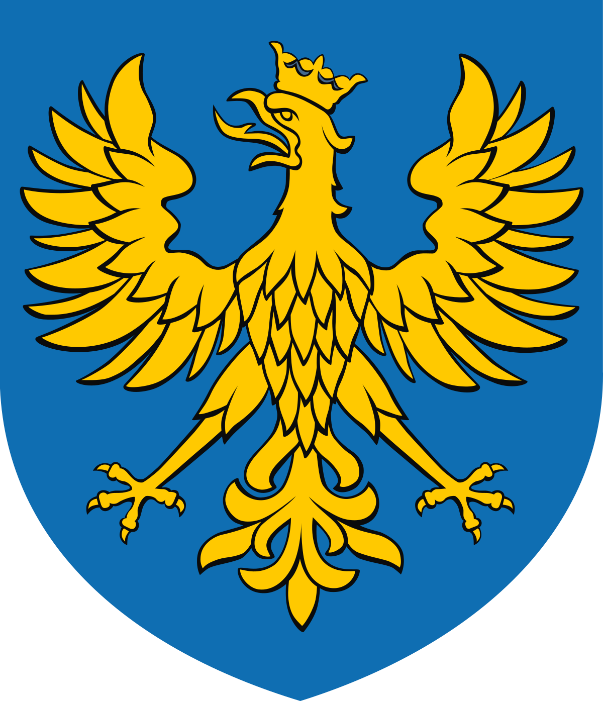 RAPORT ZA LATA 2018-2020 Z REALIZACJIPROGRAMU OCHRONY ŚRODOWISKA DLA WOJEWÓDZTWA OPOLSKIEGO NA LATA 2016-2020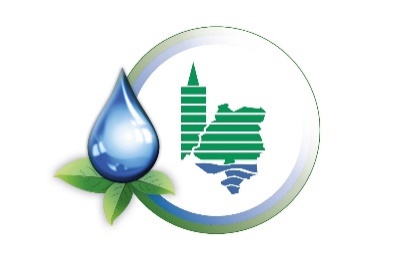 Opracowanie zostało dofinansowane ze środków Wojewódzkiego Funduszu Ochrony Środowiska i Gospodarki Wodnej w OpoluSpis treściSpis treści	3Wykaz skrótów	41. Wstęp	51.1. Podstawa prawna wykonania raportu	51.2. Cel wykonania raportu	51.3. Okres objęty raportowaniem i zakres raportowania	51.4. Metodyka i tok pracy	63. Ocena realizacji poszczególnych celów i zadań określonych  w Programie ochrony środowiska dla województwa opolskiego na lata 2016-2020	73.1. Jakość powietrza atmosferycznego	73.2. Ochrona przed hałasem	293.2.1. Hałas komunikacyjny	303.2.2. Hałas przemysłowy	363.3. Ochrona przed promieniowaniem niejonizującym	423.4. Gospodarowanie wodami	453.4.1. Wody powierzchniowe	453.4.2. Wody podziemne	473.5. Gospodarka wodno-ściekowa	553.5.1. Sieć wodociągowa	553.5.2. Sieć kanalizacyjna	623.6. Gospodarka odpadami	743.7. Ochrona gleb i zasobów mineralnych	803.8. Ochrona przyrody	853.8.1. Obszary i obiekty prawnie chronione	853.8.2. Lasy	873.8.3. Zieleń urządzona	903.9. Ochrona przed poważnymi awariami	974. Edukacja ekologiczna	1005. Wnioski i zalecenia dotyczące aktualizacji Programu ochrony środowiska	104Spis tabel	112Spis rycin	116Wykaz skrótówB(a)P – benzo(a)pirendB – decybelDz. U. – Dziennik UstawEFRR – Europejski Fundusz Rozwoju RegionalnegoFK – Fundusz KolejowyGDDKiA – Generalna Dyrekcja Dróg Krajowych i AutostradGDOŚ – Generalna Dyrekcja Ochrony ŚrodowiskaGIOŚ – Główny Inspektorat Ochrony ŚrodowiskaGPH – Generalny Pomiar HałasuGUS – Główny Urząd StatystycznyJCWP – jednolite części wód powierzchniowychJCWPd – jednolite części wód podziemnychKP PSP – Komenda Powiatowa Państwowej Straży PożarnejKW PSP – Komenda Wojewódzka Państwowej Straży PożarnejLP – Lasy Państwowe NFOŚiGW – Narodowy Fundusz Ochrony Środowiska i Gospodarki WodnejPEM - Promieniowanie elektromagnetycznePIG-PIB - Państwowy Instytut Geologiczny - Państwowy Instytut BadawczyPM10 - pył z mieszaniny cząstek zawieszonych w powietrzu o średnicy mniejszej niż 10 mikrometrów PM2,5 - pył z mieszaniny cząstek zawieszonych w powietrzu o średnicy mniejszej niż 2,5 mikrometra POIiŚ – Program Operacyjny Infrastruktura i ŚrodowiskoPSZOK – Punkt Selektywnej Zbiórki Odpadów KomunalnychRDLP – Regionalna Dyrekcja Lasów PaństwowychRPO WO – Regionalny Program Operacyjny Województwa OpolskiegoRZGW – Regionalny Zarząd Gospodarki WodnejSIR – Sieć na rzecz innowacji w rolnictwie i na obszarach wiejskichWFOŚiGW – Wojewódzki Fundusz Ochrony Środowiska i Gospodarki WodnejWIOŚ – Wojewódzki Inspektorat Ochrony ŚrodowiskaWPGO – Wojewódzki Plan Gospodarki Odpadami1. Wstęp1.1. Podstawa prawna wykonania raportuDo sporządzenia raportu z realizacji programu ochrony środowiska obliguje art. 18 ust. 2 ustawy z dnia 27 kwietnia 2001 r. Prawo ochrony środowiska (t.j. Dz. U. z 2020 r. poz. 1219 z późn. zm.). Zgodnie z niniejszą ustawą, organ wykonawczy województwa co 2 lata sporządza raport z wykonania programu ochrony środowiska, który przedstawia sejmikowi województwa.1.2. Cel wykonania raportuRaport z realizacji Programu ochrony środowiska dla województwa opolskiego na lata 2016-2020 obejmujący lata 2018-2020, zwany dalej Raportem, zawiera analizę wykonania zadań określonych w Programie ochrony środowiska dla województwa opolskiego na lata 2016-2020. Przedstawiono w nim weryfikację i ocenę realizacji zadań z zakresu ochrony środowiska i poprawy jego stanu zapisanych w wyżej wymienionym dokumencie. Raport obrazuje także zmiany w stanie środowiska, jakie zaszły w czasie realizacji Programu.Celem przygotowania niniejszego Raportu jest zestawienie danych, które będą stanowiły podstawę do oceny stopnia realizacji celów zawartych w Programie ochrony środowiska. 1.3. Okres objęty raportowaniem i zakres raportowaniaNiniejszy raport obejmuje okres realizacji Programu ochrony środowiska dla województwa opolskiego na lata 2016-2020 w latach 2018-2020.Bezpośrednim wskaźnikiem zaawansowania realizacji zadań Programu jest wysokość ponoszonych nakładów finansowych oraz uzyskiwane efekty rzeczowe. W dokumencie przedstawiono stopień oraz zakres realizacji celów i zadań zaplanowanych w okresie obowiązywania Programu. Dokument zawiera rezultaty i poniesione nakłady finansowe wynikające z realizacji zadań, a także zawiera zestawienie i usystematyzowane informacje na temat działań, jakie zostały podjęte w województwie opolskim w zakresie ochrony środowiska na przestrzeni lat 2018-2020 w następujących obszarach:jakość powietrzazagrożenie hałasempola elektromagnetycznegospodarowanie wodamigospodarka wodno-ściekowazasoby geologiczneglebygospodarka odpadamizasoby przyrodniczezagrożenia poważnymi awariami1.4. Metodyka i tok pracyW celu sporządzenia niniejszego Raportu w pierwszej kolejności przystąpiono do prac przygotowawczych, polegających na zgromadzeniu materiałów źródłowych, danych dotyczących aktualnego stanu środowiska na terenie województwa oraz danych dotyczących stopnia realizacji zadań zaplanowanych w analizowanym Programie.W celu opisania zmian stanu środowiska, za rok bazowy przyjęto rok 2015, czyli okres poprzedzający rok przyjęcia Programu ochrony środowiska. Jako dane obrazujące aktualny stan środowiska, przyjęto dane z 2019 roku, ponieważ w czasie sporządzania Raportu (luty-marzec 2021 r.) dane za rok 2020 nie były jeszcze dostępne.W celu zebrania danych dotyczących realizacji zadań zaplanowanych w Programie ochrony środowiska opracowano ankiety, które zostały rozesłane do podmiotów zobowiązanych do wykonania przedmiotowych zadań, a także do pozostałych podmiotów, których działalność obejmuje między innymi realizację zadań z zakresu ochrony środowiska. Ankiety zostały przygotowane w formie tabelarycznej (dla podmiotów, które planowały zadania w ramach Programu ochrony środowiska) oraz w formie ankiety elektronicznej (dla Urzędu Marszałkowskiego Województwa Opolskiego oraz pozostałych podmiotów realizujących zadania w zakresie ochrony środowiska), a swoim zakresem obejmowały opis podejmowanych działań, jednostkę odpowiedzialną za ich realizację, termin ich realizacji, koszty realizacji oraz źródła finansowania. Ankietyzacja została przeprowadzona w Urzędzie Marszałkowskim Województwa Opolskiego, instytucjach działających w obszarze ochrony środowiska oraz przedsiębiorstwach korzystających ze środowiska na terenie województwa opolskiego. Ankieta w wersji tabelarycznej została również udostępniona na stronie Biuletynu Informacji Publicznej Urzędu Marszałkowskiego Województwa Opolskiego.Uzupełnieniem ankiet były dane uzyskane z  WFOŚiGW w  Opolu odnośnie dotacji i pożyczek dotyczących projektów z zakresu ochrony środowiska realizowanych przez samorządy, instytucje i przedsiębiorstwa oraz dane z  NFOŚiGW w  Warszawie dotyczące finansowania przedsięwzięć związanych z  ochroną środowiska w  województwie opolskim. Uzyskano także informacje pochodzące z  Urzędu Marszałkowskiego Województwa Opolskiego odnośnie działań finansowanych lub współfinansowanych ze środków pochodzących z Regionalnego Programu Operacyjnego Województwa Opolskiego na lata 2014-2020.Rozesłano łącznie 38 ankiet do instytucji i przedsiębiorstw, które wpisały zadania planowane do realizacji w harmonogramie rzeczowo-finansowym Programu ochrony środowiska, a także 11 ankiet do największych przedsiębiorstw korzystających ze środowiska na terenie województwa. Ilość otrzymanych ankiet zwrotnych była zadowalająca. Odpowiedzi udzieliło 95% instytucji i przedsiębiorstw wymienionych w Programie ochrony środowiska (z czego 3% odpowiedziało, że nie zrealizowało żadnych zadań) oraz 73% przedsiębiorstw, które nie wpisały żadnych zadań do przedmiotowego Programu (z czego 25% odpowiedziało, że nie wykonywało działań związanych z ochroną środowiska).3. Ocena realizacji poszczególnych celów i zadań określonych  w Programie ochrony środowiska dla województwa opolskiego na lata 2016-2020Cele zawarte w Programie ochrony środowiska dla województwa opolskiego na lata 2016-2020 zostały zagregowane w 11 obszarach interwencji:Ochrona klimatu i jakości powietrza – cel: poprawa stanu jakości powietrza na terenie województwa w stosunku do roku bazowego;Zagrożenie hałasem – cele: poprawa stanu klimatu akustycznego na terenie województwa; wzmocnienie działań mających na celu zapobiegnie sytuacjom konfliktowym w zakresie oddziaływania akustycznego;Pola elektromagnetyczne – cel: utrzymanie poziomu PEM na obecnym poziomie;Gospodarowanie wodami – cele: niepogarszanie stanu wód; zwiększenie bezpieczeństwa powodziowego; regulacja cieków; przeciwdziałanie skutkom suszy; poprawa stanu wód; aktualizacja danych Gospodarka wodno-ściekowa – cele: ochrona wód; zapewnienie dostępu do awaryjnego źródła wody; Zasoby geologiczne – cel: ochrona i racjonalne gospodarowanie zasobami kopalin;Gleby – cele: ochrona i racjonalne wykorzystanie gleb z dostosowaniem formy zagospodarowania oraz kierunków i intensywności produkcji do ich naturalnego potencjału przyrodniczego; ochrona gleb przed negatywnym wpływem czynników naturalnych; ograniczenie negatywnego oddziaływania procesów gospodarczych na powierzchnię ziemi (zwłaszcza zmniejszenie udziału terenów o przekształconej i zanieczyszczonej powierzchni ziemi);Gospodarka odpadami i zapobieganie powstawaniu odpadów – cele: ujęte w Planie gospodarki odpadami dla województwa opolskiego;Zasoby przyrodnicze – cele: kształtowanie systemu przyrodniczego, ochrona krajobrazu i różnorodności biologicznej; polepszenie wiedzy o stanie środowiska przyrodniczego regionu w celu wzmocnienia jego ochrony; ochrona i rewaloryzacja krajobrazu kulturowego wsparciem dla ochrony środowiska przyrodniczego; zwiększanie lesistości i zrównoważona gospodarka leśna; Zagrożenie poważnymi awariami – cel: zapobieganie występowaniu awarii oraz eliminacja i minimalizacja skutków w przypadku wystąpienia;Działalność edukacyjna – cel: podnoszenie świadomości ekologicznej, zmiana postaw i zachowań społeczeństwa, w tym dzieci, młodzieży, firm.3.1. Jakość powietrza atmosferycznegoMonitoring jakości powietrza w województwie opolskim prowadzony jest przez Regionalny Wydział Monitoringu Środowiska w Opolu Głównego Inspektoratu Ochrony Środowiska. W latach 2018-2019 roczną ocenę jakości powietrza wykonano w oparciu o następujące akty prawne:ustawa z dnia 27 kwietnia 2001 r. – Prawo ochrony środowiska;rozporządzenie Ministra Środowiska z dnia 24 sierpnia 2012 r. w sprawie poziomów niektórych substancji w powietrzu;rozporządzenie Ministra Środowiska z dnia 8 czerwca 2018 r. w sprawie dokonywania oceny poziomów substancji w powietrzu;rozporządzenie Ministra Środowiska z dnia 2 sierpnia 2012 r. w sprawie stref, w których dokonuje się oceny jakości powietrza.W rocznej ocenie jakości powietrza uwzględnia się dwie grupy kryteriów:ustanowionych ze względu na ochronę zdrowia ludzi;ustanowionych ze względu na ochronę roślin.Oceny jakości powietrza wykonywane są w odniesieniu do obszaru strefy. Województwo opolskie podzielone zostało na dwie strefy:miasto Opole;strefę opolską.W wyniku klasyfikacji, w zależności od analizy stężeń w danej strefie, można wydzielić następujące klasy stref: dla substancji, dla których określone są poziomy dopuszczalne lub docelowe: klasa A - stężenia zanieczyszczeń na terenie strefy nie przekraczają poziomów dopuszczalnych 
i poziomów docelowych;klasa A1 - oznaczenie strefy pod kątem pyłu zawieszonego PM2,5, w przypadku osiągnięcia poziomu określonego dla fazy II tj. 20 μg/m3;klasa C - stężenia zanieczyszczeń na terenie strefy przekraczają poziomy dopuszczalne 
i poziomy docelowe;klasa C1 - oznaczenie strefy pod kątem pyłu zawieszonego PM2,5, w przypadku braku osiągnięcia poziomu określonego dla fazy II tj. 20 μg/m3;dla substancji, dla których określone są poziomy celu długoterminowego:klasa D1 - stężenia ozonu i współczynnik AOT40 nie przekraczają poziomu celu długoterminowego;klasa D2 - stężenia ozonu i współczynnik AOT40 przekraczają poziom celu długoterminowego.W przypadku ozonu wyznaczono poziom celu długoterminowego, oznaczający poziom substancji w powietrzu, który należy osiągnąć w dłuższej perspektywie – z wyjątkiem przypadków, gdy nie jest to możliwe w drodze zastosowania proporcjonalnych środków – w celu zapewnienia skutecznej ochrony zdrowia ludzkiego i środowiska.Klasyfikacja wiąże się z określonymi wymogami, co do działań na rzecz poprawy jakości powietrza (w przypadku, gdy nie są spełnione określone kryteria) lub na rzecz utrzymania tej jakości (jeśli spełnia ona przyjęte standardy). Podstawę zaliczenia strefy do określonej klasy stanowią wyniki oceny uzyskane na obszarze o najwyższych poziomach stężeń danego zanieczyszczenia w strefie.W poniższych tabelach zestawiono wyniki klasyfikacji stref w województwie opolskim ze względu na ochronę zdrowia ludzi w roku bazowym (2015) oraz latach 2018-2019. W okresie sporządzania niniejszego raportu (luty 2021 roku) dane dotyczące oceny jakości powietrza za 2020 rok nie są jeszcze upublicznione.Klasyfikacja stref województwa opolskiego w 2015 roku z uwzględnieniem kryteriów określonych w celu ochrony zdrowia ludziŹródło: Roczna ocena jakości powietrza w województwie opolskim – raport wojewódzki za rok 2015 (WIOŚ, 2016)Klasyfikacja stref województwa opolskiego w 2018 roku z uwzględnieniem kryteriów określonych w celu ochrony zdrowia ludziŹródło: Roczna ocena jakości powietrza w województwie opolskim – raport wojewódzki za rok 2018 (GIOŚ, 2019)Klasyfikacja stref województwa opolskiego w 2019 roku z uwzględnieniem kryteriów określonych w celu ochrony zdrowia ludziŹródło: Roczna ocena jakości powietrza w województwie opolskim – raport wojewódzki za rok 2019 (GIOŚ, 2020)W 2018 zarówno w strefie miasto Opole jak i strefie opolskiej zaobserwowano przekroczenie docelowego poziomu benzo(a)pirenu oraz poziomu dopuszczalnego dla pyłu zawieszonego PM10, w wyniku czego strefy otrzymały klasę C dla tych zanieczyszczeń. Strefa opolska otrzymała klasę C za przekroczenie dopuszczalnego stężenia pyłu PM2,5 w powietrzu. Nie osiągnięto także poziomu określonego dla II fazy w przypadku pyłu zawieszonego PM2,5 oraz poziomu celu długoterminowego dla ozonu, co skutkowało otrzymaniem dla tych zanieczyszczeń klas C1 oraz D2. Tego roku, w porównaniu z rokiem bazowym, odnotowano poprawę jakości powietrza pod względem zawartości ozonu w strefie miasto Opole.Według danych z 2019 roku obie strefy uzyskały klasę C za przekroczenie poziomu docelowego dla benzo(a)pirenu oraz poziomu dopuszczalnego dla pyłu PM10. W obu strefach nie został osiągnięty poziom celu długoterminowego dla ozonu, co skutkowało nadaniem klas D2. Strefa opolska otrzymała klasę C1 za nieosiągnięcie poziomu określonego dla II fazy dla pyłu PM2,5. Na przestrzeni lat 2015-2019 można zaobserwować poprawę jakości powietrza w strefie opolskiej pod względem stężenia pyłu PM2,5. W tej strefie odnotowano także zmniejszenie stężenia ozonu w powietrzu. Dodatkowo strefie miasto Opole w 2019 roku osiągnięto poziom określony dla II fazy dla pyłu PM2,5. Niezmienny w obu strefach jest stan jakości powietrza pod względem zawartości w nim benzo(a)pirenu i pyłu zawieszonego PM10. Ponadto w raportowanych latach nie udało się osiągnąć poziomu celu długoterminowego dla ozonu. W poniższej tabeli przedstawiono informacje dotyczące obszarów przekroczeń poziomów dopuszczalnych i docelowych dla poszczególnych zanieczyszczeń w roku bazowym oraz w latach 2018-2019.Zestawienie informacji dotyczących obszarów przekroczeń poziomów dopuszczalnych i docelowych w powietrzu dla poszczególnych zanieczyszczeń w latach 2105, 2018 i 2019Źródło: Roczna ocena jakości powietrza w województwie opolskim – raporty wojewódzkie za lata 2015, 2018 i 2019 (GIOŚ)Dla stref w klasie D2 nie jest wymagane opracowanie programu ochrony powietrza. Działania wymagane w tym przypadku to ograniczenie emisji lotnych związków organicznych, jako prekursorów ozonu, które to działania powinny być ujęte w wojewódzkich programach ochrony środowiska. Zaklasyfikowanie stref do klasy C skutkuje koniecznością sporządzenia programów ochrony powietrza, jeśli wcześniej nie powstały. W przypadku, gdy takie programy już uchwalono, a standardy jakości powietrza nadal są niezadowalające, konieczna jest aktualizacja programów ochrony powietrza przez zarząd województwa w terminie 3 lat od dnia wejścia w życie uchwały sejmiku województwa w sprawie programu ochrony powietrza. Obecnie dla stref województwa opolskiego został opracowany następujący dokument:Program ochrony powietrza dla województwa opolskiego przyjęty uchwałą nr XX/193/2020 Sejmiku Województwa Opolskiego z dnia 5 sierpnia 2020 r. (Dz. Urz. Woj. Opolskiego 2020.2186).W województwie opolskim pod względem kryteriów dla ochrony roślin klasyfikuje się jedynie strefę opolską. W tym celu roczną ocenę jakości powietrza wykonano dla zawartości dwutlenku węgla, tlenków azotu i ozonu w powietrzu. Strefa opolska w każdym z raportowanych lat w wyniku analiz dla wyżej wymienionych zanieczyszczeń uzyskała klasę A, natomiast za nieosiągnięcie poziomu celu długoterminowego dla ozonu strefie nadano klasę D2.Klasyfikacja stref województwa opolskiego w 2015 roku z uwzględnieniem kryteriów określonych w celu ochrony roślinŹródło: Roczna ocena jakości powietrza w województwie opolskim – raport wojewódzki za rok 2015 (WIOŚ, 2016)Klasyfikacja stref województwa opolskiego w 2018 roku z uwzględnieniem kryteriów określonych w celu ochrony roślinŹródło: Roczna ocena jakości powietrza w województwie opolskim – raport wojewódzki za rok 2018 (GIOŚ, 2019)Klasyfikacja stref województwa opolskiego w 2019 roku z uwzględnieniem kryteriów określonych w celu ochrony roślinŹródło: Roczna ocena jakości powietrza w województwie opolskim – raport wojewódzki za rok 2019 (GIOŚ, 2020)Emisja zanieczyszczeń powietrzaZgodnie z danymi z Krajowego Ośrodka Bilansowania i Zarządzania Emisjami z terenu województwa opolskiego w 2018 roku wyemitowano do powietrza ponad 15 mln Mg dwutlenku węgla. W 2019 roku ilość ta spadła do blisko 14 mln Mg, jednak w 2020 roku odnotowano wzrost do niemal 16,5 mln Mg. Ilość emitowanych fluorowęglowodorów w 2018 roku wynosiła 5,28 Mg, w 2019 roku odnotowano wzrost emisji do 5,56 Mg, natomiast w 2020 roku wielkość ta spadła do 4,74 Mg. W przypadku emisji metanu również nie widać wyraźnych trendów zmian w rozpatrywanych latach – w 2018 roku emisja wynosiła 2,7 tys. Mg, w 2019 ilość ta spadła do 2,6 tys. Mg, a w 2020 roku wzrosła do 2,8 tys. Mg. W rozpatrywanych latach odnotowano spadek ilości wprowadzanego do powietrza podtlenku azotu – w 2018 roku emisja wynosiła ponad 420 Mg, a w 2020 roku było to już niecałe 330 Mg. Podobna tendencja wystąpiła w przypadku tlenku siarki, którego emisja w 2018 roku wynosiła prawie 9,1 tys. Mg, a w 2020 roku było to już 5,6 tys Mg. Na terenie województwa opolskiego w latach 2018-2020 nie odnotowano emisji pozostałych gazów cieplarnianych.Emisja gazów cieplarnianych i tlenku siarki na terenie województwa opolskiego w latach 2018-2020Źródło: Krajowy Ośrodek Bilansowania i Zarządzania EmisjamiWedług danych GUS w 2019 roku z zakładów szczególnie uciążliwych dla czystości powietrza, zlokalizowanych w województwie opolskim i zewidencjonowanych przez GUS, wyemitowanych zostało 13 800 974 Mg zanieczyszczeń gazowych i 1 230 Mg zanieczyszczeń pyłowych. W stosunku do 2015 roku emisja substancji gazowych wzrosła o 1 430 854 Mg, czyli 11,6%. W przypadku substancji pyłowych odnotowano spadek emisji w porównaniu z rokiem 2015 o 296 Mg, czyli o 19,4%. Większość produkowanych zanieczyszczeń zatrzymywana lub neutralizowana jest przez instalacje do redukcji zanieczyszczeń. W latach 2018-2019 zatrzymanych zostało 100% wytworzonych zanieczyszczeń pyłowych oraz 71,6% zanieczyszczeń gazowych w 2018 roku i 74,6% w roku 2019.Emisja zanieczyszczeń z zakładów szczególnie uciążliwych na terenie województwa opolskiego w latach 2015, 2018 i 2019Źródło: Bank Danych Lokalnych GUS (dostęp dnia 16.03.2021 r.)Według danych z 2019 roku,  w ostatnich latach najwięcej zanieczyszczeń gazowych z zakładów szczególnie uciążliwych emitowane jest na terenie miasta Opole. Na drugim miejscu pod tym względem znajduje się powiat krapkowicki, z terenu którego w 2019 roku wyemitowanych zostało blisko połowę mniej zanieczyszczeń gazowych niż z terenu miasta Opole, o znacznie mniejszej powierzchni. Stosunkowo dużą emisją szkodliwych dla środowiska gazów cechuje się także powiat kędzierzyńsko-kozielski. Zarówno w mieście Opole, jak i w powiatach krapkowickim i kędzierzyńsko-kozielskim odnotowano największą w skali województwa emisję zanieczyszczeń pyłowych z zakładów szczególnie uciążliwych. Obszarami cechującymi się najmniejszą emisją zanieczyszczeń z zakładów szczególnie uciążliwych są powiaty oleski i prudnicki. W porównaniu do roku 2015 rozkład wielkości emisji na terenie województwa uległ zmianom, ponieważ w 2015 roku pod względem ilości zanieczyszczeń gazowych i pyłowych emitowanych do powietrza wyraźnie dominował powiat opolski.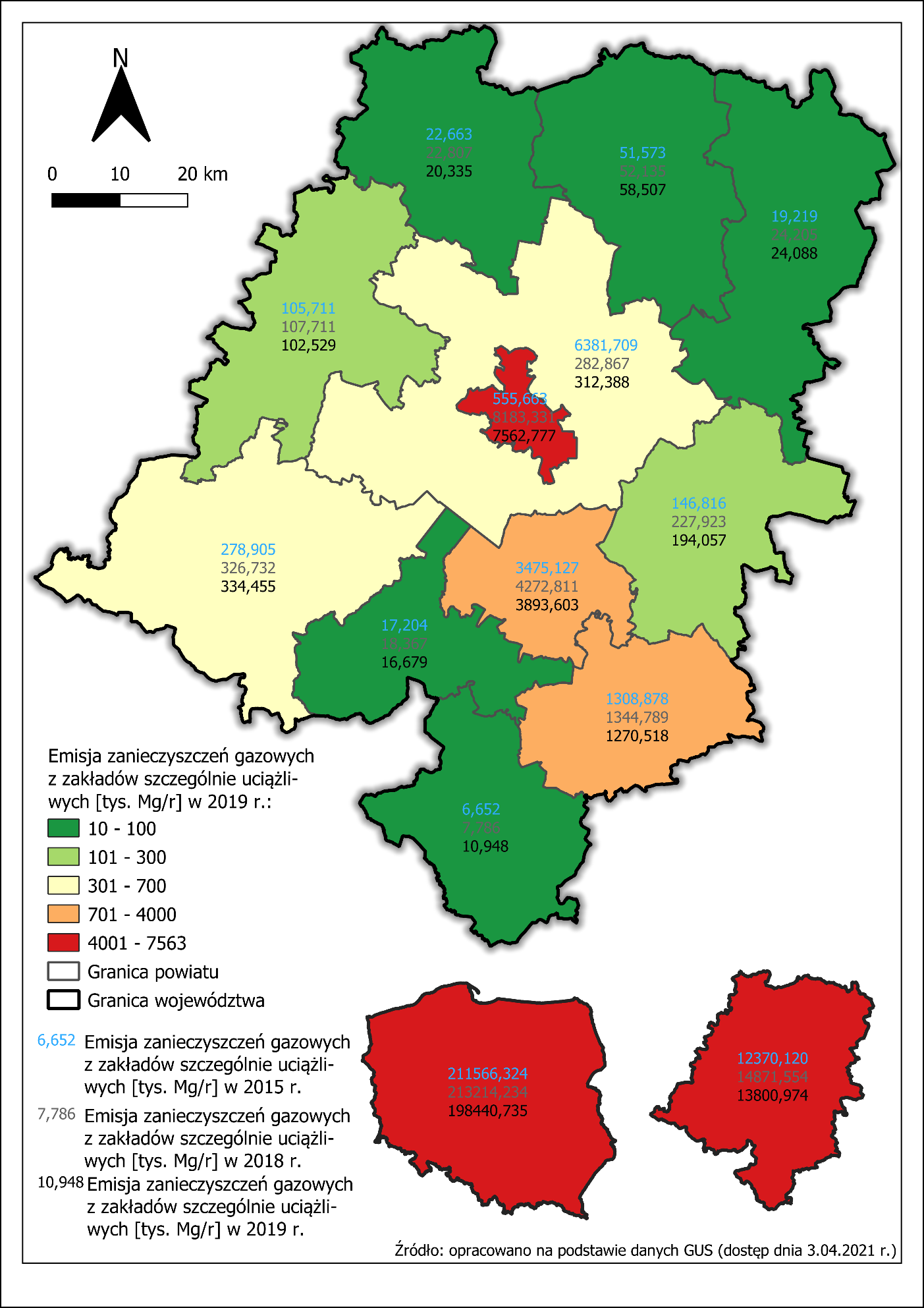 Emisja zanieczyszczeń gazowych z zakładów szczególnie uciążliwych w powiatach województwa opolskiego w latach 2015, 2018 i 2019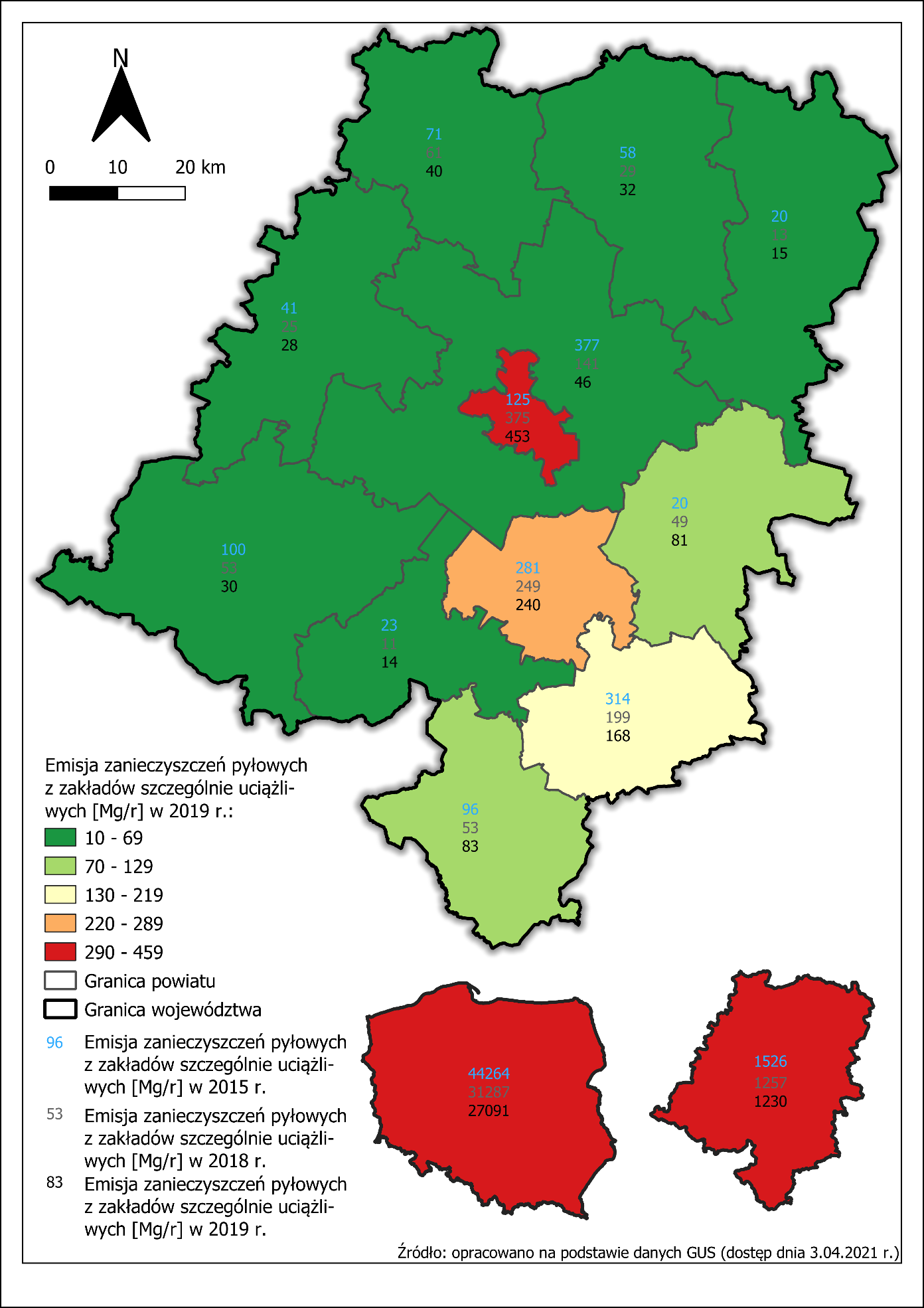 Emisja zanieczyszczeń pyłowych z zakładów szczególnie uciążliwych w powiatach województwa opolskiego w latach 2015, 2018 i 2019Sieć gazowaW województwie opolskim obserwuje się rozwój sieci gazowej. Jest to trend sprzyjający jakości środowiska z uwagi na fakt, iż użycie paliw gazowych w celach grzewczych generuje znacznie mniejszą emisje zanieczyszczeń niż spalanie paliw stałych. W 2019 roku odnotowano wzrost długości czynnej sieci gazowej o 272 km w porównaniu z rokiem 2015. Wzrosła także liczba gospodarstw domowych korzystających z ogrzewania gazowego (o 8 097 gospodarstwa w porównaniu z rokiem 2015), liczba przyłączy do budynków (o 5 044 sztuki) oraz roczne zużycie gazu na ogrzewanie mieszkań, które w 2015 roku wynosiło 415 915,8 MWh, natomiast w 2019 zużyto 590 307,6 MWh. Długość czynnej sieci gazowej w województwie opolskim w latach 2015, 2018 i 2019Źródło: Bank Danych Lokalnych GUS (dostęp dnia 15.02.2021 r.)Liczba przyłączy sieci gazowej do budynków w województwie opolskim w latach 2015, 2018 i 2019Źródło: Bank Danych Lokalnych GUS (dostęp dnia 15.02.2021 r.)Liczba gospodarstw domowy korzystających z ogrzewania gazowego województwie opolskim w latach 2015, 2018 i 2019Źródło: Bank Danych Lokalnych GUS (dostęp dnia 15.02.2021 r.)Zużycie gazu na ogrzewanie mieszkań w województwie opolskim w latach 2015, 2018 i 2019Źródło:  Bank Danych Lokalnych GUS (dostęp dnia 15.02.2021 r.)Odsetek mieszkańców województwa  korzystających z sieci gazowej wynosił 42,1% w 2018 roku i 42,4% w 2019 roku. Są to głównie mieszkańcy miast, ponieważ mieszkańcy terenów wiejskich stanowią jedynie ok. 4% użytkowników sieci gazowej. W 2015 roku z sieci gazowej korzystało 41,9% mieszkańców województwa, co świadczy m.in. o wzroście zainteresowania tym źródłem ogrzewania, jednak wzrost ten jest stosunkowo niewielki, jak na tak długi okres czasu. Pomimo, iż obszarami najlepiej uzbrojonymi w sieć gazową są miasto Opole, powiat krapkowicki oraz powiaty nyski i kędzierzyńsko-kozielski, nie wszystkie z tych obszarów cechują się największym wykorzystaniem tej sieci przez mieszkańców. Największy odsetek ludności korzystającej z sieci gazowej odnotowano dla miasta Opole. Stosunkowo duży udział ludności korzystającej z tego źródła ogrzewania, bo blisko 50% mieszkańców, notuje się także w powiatach brzeskim oraz kędzierzyńsko-kozielskim.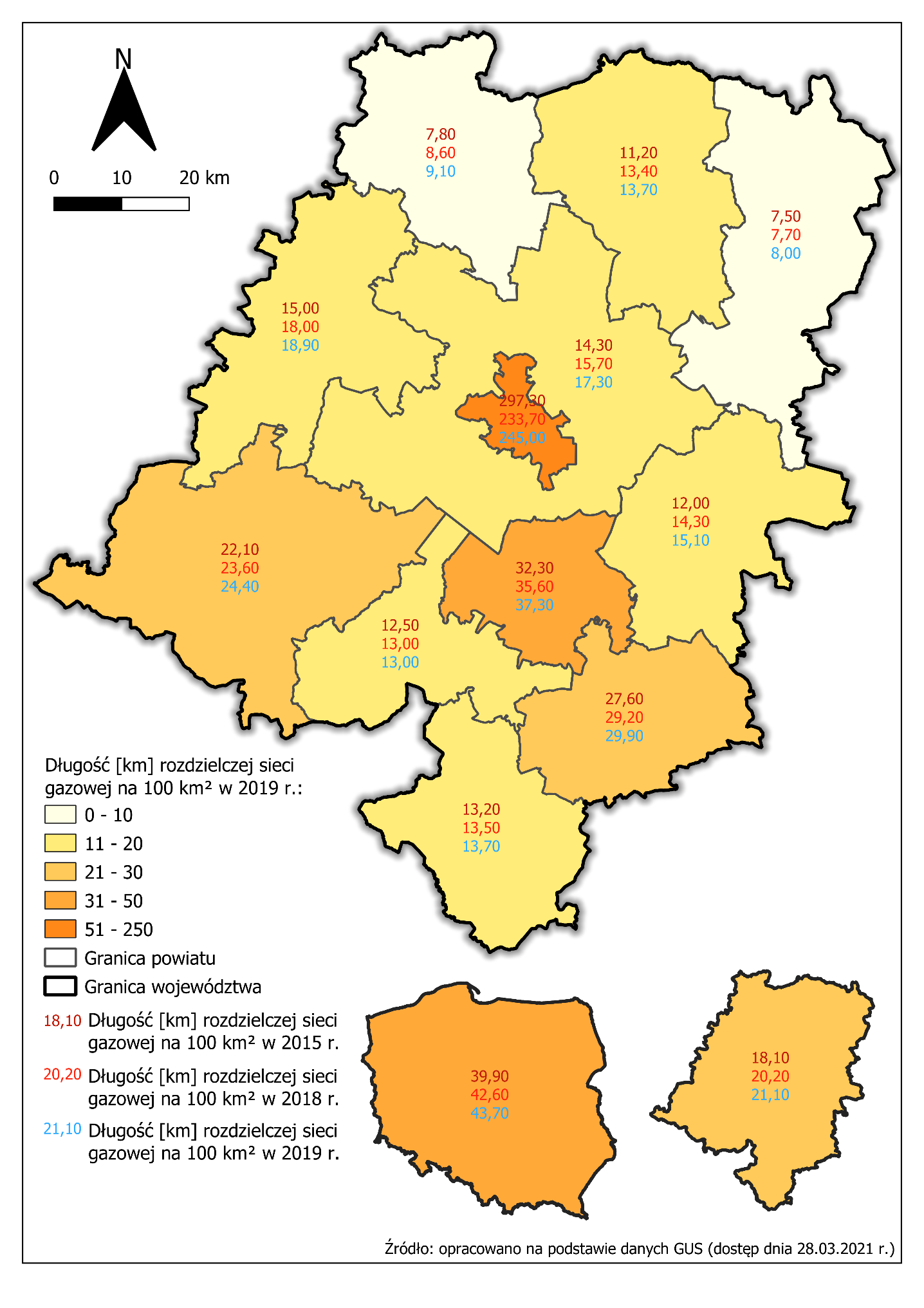 Długość  rozdzielczej sieci gazowej w powiatach województwa opolskiego w latach 2015, 2018 i 2019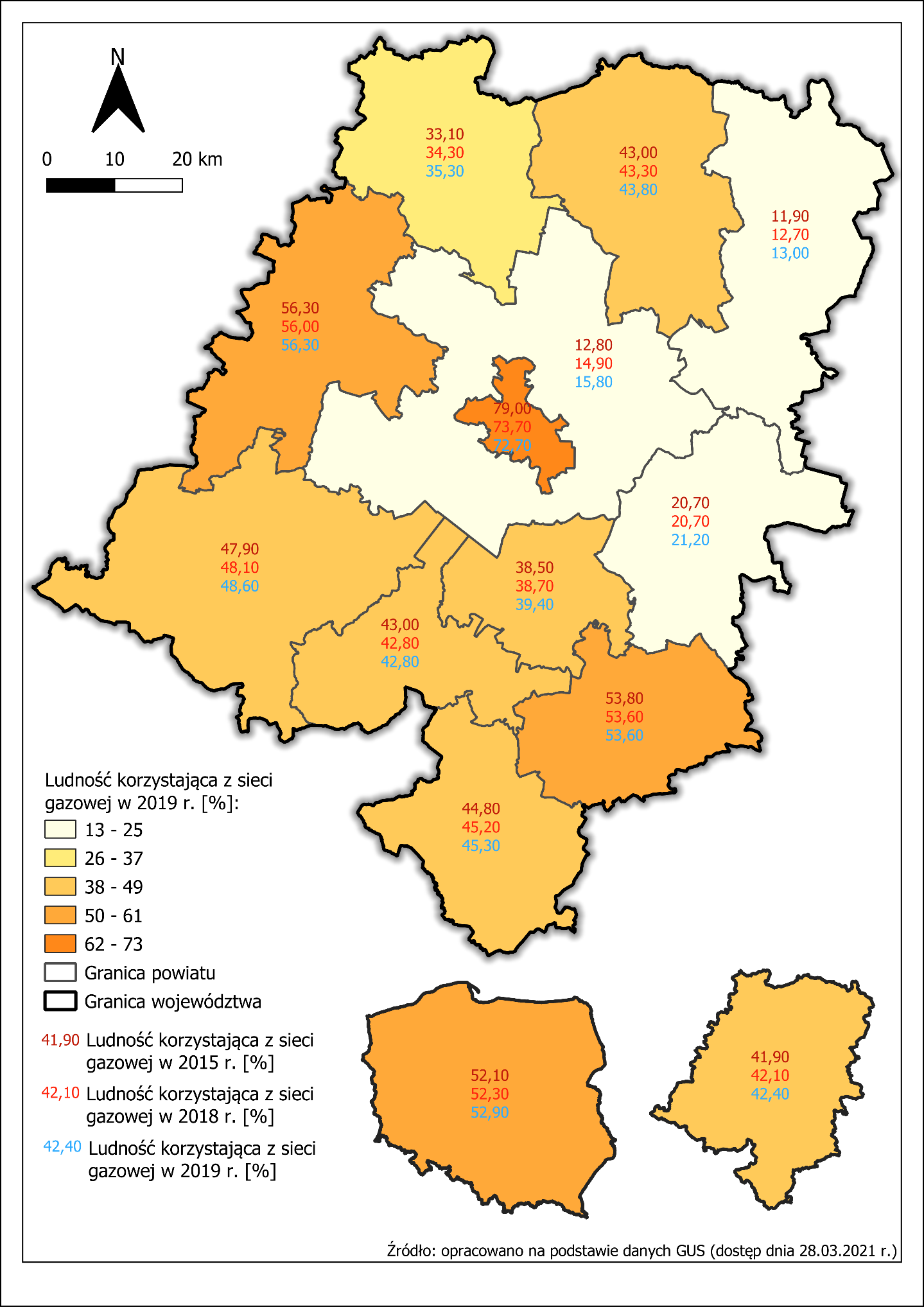 Ludność korzystająca z sieci gazowej w powiatach województwa opolskiego w latach 2015, 2018 i 2019W latach 2018-2020 na terenie województwa zrealizowano szereg zadań z zakresu ochrony powietrza. Zadania te zestawiono poniżej w formie tabel.Zestawienie realizacji zadań własnych w obszarze interwencji „ochrona klimatu i jakości powietrza” w latach 2018-2020* podano całkowite koszty realizacji zadań	Źródło: ankietyzacja podmiotów zaangażowanych w realizację Programu ochrony środowiska, WFOŚiGWZestawienie realizacji zadań monitorowanych w obszarze interwencji „ochrona klimatu i jakości powietrza” w latach 2018-2020Źródło: ankietyzacja podmiotów zaangażowanych w realizację Programu ochrony środowiskaZestawienie  realizacji dodatkowych zadań monitorowanych w obszarze interwencji „ochrona klimatu i jakości powietrza”  dofinansowanych ze środków z RPO WO na lata 2014-2020, WFOŚiGW, POIiŚ oraz ze środków krajowych* podano całkowite koszty realizacji zadań	Źródło: Urząd Marszałkowski Województwa Opolskiego, WFOŚiGW, NFOŚiGW3.2. Ochrona przed hałasemZgodnie z definicją zawartą w ustawie Prawo ochrony środowiska, hałasem nazywamy dźwięki o częstotliwościach od 16 Hz do 16 000 Hz. . Dyrektywa 2002/49/WE Parlamentu Europejskiego i Rady z dnia 25 czerwca 2002 r. odnosząca się do oceny i zarządzania poziomem hałasu w środowisku (Dz. U. UE. L. z 2002 r. Nr 189, str. 12 z późn. zm.)  pojęcie hałasu traktuje szerzej: hałas w środowisku to niepożądane lub szkodliwe dźwięki powodowane przez działalność człowieka na wolnym powietrzu, w tym hałas emitowany przez środki transportu, ruch drogowy, ruch kolejowy, ruch samolotowy oraz hałas pochodzący z obszarów działalności przemysłowej.Na podstawie ww. definicji Dyrektywy 2002/49/WE hałas środowiskowy można podzielić wg źródła powstawania na: komunikacyjny - generowany przez ruch drogowy, kolejowy i lotniczy;przemysłowy - generowany przez zakłady przemysłowe lub poszczególne maszyny i urządzenia zlokalizowane na ich terenie.Na terenie województwa opolskiego głównymi źródłami hałasu są m.in.:sieć komunikacji drogowej:12 odcinków dróg krajowych o łącznej długości 854,379 km44 odcinki dróg wojewódzkich o łącznej długości 932,167 km;drogi powiatowe o łącznej długości 7514,3 km;drogi gminne o łącznej długości 7 551,1 km;sieć komunikacji kolejowej - 37 odcinków linii kolejowych o łącznej długości 839,108 km;sieć komunikacji tramwajowej;lotniskaPort Lotniczy Opole – Kamień Śląski;Lotnisko Aeroklubu Opolskiego im. Lotników Powstania Warszawskiego;Lotnisko Namysłów;zakłady przemysłowe i usługowe.Ochroną akustyczną objęte są określone rodzaje terenów, wskazane w rozporządzeniu Ministra Środowiska z dnia 14 czerwca 2007 roku w sprawie dopuszczalnych poziomów hałasu w środowisku (t.j. Dz.U. z 2014 r. poz. 112), wyróżnione ze względu na sposób zagospodarowania i pełnione funkcje. Normy klimatu akustycznego zostały podane w postaci dopuszczalnych wartości wskaźników hałasu:długookresowych - mających zastosowanie do prowadzenia długookresowej polityki w zakresie ochrony środowiska przed hałasem (sporządzanie map akustycznych oraz programów ochrony środowiska przed hałasem):LDWN – długookresowy średni poziom dźwięku, wyznaczony w ciągu wszystkich dób w roku, z uwzględnieniem pory dnia, wieczoru i nocy, LN – długookresowy średni poziom dźwięku, wyznaczony w ciągu wszystkich pór nocy w roku;krótkookresowych - mających zastosowanie do ustalania i kontroli warunków korzystania ze środowiska w odniesieniu do jednej doby:LAeqD - równoważny poziom dźwięku dla pory dnia (6.00‒22.00),LAeqN - równoważny poziom dźwięku dla pory nocy (22.00‒6.00).W przypadku hałasu drogowego i kolejowego obowiązujące wartości wskaźników zależą od rodzaju zagospodarowania terenu i mieszczą się w przedziałach: w przypadku wskaźników długookresowych:dla poziomu dzienno-wieczorno-nocnego LDWN – 50–70 dB, dla poziomu hałasu w porze nocy LN – 45–65 dB; w przypadku wskaźników krótkookresowych: dla poziomu równoważnego dźwięku w porze dnia LAeqD – 50–68 dB, dla poziomu równoważnego dźwięku w porze nocy LeqN – 45–60 dB. W celu ochrony środowiska akustycznego w województwie opolskim, w latach 2018-2020 przyjęto dwa programy ochrony środowiska przez hałasem, w których wskazano m.in. działania, mające na celu zmniejszenie uciążliwości i ograniczenie poziomu hałasu: Program ochrony środowiska przed hałasem dla miasta Opola przyjęty uchwałą nr III/46/18 Rady Miasta Opola z dnia 18 grudnia 2018 roku (Dz. Urz. Woj. Opolskiego 2018.3688);Program ochrony środowiska przed hałasem dla województwa opolskiego przyjęty uchwałą nr VIII/76/2019 Sejmiku Województwa Opolskiego z dnia 18 czerwca 2019 roku (Dz. Urz. Woj. Opolskiego 2019.2325).3.2.1. HAŁAS KOMUNIKACYJNYW 2018 i 2019 roku w województwie opolskim badania hałasu drogowego wykonane zostały przez GIOŚ w ramach Państwowego Monitoringu Środowiska. W 2018 roku realizowane były w Krapkowicach, Nysie i Prószkowie. W ramach tych miejscowości badania przeprowadzono w 9 punktach pomiarowych. W 6 z nich przeprowadzono krótkookresowe pomiary dźwięku (po dwa punkty pomiarowe w każdej miejscowości), natomiast w pozostałych 3 wykonano badania długookresowe (po jednym punkcie pomiarowym w każdej miejscowości). W 2019 roku badanie wykonano tyko w jednej miejscowości - w Głubczycach. Pomiary wykonano w 9 punktach pomiarowych, z czego w 6 lokalizacjach przeprowadzono krótkookresowe pomiary dźwięku, a w 3 długookresowe.W 2018 roku badania hałasu krótkookresowego wykonywane były całodobowo, w sposób ciągły, z podziałem na porę dnia (6:00-22:00) oraz porę nocy (22:00-6:00). Punkty pomiarowe zlokalizowane były w odległości 10 m od drogi oraz na wysokości 4 m nad poziomem terenu. Na podstawie tych badań określony został równoważny poziom dźwięku. Podczas wykonywania badań odnotowano przekroczenia norm hałasu w środowisku – wystąpiły one w trzech punktach pomiarowych – w dwóch dla pory dnia oraz w jednym dla pory nocy. Wielkość przekroczeń mieścila się w granicach 1,8 – 2,3 dB dla pory dnia, a dla pory nocy wyniosła 1,4 dB.Pomiary hałasu długookresowego w 2018 roku prowadzone były  z podziałem na porę dnia, wieczoru i nocy przez 3 doby w porze wiosennej, 2 doby w porze letniej i 3 doby w porze jesienno-zimowej. W każdej sesji pomiarowej wykonywano jeden pomiar całodobowy w czasie weekendu. Przekroczenia poziomu dopuszczalnego odnotowano w dwóch punktach pomiarowych  - w jednym z nich zbyt wysoki poziom hałasu wystąpił w porze dnia, wieczoru i nocy, a w drugim punkcie w porze nocy. Przekroczenia wynosiły w porze dnia 3,2 – 5,5 dB, natomiast nocą 2,2 dB.W 2018 roku przeprowadzono także pomiar hałasu kolejowego. Pomiary wykonano całodobowo z podziałem na porę dnia i nocy w dwóch punktach: w Komprachcicach przy linii kolejowej nr 287 na odcinku Komprachcice – Opole – Chmielowice oraz w Nysie przy linii kolejowej 137 na odcinku Nysa – Nowy Świętów. Normy hałasu przekroczone zostały w punkcie pomiarowym w Nysie, gdzie dla pory dnia wartość przekroczenia wyniosła 2,2 dB, a dla pory nocy 5,4 dB.Wyniki pomiarów hałasu drogowego krótkookresowego w 2018 r.Źródło: Ocena stanu akustycznego środowiska na terenie województwa opolskiego w roku 2018 (GIOŚ, 2019)Wyniki pomiarów hałasu drogowego długookresowego w 2018 r.Źródło: Ocena stanu akustycznego środowiska na terenie województwa opolskiego w roku 2018 (GIOŚ, 2019)Wyniki pomiary hałasu kolejowego w 2018 r.Źródło: Ocena stanu akustycznego środowiska na terenie województwa opolskiego w roku 2018 (GIOŚ, 2019)W 2019 roku badania hałasu krótkookresowego prowadzone były całodobowo z podziałem na porę dnia i nocy. Punkty pomiarowe usytuowano w odległości 10 m od drogi i na wysokości 4 m nad poziomem terenu. Przekroczenia poziomu dopuszczalnego dotyczyły jedynie pory dnia i wystąpiły w dwóch punktach pomiarowych - wynosiły 1,8 i 1,9 dB.Badania hałasu długookresowego wykonano tego roku w 3 lokalizacjach na terenie Głubczyc. Punkty pomiarowe znajdowały się przy drogach krajowych i powiatowych, w odległości 10 m od nich oraz na wysokości 4 m nad poziomem terenu. Pomiary prowadzono z podziałem na porę dnia, wieczoru i nocy przez 3 doby w porze wiosennej, 2 doby w porze letniej oraz 3 doby w porze jesienno-zimowej. W żadnym z punktów pomiarowych nie odnotowano przekroczeń norm hałasu.Badania hałasu kolejowego w 2019 roku prowadzone były w 2 lokalizacjach: w Głuchołazach i Głogówku. Pomiary były całodobowe z podziałem na porę dnia i nocy. W żadnym punkcie nie odnotowano ponadnormatywnych poziomów dźwięku.Wyniki pomiarów hałasu drogowego krótkookresowego w 2019 r.Źródło: Ocena stanu akustycznego środowiska na terenie województwa opolskiego w roku 2019 (GIOŚ, 2020)Wyniki pomiarów hałasu drogowego długookresowego w 2019 r. Źródło: Ocena stanu akustycznego środowiska na terenie województwa opolskiego w roku 2010 (GIOŚ, 2020)Wyniki pomiaru hałasu kolejowego w 2019 r.Źródło: Ocena stanu akustycznego środowiska na terenie województwa opolskiego w roku 2019 (GIOŚ, 2020)Na podstawie pomiarów hałasu drogowego przeprowadzonych na terenie Głubczyc, Regionalny Wydział Monitoringu Środowiska w Opolu Departamentu Monitoringu Środowiska GIOŚ w 2020 roku opracował Lokalną Mapę Hałasu dla miasta Głubczyce. W poniższej tabeli przedstawiono stan warunków akustycznych środowiska w wartościach poziomów LDWN i LN, dla odcinków dróg przy których wystąpiły przekroczenia dopuszczalnego poziomu dźwięku.Stan warunków akustycznych środowiska dla odcinków dróg, gdzie zostały przekroczone dopuszczalne poziomy hałasu drogowego w GłubczycachŹródło: Lokalna Mapa Hałasu dla miasta Głubczyce na terenie województwa opolskiego wykonana na podstawie pomiarów poziomu hałasu w roku 2019 w ramach Państwowego Monitoringu ŚrodowiskaW 2020 roku Generalna Dyrekcja Dróg Krajowych i Autostrad wykonała Generalny Pomiar Hałasu (GPH). Jest to realizowany w cyklach pięcioletnich pomiar hałasu, którego celem jest uzyskanie danych dotyczących poziomów hałasu emitowanego m.in. przez drogi będące pod zarządem GDDKiA.W ramach GPH w 2020 roku na terenie województwa opolskiego zlokalizowano 10 punktów pomiaru hałasu. Przekroczenia krótkookresowych dopuszczalnych wartości hałasu, czyli 65 dB dla pory dnia i 56 dB dla pory nocy m.in. dla terenów zabudowy mieszkaniowej wielorodzinnej i zamieszkania zbiorowego i terenów zabudowy zagrodowej oraz 61 dB dla pory dnia i 56 dB dla pory nocy dla terenów zabudowy mieszkaniowej jednorodzinnej, terenów związanych ze stałym lub czasowym pobytem dzieci i młodzieży, odnotowano w 5 punktach pomiarowych. W 4 punktach występowały one zarówno dla pory dnia, jak i dla pory nocy, natomiast w 1 punkcie dotyczyły tylko w pory nocy. Przekroczenia dopuszczalnych poziomów hałasu dla pory dnia wahały się w granicach od 2,5 do 8,3 dB, natomiast dla pory nocy przedział ten wynosił od 0,1 do 9,5 dB. Największa degradacje środowiska hałasem stwierdzono w punkcie pomiarowym przy drodze krajowej nr 45, w gminie Turawa.Wyniki Generalnego Pomiaru Hałasu w województwie opolskim w 2020 rokuŹródło: Generalna Dyrekcja Dróg Krajowych i AutostradW latach 2018-2020 pomiar hałasu kolejowego w województwie opolskim był wykonywany także na zlecenie spółki PKP Polskie Linie Kolejowe S.A. Wyniki pomiarów zestawiono w poniższej tabeli.Wyniki pomiaru hałasu kolejowego w latach 2019-2020Źródło: PKP Polskie Linie Kolejowe S.A.3.2.2. Hałas przemysłowyHałas przemysłowy emitowany jest głównie ze źródeł stacjonarnych zlokalizowanych wewnątrz lub na zewnątrz budynków przemysłowych, budowlanych czy usługowych. W 2018 roku Wojewódzki Inspektorat Ochrony Środowiska przeprowadził 22 kontrole dotyczące dotrzymywania dopuszczalnych poziomów hałasu przemysłowego, podczas których skontrolowano 21 obiektów. Dla wszystkich obiektów wykonano badania dla pory dnia, natomiast dla pory nocy tylko w 6 z nich. W 17 obiektach nie stwierdzono przekroczeń dopuszczalnego poziomu hałasu dla pory dnia, w dwóch z nich nie przekroczono także poziomu dopuszczalnego dla pory nocy. W 5 obiektach stwierdzono przekroczenie dopuszczalnego poziomu dla pory dnia i tyle samo przekroczeń odnotowano dla pory nocy. Wielkości przekroczeń jakie wstąpiły zestawiono w poniższej tabeli.Liczba obiektów z przekroczeniami dopuszczalnych poziomów dźwięku w wyszczególnionych przedziałach podczas kontroli WIOŚŹródło: Ocena stanu akustycznego środowiska na terenie województwa opolskiego w roku 2018 (GIOŚ, 2019)Zgodnie z art. 147 ustawy Prawo ochrony środowiska (t.j. Dz. U. z 2020 r. poz. 1219 z późn. zm.) prowadzący instalację oraz użytkownik urządzenia są obowiązani do pomiarów wielkości emisji. W 2018 roku na terenie województwa funkcjonowały 32 zakłady zobligowane do przeprowadzenia badań i przekazania ich wyników do WIOŚ w Opolu. We wszystkich zakładach przeprowadzono pomiary poziomu hałasu dla pory dnia. Dla pory nocy badania przeprowadzono w 29 zakładach. W żadnym zakładzie nie zarejestrowano przekroczeń dopuszczalnych poziomów dźwięku.W 2019 roku WIOŚ przeprowadził kontrole dotyczące dotrzymania dopuszczalnych poziomów hałasu w 17 zakładach. Pomiary hałasu dla pory dnia wykonano we wszystkich 17 zakładach, natomiast dla pory nocy w 9 z nich. W 13 z badanych obiektów nie zarejestrowano przekroczeń dla pory dnia, w 2 z nich nie wystąpiły także przekroczenia dla pory nocy. Niedostosowanie się do dopuszczalnych poziomów hałasu dla pory dnia odnotowano w 4 z badanych zakładów, a dla pory nocy w 7 zakładach. W poniższej tabeli przedstawiono przedziały przekroczeń.  Liczba obiektów z przekroczeniami dopuszczalnych poziomów dźwięku w poszczególnych przedziałach podczas kontroli WIOŚŹródło: Ocena stanu akustycznego środowiska na terenie województwa opolskiego w roku 2019 (GIOŚ, 2020)W 2019 roku na terenie województwa znajdowało się 38 zakładów przemysłowych zobowiązanych do przeprowadzenia badań emitowanego hałasu i przekazania ich wyników do WIOŚ w Opolu. We wszystkich obiektach wykonano pomiary dźwięku w porze dnia, natomiast pomiary dla pory nocy wykonano w 36 obiektach. W jednym z obiektów odnotowano przekroczenia hałasu dopuszczalnego dla pory dnia, o wielkości mieszczącej się w przedziale 0-5 dB. Przekroczenia norm hałasu dla pory nocy odnotowano w dwóch zakładach – w jednym z nich przekroczenia mieściły się w przedziale 0-5 dB, natomiast w drugim ich wartość była większa i zawierała się w przedziale 5-10 dB. Liczba obiektów z przekroczeniami dopuszczalnych poziomów dźwięku w poszczególnych przedziałach w 2019 rokuŹródło: Ocena stanu akustycznego środowiska na terenie województwa opolskiego w roku 2019 (GIOŚ, 2020)W poniższych tabelach zestawiono zadania związane z ochroną środowiska przed hałasem, jakie w latach 2018-2020 realizowane były w województwie opolskim.Zestawienie realizacji zadań własnych w obszarze interwencji „zagrożenie hałasem” w latach 2018-2020* podano całkowity koszt realizacji zadaniaŹródło: ankietyzacja podmiotów zaangażowanych w realizację Programu ochrony środowiska, WFOŚiGWZestawienie realizacji zadań monitorowanych w obszarze interwencji „zagrożenie hałasem” w latach 2018-2020	Źródło: ankietyzacja podmiotów zaangażowanych w realizację Programu ochrony środowiskaZestawienie realizacji dodatkowych zadań monitorowanych w obszarze interwencji „zagrożenie hałasem” dofinansowanych ze środków z RPO WO na lata 2014-2020, WFOŚiGW, POIiŚ oraz ze środków krajowych* podano całkowity koszt realizacji zadaniaŹródło: WFOŚiGW3.3. Ochrona przed promieniowaniem niejonizującymZgodnie z ustawą Prawo ochrony środowiska, polami elektromagnetycznymi są pola elektryczne, magnetyczne oraz elektromagnetyczne o częstotliwościach od 0 Hz do 300 GHz, które tworzą zakres promieniowania elektromagnetycznego niejonizującego.Oceny poziomów pól elektromagnetycznych w środowisku i obserwacji zmian dokonuje Regionalny Wydział Monitoringu Środowiska w Opolu Głównego Inspektoratu Ochrony Środowiska w ramach Państwowego Monitoringu Środowiska. Monitoring pól elektromagnetycznych w latach 2018-2020 realizowany był w oparciu o rozporządzenie Ministra Środowiska z dnia 12 listopada 2007 roku w sprawie zakresu i sposobu prowadzenia okresowych badań poziomów pól elektromagnetycznych w środowisku  (Dz. U. Nr 221, poz. 1645).W latach 2018-2020 monitoring pól elektromagnetycznych polegał na wykonywaniu w cyklu trzyletnim pomiarów natężenia składowej elektrycznej pola w przedziale częstotliwości co najmniej od 3 MHz do 3000 MHz, w 135 punktach pomiarowych (po 45 na rok) rozmieszczonych równomiernie na obszarze województwa, w miejscach dostępnych dla ludności, usytuowanych:w centralnych dzielnicach lub osiedlach miast o liczbie mieszkańców przekraczającej 50 tysięcy;w pozostałych miastach;na terenach wiejskich.Dla każdej z powyższych grup terenów wybrano się po 15 punktów, dla każdego roku kalendarzowego.  W tych samych lokalizacjach pomiarów dokonuje się co 3 lata. Pomiary wykonano się w odległości nie mniejszej niż 100 metrów od źródeł emitujących pola elektromagnetyczne. Zgodnie z Rozporządzeniem Ministra Środowiska z dnia 30 października 2003 roku w sprawie dopuszczalnych poziomów pól elektromagnetycznych w środowisku oraz sposobów sprawdzania dotrzymania tych poziomów (Dz. U. z 2003 r., nr 192, poz. 1883) dopuszczalna wartość natężeń pól elektromagnetycznych w latach 2018-2019 wynosiła 7,0 V/m. 1 stycznia 2020 roku weszło w życie nowe Rozporządzenie Ministra Zdrowia z dnia 19 grudnia 2019 r. w sprawie dopuszczalnych poziomów pól elektromagnetycznych w środowisku, które ustanawia nowe wartości dopuszczalne natężeń pól elektromagnetycznych, wynoszące dla wysokich częstotliwości od 28 V/m do 61 V/m.W 2018 roku średnie arytmetyczne wartości natężeń pól elektromagnetycznych dla każdego typu obszaru wyglądały następująco:centralne dzielnice lub osiedla miast o liczbie mieszkańców przekraczającej 50 tysięcy – 0,35 V/m;pozostałe miasta – 0,44 V/m;tereny wiejskie – 0,14 V/m.W 20 punktach na terenie województwa osiągnięto wartość natężenia pola elektromagnetycznego poniżej progu czułości sondy (<0,2 V/m). Najwyższa wartość 2018 roku wynosiła 2,0 V/m. Pomiar ten uzyskano w Paczkowie, w powiecie nyskim. W żadnym z punktów pomiarowych nie została przekroczona wartość dopuszczalna.W 2019 roku średnie wartości natężeń pól elektromagnetycznych nie odbiegały znacząco od tych z ubiegłego roku i prezentowały się następująco:centralne dzielnice lub osiedla miast o liczbie mieszkańców przekraczającej 50 tysięcy – 0,32 V/m;pozostałe miasta – 0,55 V/m;tereny wiejskie – 0,26 V/m.Tego roku w 15 punktach zmierzono natężenie poniżej progu czułości sondy (<0,2 V/m), natomiast najwyższą wartość osiągnięto w Namysłowie oraz Głogówku – w obu punktach wynosiła ona 1 V/m. W żadnym z punktów pomiarowych nie odnotowano wartości powyżej dopuszczalnej.W czasie sporządzania raportu (luty 2021) dane dotyczące pomiaru natężeń pól elektromagnetycznych w 2020 roku nie zostały jeszcze upublicznione. Na poniższej rycinie zestawiono dane dotyczące średnich wartości natężeń pól elektromagnetycznych dla poszczególnych typów obszarów w roku bazowym (2015) oraz w raportowanych latach, z których dane są dostępne.Średnia arytmetyczna wartości natężeń pól elektromagnetycznych na terenie województwa opolskiegoŹródło: Ocena poziomu pól elektromagnetycznych w środowisku w roku 2015 w oparciu o wyniki pomiarów Wojewódzkich Inspektoratów Ochrony Środowiska (GIOŚ, 2016); Ocena poziomów pól elektromagnetycznych w środowisku za lata 2017-2019 w oparciu o wyniki pomiarów wykonanych przez Inspekcję Ochrony Środowiska (GIOŚ, 2020)W poniższej tabeli zawarto informacje o zadaniach, jakie w latach 2018-2020 zrealizowano w zakresie ochrony przez promieniowaniem niejonizującym.Zestawienie realizacji zadań monitorowanych w obszarze interwencji „ochrona przed promieniowaniem niejonizującym” w latach 2018-2020Źródło: ankietyzacja podmiotów zaangażowanych w realizację Programu ochrony środowiska3.4. Gospodarowanie wodami3.4.1. Wody powierzchniowe Ocenę stanu wód powierzchniowych wykonuje się w odniesieniu do jednolitych części wód powierzchniowych na podstawie wyników klasyfikacji stanu lub potencjału ekologicznego oraz stanu chemicznego, uzyskanych w reprezentatywnym punkcie pomiarowo-kontrolnym. Zarówno stan ekologiczny naturalnych jednolitych części wód, jak i potencjał ekologiczny silnie zmienionych i sztucznych jednolitych części wód, określa się na podstawie wyników badań elementów biologicznych (fitobentos, makrofity, makrobezkręgowce bentosowe, fitoplankton i ichtiofauna) oraz na podstawie wyników badań elementów wspierających, czyli elementów hydromorfologicznych i elementów fizykochemicznych. Stan ekologiczny jednolitych części wód klasyfikuje się nadając im jedną z pięciu klas jakości. Stan chemiczny określany jest na podstawie wyników uzyskanych z badań substancji priorytetowych i innych zanieczyszczeń chemicznych, prowadzonych w reprezentatywnych punktach pomiarowo-kontrolnych w odniesieniu do środowiskowych norm jakości określonych aktualnym rozporządzeniu Ministra Środowiska.W przypadku, gdy jednolita część wód powierzchniowych znajduje się w obszarze chronionym, ocenę stanu wód (stan/potencjał ekologiczny i stan chemiczny) wykonuje się dodatkowo w punkcie monitoringu obszarów chronionych, uwzględniając jednocześnie ocenę spełniania wymagań dodatkowych określonych dla tego obszaru. Ocena ostateczna jednolitej części wód położonej w obszarze chronionym polega na porównaniu wyników oceny uzyskanej w punkcie reprezentatywnym oraz oceny wykonanej w punkcie (punktach) monitoringu obszarów chronionych. Ostateczna ocena stanu jednolitej części wód determinowana jest zawsze przez gorszy z uzyskanych stanów. Ocenę stanu jednolitych części wód wykonuje się także, gdy brak jest klasyfikacji jednego z elementów składowych oceny stanu wód, a stan/potencjał ekologiczny lub stan chemiczny osiągnął stan niższy niż dobry lub nie zostały spełnione wymagania dodatkowe określone dla obszarów chronionych. Stan wód oceniany jest wówczas jako zły.Województwo opolskie cechuje się bogactwem surowców naturalnych, dobrze rozwiniętym rolnictwem i przemysłem. Rolnicze użytkowanie terenu, przemysł oraz wydobycie surowców należą do głównych potencjalnych źródeł zanieczyszczeń wód powierzchniowych i podziemnych. Do źródeł zanieczyszczeń zalicza się także m.in. gospodarkę komunalną (w tym oczyszczalnie ścieków) oraz składowiska odpadów.Badania stanu wód wykonane zostały przez GIOŚ w oparciu o program Państwowego Monitoringu Środowiska. Przedmiotem badań monitoringowych jakości wód powierzchniowych są jednolite części wód powierzchniowych (JCWP). Pojęcie to oznacza oddzielny i znaczący element wód powierzchniowych taki jak: jezioro, zbiornik, strumień, rzeka lub kanał, część strumienia, rzeki lub kanału, wody przejściowe lub pas wód przybrzeżnych. Na terenie województwa opolskiego wydzielono 222 jednolite części wód powierzchniowych (JCWP). W 2018 roku na podstawie monitoringu stan/potencjał ekologiczny określono dla 32 JCWP, stan chemiczny określono dla 27 JCWP, a ocenę stanu wód nadano 41 JCWP. Wyniki pomiarów wykazały:dobry stan ekologiczny w 1 JCWP,dobry potencjał ekologiczny w 1 silnie zmienionej JCWP,umiarkowany stan ekologiczny w 9 JCWP,umiarkowany potencjał ekologiczny w 8 silnie zmienionych JCWP,słaby stan ekologiczny w 5 JCWP,słaby potencjał ekologiczny w 3 silnie zmienionych JCWP,zły stan ekologiczny w 1 JCWP,zły potencjał ekologiczny w 4 silnie zmienionych JCWP,stan chemiczny określono dla 27 JCWP i w każdym przypadku był to stan poniżej dobrego,ocenę stanu wykonano dla 27 JCWP i w każdym przypadku uzyskały one stan zły.Żadna z JCWP nie uzyskała bardzo dobrego stanu/potencjału ekologicznego.Wyniki oceny stanu/potencjału ekologicznego JCWP w województwie opolskim badanych w 2018 r.Źródło: Ocena stanu jednolitych części wód rzek i zbiorników zaporowych w roku 2017-2018W 2019 roku stan/potencjał ekologiczny określono dla 59 JCWP, a stan chemiczny dla 40 JCWP. Ocenę stanu wód wykonano dla 72 JCWP. Wyniki pomiarów wykazały:dobry potencjał ekologiczny w 2 silnie zmienionych JCWP,umiarkowany stan ekologiczny w 16 JCWP,umiarkowany potencjał ekologiczny w 8 silnie zmienionych JCWP,słaby stan ekologiczny w 13 JCWP,słaby potencjał ekologiczny w 9 silnie zmienionych JCWP oraz 2 sztucznych JCWP,zły stan ekologiczny w 8 JCWP,słaby potencjał ekologiczny w 1 silnie zmienionej JCWP,stan chemiczny określono dla 40 JCWP z czego 1 JCWP osiągnęła stan dobry, a w pozostałych 39 stan określono jako poniżej dobregooceniono stan 72 JCWP i w każdym przypadku był to stan zły.Podobnie jak roku ubiegłym, w 2019 roku także żadna z JCWP nie uzyskała bardzo dobrego stanu/potencjału ekologicznego.Stan/potencjał ekologiczny JCWP w województwie opolskim badanych w 2019 r.Źródło: Ocena stanu jednolitych części wód rzek i zbiorników zaporowych w latach 2014-2019 na podstawie monitoringu3.4.2. Wody podziemneNa terenie województwa opolskiego wyróżniono 14 jednolitych części wód podziemnych (JCWPd), z czego tylko jedna w całości zawiera się w obszarze województwa. Zasoby eksploatacyjne wód podziemnych według stanu z końca 2019 roku wynosiły 518,7 mln m3 i od roku ubiegłego wzrosły o 1,4 mln m3. Dla porównania, w roku bazowym (2015) wielkość zasobów wynosiła 503,3 mln, czyli do 2019 roku wzrosła o 15,4 mln m3. Od roku 2015 w zasobach pochodzenia czwartorzędowego odnotowano przyrost wielkości 2,3 mln m3, w zasobach z utworów trzeciorzędowych było to 3,4 mln m3, w zasobach z utworów kredowych 1,2 mln m3, natomiast zasoby ze starszych utworów geologicznych wzrosły o 8,6 mln m3.Monitoring wód podziemnych prowadzony jest w ramach programu Państwowego Monitoringu Środowiska przez Państwowy Instytut Geologiczny – Państwowy Instytut Badawczy na zlecenie GIOŚ. Ilość punktów pomiarowych oraz JCWPd zbadanych w raportowanych latach wyglądała następująco:W 2018 roku w ramach monitoringu operacyjnego badania wykonano w 34 punktach pomiarowych obejmujących 5 JCWPd;W 2019 roku w ramach monitoringu diagnostycznego stanu chemicznego JCWPd badania wykonano w 51 punktach pomiarowych w ramach  11 JCWPd;W 2020 roku w ramach monitoringu operacyjnego wykonano badania w 34 punktach pomiarowych w ramach 5 JCWPd.Poniżej zestawiono liczbę stanowisk, dla których nadano określone klasy jakości wód podziemnych w raportowanych latach oraz w roku bazowym.Liczba stanowisk z określonymi klasami jakości wód podziemnych Źródło: mjwp.gios.gov.pl (dostęp dnia 8.02.2021r.)Udział klas jakości wód podziemnych w  punktach pomiarowych w poszczególnych latach w województwie opolskimŹródło: mjwp.gios.gov.pl (dostęp dnia 8.02.2021r.)Porównując wyniki monitoringu wód podziemnych w latach 2018-2020 z wynikami z lat 2012-2014 (analizowanymi w Programie ochrony środowiska dla województwa opolskiego na lata 2016-2020) można zauważyć poprawę jakości JCWPd, ponieważ odnotowano wyraźny wzrost udziału I i II klasy jakości wśród wszystkich uzyskanych klas oraz spadek udziału klasy V. W latach 2012-2014 wodom w żadnym punkcie pomiarowym nie nadano I klasy jakości. Klasa II stanowiła 9% wszystkich uzyskanych klas jakości, klasa III 47%, natomiast klasa IV 24%. Klasę V przyznano w 19% punktów pomiarowych. W latach 2018-2020 klasa I stanowiła 1% wszystkich klas, a klasa II 23%. Klasę III nadano dla 37% punktów pomiarowych, klasę IV dla 27%, natomiast klasę V dla 12%. Dane te porównano na poniższym wykresie.Udział klas jakości wód podziemnych w punktach pomiarowych badanych w latach 2012-2014 i 2018-2020 w województwie opolskimŹródło: mjwp.gios.gov.pl (dostęp dnia 8.02.2021r.); Stan środowiska w województwie opolskim w roku 2012; Stan środowiska w województwie opolskim w roku 2013; Stan środowiska w województwie opolskim w roku 2014W 2019 roku dane uzyskane podczas badań monitoringowych posłużyły do oceny stanu JCWPd. Ocena ta została wykonana w oparciu o zasady określone w Rozporządzeniu Ministra Gospodarki Morskiej i Żeglugi Śródlądowej z dnia 11 października 2019 r. w sprawie kryteriów i sposobu oceny stanu jednolitych części wód podziemnych (Dz. U. poz. 2148).Ocena stanu JCWPd na terenie województwa opolskiego w latach 2016 i 2019Źródło: mjwp.gios.gov.pl (dostęp dnia 9.02.2021r.)W 2019 roku słaby stan ilościowy dla JCWPd 143 został nadany z uwagi na przekroczenie zasobów dyspozycyjnych w skali roku z powodu poboru odwodnieniowego, przez co została nadana także słaba ogólna ocena stanu wód dla tej JCWPd. W przypadku JCWPd nr 127 słaby stan chemiczny został nadany z uwagi na przekroczenia zawartości azotanów. W jednym z punktów pomiarowych dla tej JCWPd słaby stan wód utrzymuje się od czasu ostatniej oceny, wykonanej w 2016 roku. Jest to studnia na ujęciu komunalnym, gdzie ze względu na wysokie stężenia azotanów stosuje się mieszanie wód z wodami ujmowanymi z innych ujęć. Punkty, w których określono słaby stan chemiczny rozłożone są równomiernie na obszarze całej JCWPd. Słaba ocena stanu chemicznego determinuje słabą ogólną ocenę stanu wód.W latach 2018-2020 w województwie opolskim zrealizowano szereg przedsięwzięć mających na calu poprawę gospodarki wodnej oraz ochronę przeciwpowodziową regionu. Charakterystyka tych zadań została przedstawiona poniżej w formie tabel.Zestawienie realizacji zadań monitorowanych w obszarze interwencji „gospodarowanie wodami” w latach 2018-2020*podano całkowity koszt realizacji zadaniaŹródło: ankietyzacja podmiotów zaangażowanych w realizację Programu ochrony środowiska, WFOŚiGWZestawienie realizacji dodatkowych zadań monitorowanych w obszarze interwencji „gospodarowanie wodami”  dofinansowanych ze środków z RPO WO na lata 2014-2020, WFOŚiGW, POIiŚ oraz ze środków krajowych*podano całkowite koszty realizacji zadańŹródło: WFOŚiGW3.5. Gospodarka wodno-ściekowa3.5.1. Sieć wodociągowaW 2018 roku na potrzeby gospodarki narodowej i ludności zużyto łącznie 132 566,0 dam3 wody i wielkość ta była bardzo zbliżona do zużycia wody w 2019 roku, które wynosiło 132 885,7 dam3. W 2018 roku w województwie opolskim największy udział miało zużycie na cele rolnictwa i leśnictwa, co stanowiło 36,3% ogólnego zużycia wody, natomiast na cele przemysłu zużyto 33,8%. 31,7% wody zużyto w wyniku eksploatacji sieci wodociągowej, z czego 31 031,8 dam3 zużyte zostało w gospodarstwach domowych. W 2019 roku proporcje te wyglądały nieco odmiennie, ponieważ najwięcej wody zużyto w przemyśle – 36,3% rocznego zużycia. Zużycie na cele rolnictwa i leśnictwa oraz w wyniku eksploatacji sieci wodociągowej było na podobnym poziomie i wynosiło kolejno 32,1% oraz 31,7% ogólnego zużycia wody w tym roku (z czego zużycie w gospodarstwach domowych wynosiło 31 169,9 dam3). Dane dotyczące roku 2020 w czasie tworzenia raportu (luty 2021 r.) nie były jeszcze dostępne.Zużycie wody na potrzeby gospodarki narodowej i ludności w województwie opolskim w 2018 r. [dam3]Źródło: Bank Danych Lokalnych, GUS (dostęp dnia 9.02.2021 r.)Zużycie wody na potrzeby gospodarki narodowej i ludności w województwie opolskim w 2019 r. [dam3]Źródło: Bank Danych Lokalnych, GUS (dostęp dnia 9.02.2021 r.)Poniżej zaprezentowane wykresy wskazują m.in. na wzrost długości czynnej sieci wodociągowej na terenie województwa - w 2019 r. wzrost odnotowano zarówno w stosunku do roku poprzedniego (o 31,5 km), jak i do roku bazowego (o 358 km). Tendencja wzrostowa utrzymuje się także przy liczbie przyłączy prowadzących do budynków mieszkalnych i zbiorowego zamieszkania – w latach 2015-2018 wzrost był na poziomie 1 533 szt., natomiast w latach 2018-2019 wynosił on 3 644  szt. Zużycie wody w gospodarstwach domowych na jednego mieszkańca w latach 2015-2018 wzrosło o 1,4 m3, a w latach 2018-2019 o 0,3 m3, co przyczyniło się do zwiększenia ilości wody dostarczonej do gospodarstw domowych. W okresie od 2015 do 2018 roku wielkość tego parametru wzrosła o 1,04 mln m3, natomiast w okresie od 2018 do 2019 roku wzrost był na poziomie 138 dam3. Należy zauważyć, że mimo wzrostu wspomnianych wyżej wskaźników na przestrzeni lat 2015-2019, jednocześnie odnotowano spadek liczby osób korzystających z sieci wodociągowej – w okresie od 2015 do 2019 roku wartość ta spadła o 10 687 osób.Długość czynnej sieci rozdzielczej wodociągowej w latach 2015, 2018 i 2019 w województwie opolskimŹródło: Bank Danych Lokalnych GUS (dostęp dnia 9.02.2021)Liczba przyłączy prowadzących do budynków mieszkalnych i zbiorowego zamieszkania w latach 2015, 2018 i 2019 w województwie opolskimŹródło: Bank Danych Lokalnych GUS (dostęp dnia 9.02.2021)Ilość wody dostarczonej gospodarstwom domowym w latach 2015, 2018 i 2019 w województwie opolskimŹródło: Bank Danych Lokalnych GUS (stan na 9.02.2021)Liczba ludności korzystającej z sieci wodociągowej w latach 2015, 2018 i 2019 w województwie opolskimŹródło: Bank Danych Lokalnych GUS (dostęp dnia 9.02.2021)Zużycie wody w gospodarstwach domowych na 1 mieszkańca w latach 2015, 2018, 2019 w województwie opolskimŹródło: Bank Danych Lokalnych GUS (dostęp dnia 9.02.2021)Stopień zwodociągowania województwa to procentowy udział osób korzystających z sieci wodociągowej w stosunku do wszystkich mieszkańców województwa. Według danych GUS, ogólny stopień zwodociągowania województwa od 2015 roku rósł i w 2019 roku wynosił 97,0%. W miastach wartość ta wynosiła w 2019 roku 98,6%, natomiast na terenach wiejskich z wodociągów korzystało 95,1% mieszkańców.Procentowy udział budynków mieszkalnych podłączonych do sieci wodociągowej, wśród wszystkich budynków mieszkalnych, dla całego województwa od 2015 roku nieznacznie wzrastał i w 2019 wynosił 93,7%. W miastach wartość ta od 2015 roku malała i w 2019 roku wynosiła 92,2%, natomiast na wsiach od roku 2015 odnotowywano wzrost udział budynków mieszkalnych podłączonych do sieci i w 2019 roku budynki te stanowiły 94,4% budynków mieszkalnych.Stopień zwodociągowania województwa w latach 2015, 2018 i 2019Źródło: Bank Danych Lokalnych, GUS (dostęp dnia 9.02.2021)Zarówno w 2015 roku, jak i w latach 2018 i 2019, najlepszym uzbrojeniem w sieć wodociągową w skali województwa cechowało się miasto Opole. Również w tym obszarze w latach 2015-2019 odnotowano największy rozwój długości sieci wodociągowej na 100 km2. Powiatami o największej długości sieci wodociągowej na 100 km2 są powiaty kędzierzyńsko-kozielski, krapkowicki, oleski i opolski, natomiast do powiatów o najsłabiej rozwiniętej sieci wodociągowej w stosunku do powierzchni, są powiaty głubczycki i brzeski. Największy odsetek mieszkańców korzystających z sieci wodociągowej odnotowano w powiatach kędzierzyńsko-kozielskim, strzeleckim i krapkowickim. Najmniej mieszkańców korzystających z tej sieci stwierdzono w powiatach kluczborskim, oleskim, nyskim i głubczyckim, gdzie wielkość ta w latach 2018-2019 oscylowała w granicach 94,4 - 95,3%, przy czym nie było to znaczne odchylenie w stosunku do reszty powiatów.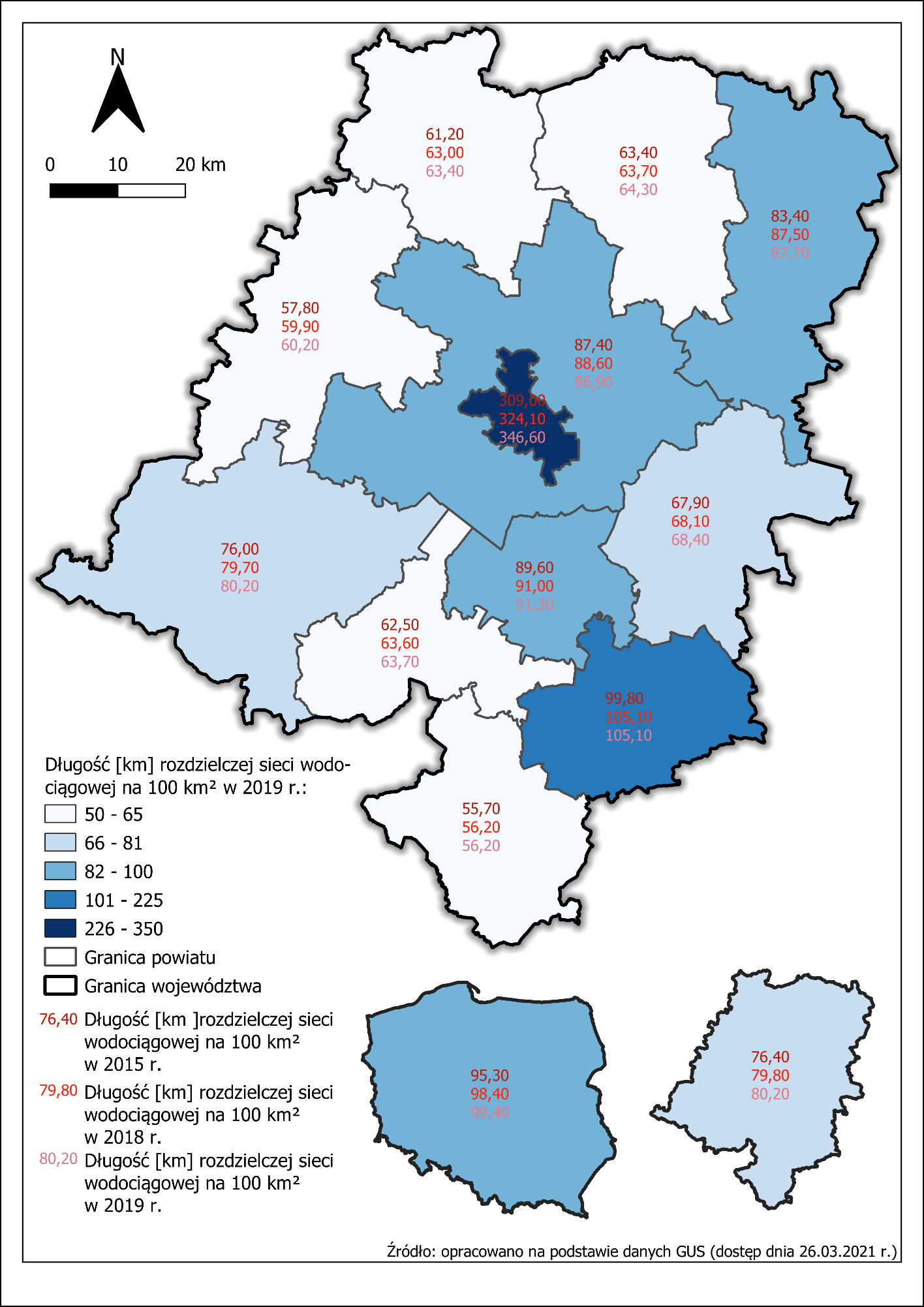 Długość rozdzielczej sieci wodociągowej w powiatach województwa opolskiego w latach 2015, 2018 i 2019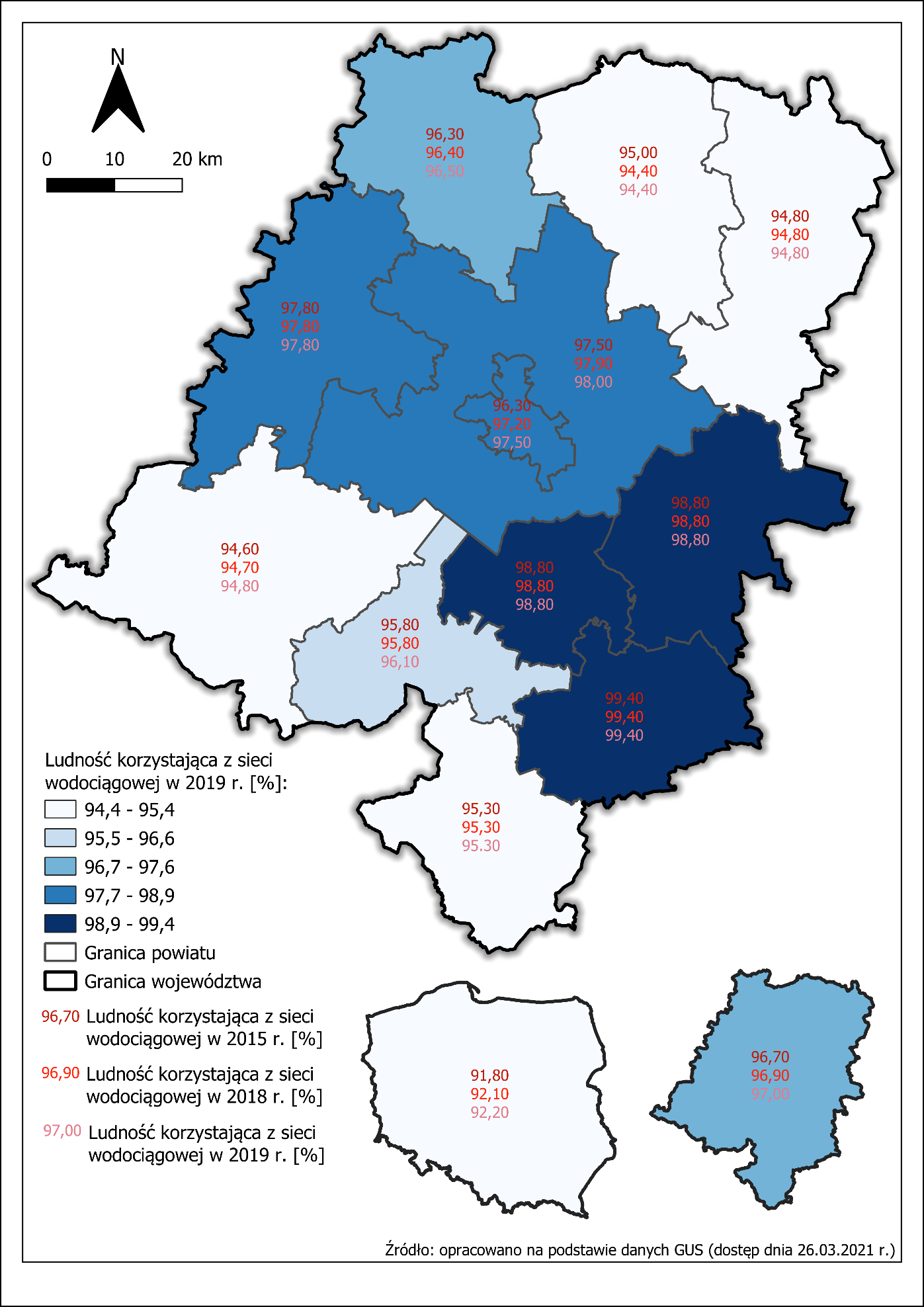 Odsetek ludności korzystającej z sieci wodociągowej w powiatach województwa opolskiego w latach 2015, 2018 i 20193.5.2. Sieć kanalizacyjnaW 2019 roku na terenie województwa opolskiego znajdowało się 108 oczyszczalni ścieków, z czego 31 sztuk stanowiły oczyszczalnie przemysłowe, a 77 to oczyszczalnie komunalne. Łączna przepustowość wszystkich oczyszczalni wynosiła tego roku 917 565 m3/dobę, natomiast łączna wydajność oczyszczalni komunalnych wynosiła 1 298 508 RLM.Ilość ścieków komunalnych odprowadzonych do oczyszczalni ścieków wynosiła w 2018 roku 31,97 mln m3, natomiast w 2019 roku było to 32,11 mln m3 ścieków. Oczyszczonych zostało, łącznie wodami infiltracyjnymi i ściekami dowożonymi, 42,74 mln m3 ścieków w 2018 roku oraz 44,01 m3 w roku 2019.Ładunki zanieczyszczeń w ściekach komunalnych po oczyszczeniuŹródło: Bank Danych Lokalnych GUS (dostęp dnia 17.03.2021 r.)Ilość ścieków komunalnych i przemysłowych wymagających oczyszczenia i odprowadzanych do środowiska w 2018 roku wynosiła 60,54 mln m3, z czego 99,97% zostało oczyszczone, natomiast w 2019 roku odprowadzono 61,81 mln m3 ścieków, czego oczyszczone zostało 99,98%.Ścieki przemysłowe i komunalne wymagające oczyszczenia odprowadzone do wód lub ziemi w 2019 roku w województwie opolskimŹródło: Bank Danych Lokalnych GUS (dostęp dnia 10.02.2021 r.)Udział ścieków oczyszczonych i nieoczyszczonych w ściekach przemysłowych i komunalnych wymagających oczyszczenia odprowadzonych do wód lub ziemi w latach 2015, 2018 i 2019Źródło: Bank Danych Lokalnych GUS (dostęp dnia 10.02.2021 r.)Wykorzystanie osadów ściekowych z oczyszczalni przemysłowych i komunalnych w latach 2015, 2018 i 2019 w województwie opolskimŹródło: Bank Danych Lokalnych GUS (dostęp dnia 10.02.2021 r.)Na przestrzeni lat 2015-2019 wzrosła długość czynnej sieci kanalizacyjnej – w latach 2015-2018 wzrost wyniósł 397,4 km, a w latach 2018-2019 było to 82,1 km. Tendencja wzrostowa miała miejsce także w przypadku ilości przyłączy prowadzących do budynków mieszkalnych i zbiorowego zamieszkania, ponieważ od 2015 do 2018 roku ich ilość wzrosła o 8 773 szt., a w latach 2018-2019 o 3 972 szt. W latach 2015-2018 przybyło ludności korzystającej z sieci kanalizacyjnej (o 11 383 osoby), z kolei w latach 2018-2019 liczba ludności korzystającej z sieci spadła o 1 228 osób. Długość czynnej sieci kanalizacyjnej w latach 2015, 2018 i 2019 w województwie opolskim Źródło: Bank Danych Lokalnych GUS (dostęp dnia 10.02.2021 r.)Liczba przyłączy prowadzących do budynków mieszkalnychi zbiorowego zamieszkania w latach 2015, 2018 i 2019 wwojewództwie opolskimŹródło: Bank Danych Lokalnych GUS (dostęp dnia 10.02.2021 r.)	Liczba ludności korzystającej z sieci kanalizacyjnej w latach 2015, 2018 i 2019 w województwie opolskimŹródło: Bank Danych Lokalnych GUS (dostęp dnia 10.02.2021 r.)Stopień skanalizowania województwa, będący procentowym udziałem osób korzystających z sieci kanalizacyjnej wśród wszystkich mieszkańców województwa, wynosił w 2019 roku 73,6%. Na terenach miejskich stopień ten osiągał 91,8%, z kolei a na wsiach wyniósł jedynie 52,9%. Udział budynków mieszalnych podłączonych do sieci kanalizacyjnej wśród wszystkich budynków mieszalnych w miastach wynosił dla obszaru całego województwa 62,4%, dla miast 84,7%, natomiast dla terenach wiejskich było to jedynie 51,5%. Wartości wszystkich wyżej wymienionych parametrów w latach 2018-2019 wykazywały tendencję wzrostową, co zaprezentowano w poniższej tabeli.Stopnień skanalizowania województwa opolskiego w latach 2015, 2018 i 2019Źródło: Bank Danych Lokalnych GUS (dostęp dnia 10.02.2021 r.)W województwie opolskim zauważyć można dość duże zróżnicowanie w długości sieci kanalizacyjnej na 100 km2 pomiędzy powiatami. Obszarami, gdzie parametr ten w 2019 roku osiągnął najwyższe wartości są miasto Opole, powiaty krapkowicki i kędzierzyńsko-kozielski. Powiatami o najmniejszym zagęszczeniu sieci kanalizacyjnej są powiaty oleski, prudnicki, namysłowski, kluczborski i głubczycki. Warto jednak zauważyć, że na przestrzeni lat 2015-2019 w każdym z powiatów wartość tego parametru wzrosła.Obszarami, gdzie największy odsetek mieszkańców korzysta z sieci kanalizacyjnej są miasto Opole oraz powiaty brzeski, kędzierzyńsko-kozielski, opolski, strzelecki. Obszarami, gdzie najmniej mieszkańców ma dostęp do sieci kanalizacyjnej, bo blisko połowa, są powiaty oleski i prudnicki. Pozostałymi powiatami, gdzie nadal stosunkowo niewiele mieszkańców korzysta z sieci (60-65%) są powiaty głubczycki, namysłowski i kluczborski.Na terenie województwa opolskiego w 2019 roku ilość zbiorników bezodpływowych była mniejsza o 1 991 sztuk w stosunku do roku ubiegłego, natomiast wzrosła w tym okresie liczba oczyszczalni przydomowych  -  o 479 sztuk. O jedną sztukę wzrosła także ilość stacji zlewnych zlokalizowanych na terenie województwa – w 2018 roku było ich 57, a w roku 2019 – 58.Liczba zbiorników bezodpływowych, oczyszczalni przydomowych i stacji zlewnych na terenie województwa opolskiego w latach 2015-2018 i 2019Źródło: Bank Danych Lokalnych GUS (dostęp dnia 10.02.2021 r.)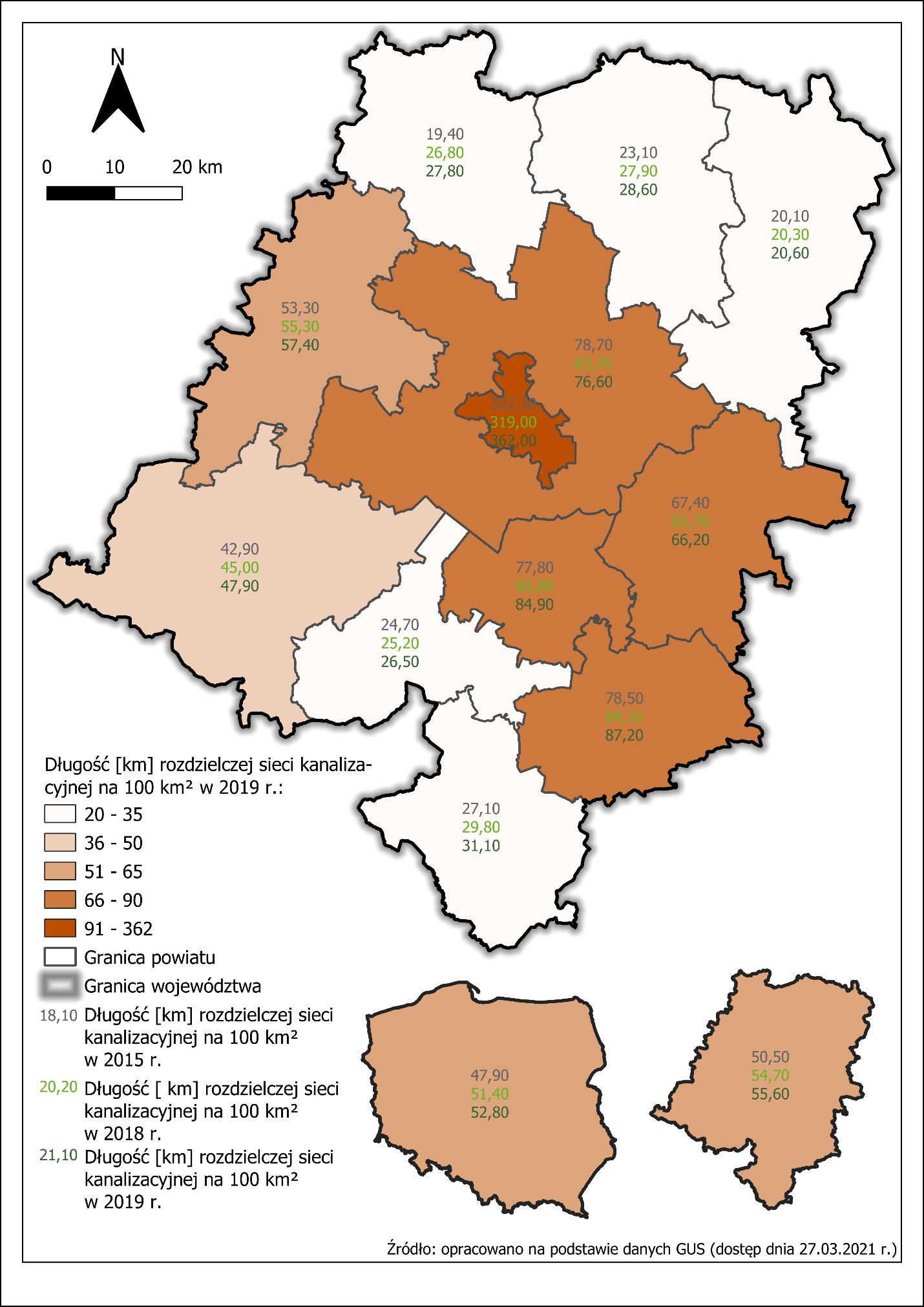 Długość rozdzielczej sieci kanalizacyjnej w powiatach województwa opolskiego w latach 2015, 2018 i 2019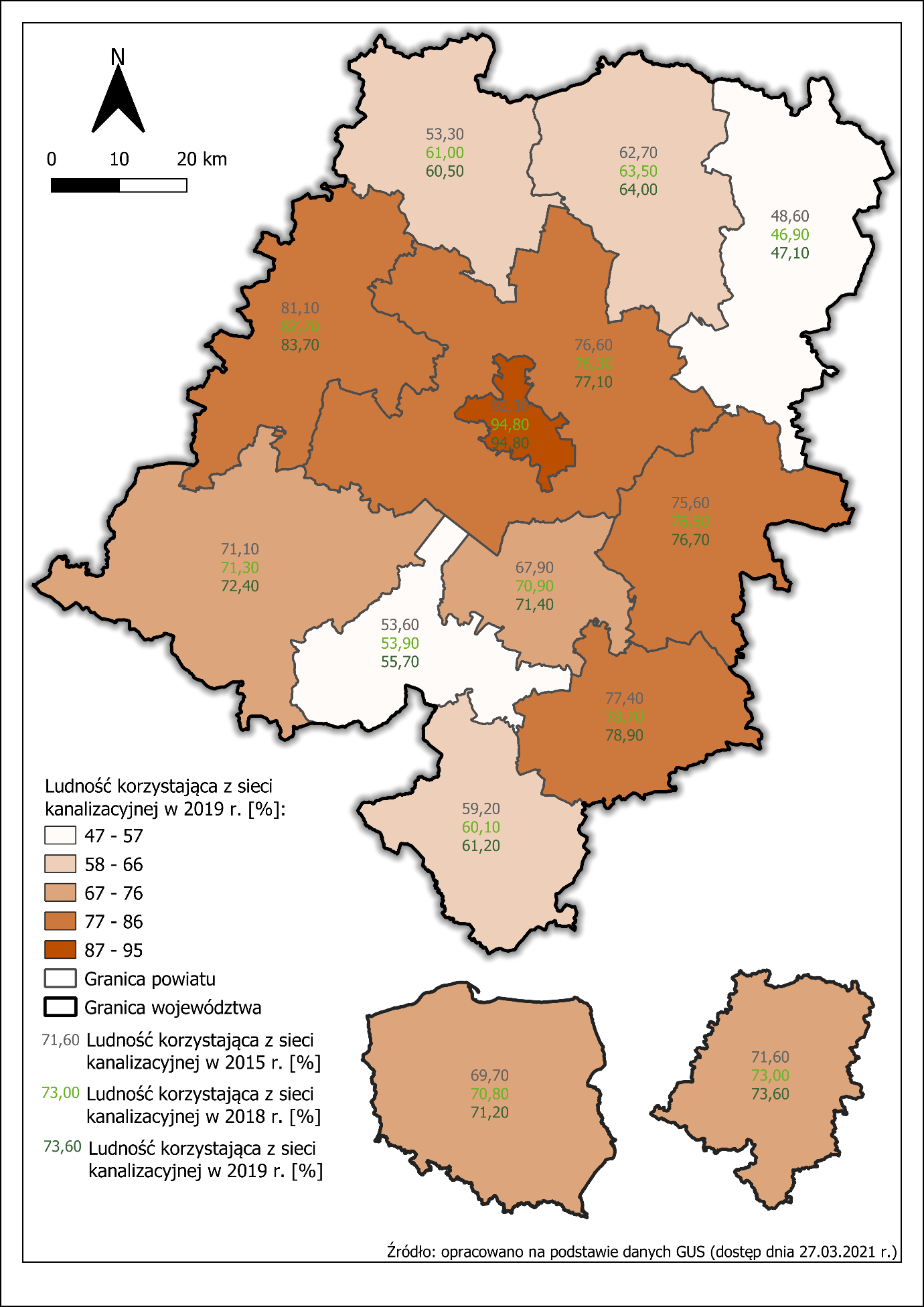 Odsetek ludności korzystającej z sieci kanalizacyjnej w powiatach województwa opolskiego w latach 2015, 2018 i 2019Na terenie województwa opolskiego w latach 2018-2020 podjęto wiele działań, których celem było uporządkowanie oraz poprawa jakości funkcjonowania gospodarki wodno-ściekowej, przede wszystkim w ramach aglomeracji ściekowych.  Zadania te, wraz z kosztami i źródłami finansowania, przedstawiono w poniższej tabeli.Zestawienie realizacji zadań własnych w obszarze interwencji „gospodarka wodno-ściekowa” w latach 2018-2020Źródło: ankietyzacja podmiotów zaangażowanych w realizację Programu ochrony środowiskaZestawienie realizacji zadań monitorowanych w obszarze interwencji „gospodarka wodno-ściekowa” w latach 2018-2020Źródło: ankietyzacja podmiotów zaangażowanych w realizację Programu ochrony środowiskaZestawienie realizacji dodatkowych zadań monitorowanych w obszarze interwencji „gospodarka wodno-ściekowa”  dofinansowanych ze środków z RPO WO na lata 2014-2020, WFOŚiGW, POIiŚ oraz ze środków krajowych* podano całkowite koszty realizacji zadańŹródło: Urząd Marszałkowski Województwa Opolskiego, WFOŚiGW, NFOŚiGW3.6. Gospodarka odpadamiDokumentem regulującym gospodarkę odpadami na terenie województwa opolskiego jest Plan gospodarki odpadami dla województwa opolskiego na lata 2016-2022 z uwzględnieniem lat 2023-2028 wprowadzony uchwałą nr XXVII/306/2017 Sejmiku Województwa Opolskiego z dnia 28 marca 2017 r. w której dokonano zmian uchwałą nr XXIII/227/2020 Sejmiku Województwa Opolskiego z dnia 27 października 2020 r.Według Planu gospodarki odpadami dla województwa opolskiego na lata 2016-2022 z uwzględnieniem lat 2023-2028 (WPGO), w 2014 roku na terenie województwa funkcjonowały 34 Punkty Selektywnego Zbierania Odpadów Komunalnych (PSZOK). Z danych GUS wynika, że ilość PSZOK w 2018 roku wzrosła do 41 sztuk, natomiast w 2019 roku były to już 44 sztuki. Według GUS, w 2018 roku na terenie województwa opolskiego zebrano łącznie 322 620,95 Mg odpadów komunalnych (z grupy 20), a w 2019 roku ich masa wyniosła 333 325,37 Mg. Odpady pochodzące z gospodarstw domowych stanowiły w 2018 r. 85,37% łącznej masy zebranych odpadów komunalnych, a w 2019 roku 87,96%. Pozostała część pochodziła m.in. z biur, instytucji, usług komunalnych, małych biznesów. Spośród wszystkich odpadów komunalnych, odpady zebrane selektywnie stanowiły jedynie 32,9% w 2018 roku i 35,3% w 2019 roku, natomiast wśród odpadów zebranych selektywnie, te z gospodarstw domowych stanowiły 36,9% w roku 2018 i 38,3% w roku 2019. Porównując te wartości do danych z 2015 roku można zauważyć poprawę w sposobie gospodarowania odpadami w gospodarstwach domowych. Świadczą o tym m.in. wzrost udziału odpadów z gospodarstw domowych w ilości odpadów selektywnie zebranych oraz wzrastająca ilość odpadów przekazanych do recyklingu. Nadal jednak dużym problemem w gospodarowaniu odpadami komunalnymi jest znaczna ich część przekazywana do składowania. Intensywnie wzrasta także roczna ilość wytworzonych odpadów przypadających na jednego mieszkańca, co wynika m.in. z rosnącego konsumpcjonizmu w społeczeństwie oraz z nieekologicznego sposobu pakowania towarów przez producentów.Gospodarka odpadami komunalnymi w latach 2015, 2018 i 2019 w województwie opolskimŹródło: Bank Danych Lokalnych GUS (dostęp dnia 12.03.2021 r.)Zgodnie z danymi Urzędu Marszałkowskiego Województwa Opolskiego, w 2018 roku na terenie województwa wytworzonych zostało 3,455 mln Mg odpadów z grup 01-19 (odpady przemysłowe). Najwięcej wytworzono odpadów pochodzących z procesów termicznych, które stanowiły 34,6% masy wszystkich odpadów przemysłowych oraz odpadów powstających przy poszukiwaniu, wydobywaniu i chemicznej obróbce rud oraz innych kopalin – ich udział masowy wyniósł 27,2%.Odpady z grup 01-19 wytworzone w 2018 roku na terenie województwa opolskiegoŹródło: dane uzyskane z Departamentu Ochrony Środowiska Urzędu Marszałkowskiego Województwa OpolskiegoWedług danych Wojewódzkiego Inspektoratu Ochrony Środowiska w Opolu, w ostatnich latach sukcesywnie rosła ilość nielegalnych miejsc deponowania odpadów. W 2018 roku zarejestrowano 14 takich miejsc, w 2019 roku – 21, a w 2020 roku już 26. W 2018 roku udało się zlikwidować 1 miejsce nielegalnego deponowania odpadów, a w latach 2019-2020 likwidowano po 2 takie punkty na rok. Od 2018 roku na terenie województwa opolskiego nie występują już mogilniki w rozumieniu ziemnych dołów, istnieją natomiast 2 nadpoziomowe zbiorniki w postaci betonowych kręgów, w których od 40 lat składowane są przeterminowane środki ochrony roślin.Poniżej wskazano zadania z zakresu poprawy jakości gospodarki odpadami, jakie ankietowane podmioty zrealizowały na terenie województwa w latach 2018-2020.Zestawienie realizacji zadań własnych w obszarze interwencji „gospodarka odpadami i zapobieganie powstawaniu odpadów” w latach 2018-2020Źródło: ankietyzacja podmiotów zaangażowanych w realizację Programu ochrony środowiskaZestawienie realizacji zadań monitorowanych w obszarze interwencji „gospodarka odpadami i zapobieganie powstawaniu odpadów” w latach 2018-2020Źródło: ankietyzacja podmiotów zaangażowanych w realizację Programu ochrony środowiskaZestawienie realizacji dodatkowych zadań monitorowanych w obszarze interwencji „gospodarka odpadami i zapobieganie powstawaniu odpadów”  dofinansowanych ze środków z RPO WO na lata 2014-2020, WFOŚiGW, POIiŚ oraz ze środków krajowych*podano całkowite koszty realizacji zadańŹródło: Urząd Marszałkowski Województwa Opolskiego, WFOŚiGW, NFOŚiGW3.7. Ochrona gleb i zasobów mineralnych„Monitoring chemizmu gleb ornych Polski” jest częścią Państwowego Monitoringu Środowiska w zakresie jakości gleb i ziemi. Badania realizowane są przez Instytut Uprawy Nawożenia i Gleboznawstwa – Państwowy Instytut Badawczy na zlecenie GIOŚ. Pobór próbek glebowych do badań wykonuje się w odstępach 5 letnich w 216 stałych punktach pomiarowo-kontrolnych znajdujących się na gruntach ornych charakterystycznych dla pokrywy glebowej kraju. Na terenie województwa opolskiego znajduje się 6 punktów pomiarowych, rozmieszczonych przy granicach województwa, których lokalizacje przedstawiono w poniższej tabeli.Punkty pomiarowe chemizmu gleb ornych Polski w województwie opolskimŹródło: www.gios.gov.pl (dostęp dnia 12.02.2021 r.)Ostatnia edycja badań realizowana była w 2015 roku. Kolejna przypada na rok 2020, jednak jej wyniki nie zostały jeszcze upublicznione.W 2018 roku grunty zdewastowane i zdegradowane wymagające rekultywacji zajmowały 2 544 ha, natomiast w roku 2019 było 2 570 ha. Zdecydowaną przewagę powierzchniową miały grunty zdewastowane. W 2018 roku zrekultywowano i zagospodarowano łącznie 24 ha. Rekultywacją objęto 23 ha, z czego na cele leśne przeznaczono 5 ha, z kolei na cele rolnicze 6 ha. Zagospodarowano tego roku 1 ha gruntu i został on przeznaczony na cele rolnicze. Wielkość powierzchni zrekultywowanej i zagospodarowanej w 2019 roku była znacznie większa i wynosiła 53 ha gruntów zdewastowanych i zdegradowanych. Zrekultywowano 33 ha, z czego 20 ha przeznaczono na cele leśne, a 9 na cele rolnicze. Wszystkie grunty które zostały tego roku zagospodarowane przeznaczono na cele leśne, a ich powierzchnia wynosiła 20 ha.W województwie opolskim w latach 2018-2019, w porównaniu z rokiem 2015, nastąpił wzrost ilości udokumentowanych złóż kopalin. Według stanu z 2015 roku, na terenie województwa zlokalizowanych było 278 złóż, a w latach 2018-2019 liczba ta wzrosła do odpowiednio 288 i 296 sztuk. Ilość złóż eksploatowanych i takich, w których eksploatacja odbywa się okresowo z czasem maleje – w 2015 roku ich udział wśród wszystkich złóż udokumentowanych wynosił 36,7%, w 2018 roku stanowiły one 35,8% złóż udokumentowanych tego roku, natomiast w 2019 roku udział ten wyniósł 32,1%.Pomimo spadku udziału złóż eksploatowanych i eksploatowanych czasowo, w latach 2015-2019 odnotowano wzrost wydobycia surowców – w 2015 roku ilość wydobytych surowców (bez solanek, wód leczniczych i termalnych) była równa 17,45 mln ton, natomiast w latach 2018-2019 było to kolejno 22,12 mln ton i 22,70 mln ton. Geologiczne zasoby bilansowe województwa w 2015 roku wynosiły ponad 3,869 mld ton. W latach 2018 i 2019 wielkość ta wynosiła kolejno 3,987 mld ton oraz 3,977 mld ton. Zasoby przemysłowe w 2015 roku stanowiły 1,056 mld ton, a w latach 2018-2019 wzrosły do odpowiednio 1,457 mld ton i 1,724 mld ton.Kopalinami o największych zasobach w województwie są wapienie i margle oraz piaski i żwiry. W latach 2018-2019 geologiczne zasoby bilansowe wapieni i margli wynosiły kolejno 1, 675 mld ton i 1,665 mld ton, natomiast wielkość zasobów przemysłowych wyniosła 1,168 mld ton w 2018 roku i 1,432 mld ton w roku 2019. Geologiczne zasoby bilansowe piasków i żwirów w latach 2018-2019 wynosiły kolejno 1,407 mld ton i 1,422 mld ton, z kolei wielkość zasobów przemysłowych wynosiła 151,08 mln ton w 2018 roku i 138,82 mln ton w 2019 roku.Na terenie województwa zlokalizowano także dwa złoża wód leczniczych zmineralizowanych oraz wód termalnych. Ich zasoby eksploatacyjne wynoszą 27 m3/h, jednak w rozpatrywanych latach ich eksploatacja nie była prowadzona.Zasoby złóż kopalin w województwie opolskim w latach 2015, 2018 i 2019Źródło: Bilans zasobów złóż kopalin w Polsce wg stanu na 31 XII 2015 r.; Bilans zasobów złóż kopalin w Polsce wg stanu na 31 XII 2018 r.; Bilans zasobów złóż kopalin w Polsce wg stanu na 31 XII 2019 r.Zadania jakie w zakresie ochrony gleb i zasobów mineralnych zrealizowano w województwie opolskim, przedstawia poniższa tabela.Zestawienie realizacji zadań monitorowanych w obszarach interwencji „gleby” oraz „zasoby geologiczne” w latach 2018-2020Źródło: ankietyzacja podmiotów zaangażowanych w realizację Programu ochrony środowiskaZestawienie realizacji dodatkowych zadań monitorowanych w obszarach interwencji „gleby” oraz „zasoby geologiczne” dofinansowanych ze środków z RPO WO na lata 2014-2020, WFOŚiGW, POIiŚ oraz ze środków krajowych* podano całkowite koszty realizacji zadańŹródło: NFOŚiGW3.8. Ochrona przyrody3.8.1. Obszary i obiekty prawnie chronioneNa terenie województwa opolskiego wyznaczone zostały następujące formy ochrony przyrody:37 rezerwatów przyrody3 parki krajobrazowe9 obszarów chronionego krajobrazu3 stanowiska dokumentacyjne14 zespołów przyrodniczo krajobrazowych108 użytków ekologicznych653 pomniki przyrody24 obszary Natura 2000Wśród obszarowych form ochrony największy udział w powierzchni województwa mają obszary chronionego krajobrazu, które w latach 2018 i 2019 stanowiły 20,9% powierzchni województwa. W raportowanych latach w odniesieniu do roku bazowego odnotowano  wzrost powierzchni zajmowanej przez rezerwaty przyrody, użytki ekologiczne oraz obszary Natura 2000. Zmniejszenie łącznej powierzchni odnotowano w przypadku stanowisk dokumentacyjnych oraz zespołów przyrodniczo-krajobrazowych.Formy ochrony przyrody w województwie opolskimŹródło: Bank Danych Lokalnych GUS (dostęp dnia 12.02.2021 r.); Centralny Rejestr Form Ochrony Przyrody GDOŚ (dostęp dnia 15.03.2021 r.)Obszary prawnie chronione największy udział powierzchniowy mają w powiecie opolskim, gdzie pokrywają ponad połowę powierzchni powiatu. Dużym udziałem obszarów o wysokich walorach przyrodniczych cechują się także powiaty namysłowski i strzelecki. Najmniej takich obszarów znajduje się w mieście Opole oraz w powiatach prudnickim i kędzierzyńsko-kozielskim. W latach 2015-2019 największe zmiany w powierzchniowym udziale obszarów chronionych zaszły w powiecie brzeskim, gdzie udział tych obszarów wzrósł z 16,2% do 27,6% oraz w powiecie prudnickim, gdzie obszary te w 2015 roku zajmowały 2,9% powierzchni powiatu, a w 2019 roku było to już 8,3%. 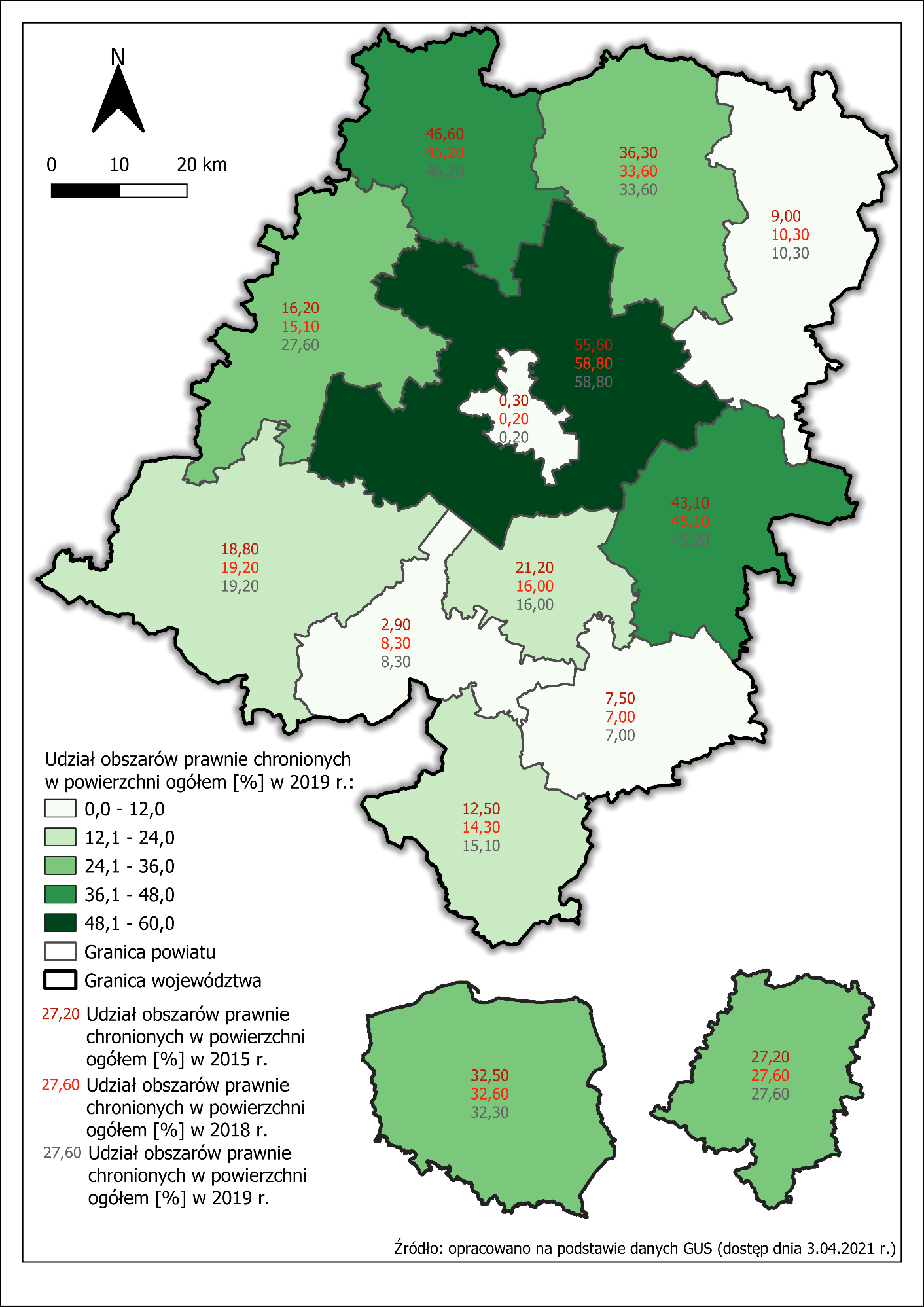 Udział obszarów prawnie chronionych w powierzchni powiatów województwa opolskiego w latach 2015, 2018 i 2019 (bez obszarów Natura 2000)3.8.2. LasyLasy województwa opolskiego znajdują się pod zarządem trzech Regionalnych Dyrekcji Lasów Państwowych: we Wrocławiu, w Katowicach oraz w Łodzi. Lesistość województwa w latach 2018-2019 była nieco mniejsza niż lesistość kraju - utrzymywała się na stałym poziomie 26,7% (w 2015 roku było to 26,6%). Najwięcej terenów leśnych zlokalizowanych jest w centralnej i wschodniej części województwa - w powiatach opolskim i strzeleckim. Terenami o najmniejszej lesistości są obszary położone w południowej oraz południowo-zachodniej części województwa – są to powiaty prudnicki i nyski oraz powiat głubczycki, gdzie udział terenów leśnych wynosi jedynie 6,4%.W latach 2018-2019 (dane za rok 2020 na czas tworzenia raportu nie były jeszcze dostępne) największa część lasów w województwie była własnością Skarby Państwa. Stosunkowo duży udział miały także lasy prywatne, natomiast lasy gminne stanowiły najmniejszą część. Od roku 2015 do roku 2019 ogólna powierzchnia lasów w województwie wzrosła o 531,86 ha. Wśród form własności największy przyrost powierzchni lasów odnotowano wśród lasów prywatnych, gdzie wyniósł on 548,11 ha. Nieznacznie zmniejszyła się powierzchnia lasów będących własnością Skarbu Państwa (o 13,17 ha) oraz lasów będących własnością gmin (o 5,37 ha).Lasy województwa opolskiego według form własnościŹródło: Bank Danych Lokalnych GUS (dostęp dnia 15.02.2021 r.)W lasach będących pod zarządem Lasów Państwowych (LP), w latach 2018-2019, podobnie jak w 2015 roku, największy udział miały lasy ochronne. Stanowiły one w raportowanych latach 71,5% powierzchni lasów, podczas gdy udział lasów gospodarczych wynosił 28,2%. W stosunki do roku bazowego udział lasów ochronnych nieznacznie spadł, natomiast wzrósł udział lasów gospodarczych.Lasy ochronne cechują się różnymi kategoriami ochronności - największą część stanowią tu lasy uszkodzone przez przemysł (35,6% powierzchni lasów pod zarządem LP) oraz lasy wodochronne (25,4%). Najmniejszy udział powierzchniowy mają lasy cenne przyrodniczo (0,1%), ostoje zwierząt chronionych (0,4%) oraz lasy na stałych powierzchniach badawczych (0,5%). Stan ten utrzymywał się na niezmiennie w latach 2018 i 2019. Udział poszczególnych kategorii ochronności lasów województwa opolskiego przedstawia poniższy wykres.Lasy województwa opolskiego według ich funkcjiŹródło: Wyniki aktualizacji stanu powierzchni leśnej i zasobów drzewnych w Lasach Państwowych na dzień 1 stycznia 2016 r.; Wyniki aktualizacji stanu powierzchni leśnej i zasobów drzewnych w Lasach Państwowych na dzień 1 stycznia 2019 r.; Wyniki aktualizacji stanu powierzchni leśnej i zasobów drzewnych w Lasach Państwowych na dzień 1 stycznia 2020 r.Udział poszczególnych kategorii lasów ochronnych w łącznej powierzchni lasów będących w zarządzie Lasów Państwowych w województwie opolskim w latach 2018 i 2019Źródło:  Wyniki aktualizacji stanu powierzchni leśnej i zasobów drzewnych w Lasach Państwowych na dzień 1 stycznia 2019r.; Wyniki aktualizacji stanu powierzchni leśnej i zasobów drzewnych w Lasach Państwowych na dzień 1 stycznia 2020r.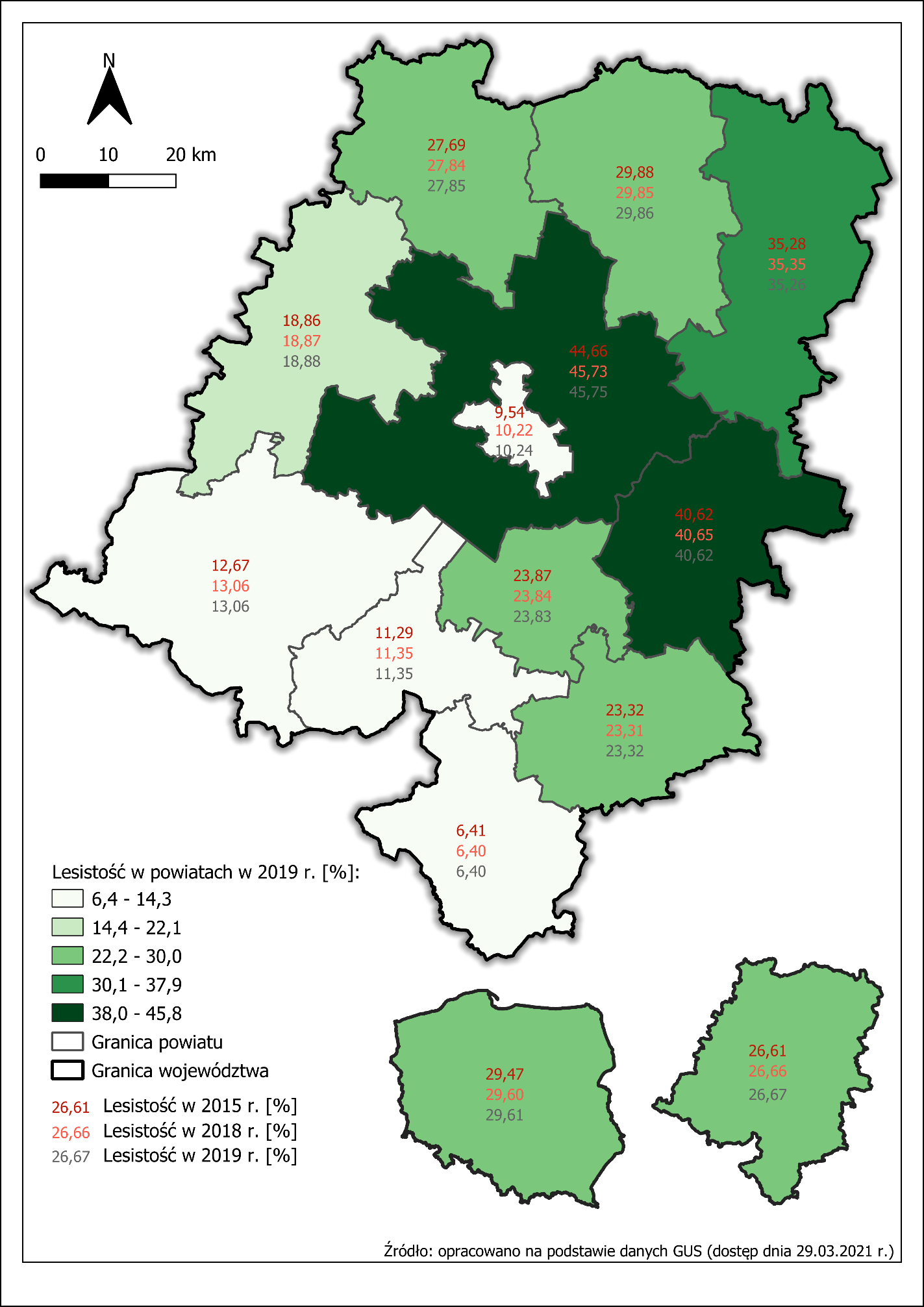 Lesistość w powiatach województwa opolskiego3.8.3. Zieleń urządzonaW województwie opolskim przybywa terenów zielonych, na co wskazuje przyrost powierzchni pokrytej zielenią urządzoną, który między rokiem 2015 a 2019 wyniósł 150,17 ha. Według danych GUS w 2018 roku na terenie województwa znajdowało się 2 595,56 ha terenów z zielenią urządzoną, co stanowiło 0,28% powierzchni województwa, natomiast w 2019 roku powierzchnia ta wzrosła do 2 633,78 ha (0,28% powierzchni województwa). Należy mieć na uwadze, iż tego typu tereny są charakterystyczne raczej dla obszarów miejskich, gdzie oprócz spełniania funkcji estetycznej, stanowią także barierę ochronną przed hałasem komunikacyjnym oraz chronią przed negatywnymi skutkami zmian klimatu zapewniając ocienienie. W 2019 roku największy udział w powierzchni terenów zielonych stanowiły parki spacerowo-wypoczynkowe (38,1%), z kolei najmniejszą powierzchnię łączną zajmują zieleńce (8,9%).Tereny zieleni w województwie opolskim w latach 2015, 2018 i 2019Źródło: Bank Danych Lokalnych GUS (dostęp dnia 15.02.2021 r.)Poniżej zestawiono zadania jakie zrealizowano w celu ochrony zasobów przyrodniczych województwa opolskiego. Zadania przedstawiono wraz z podmiotami odpowiedzialnymi za ich realizację, terminem realizacji oraz kosztami finansowania.Zestawienie realizacji zadań własnych w obszarze interwencji „zasoby przyrodnicze” w latach 2018-2020* podano całkowite koszty zadaniaŹródło: ankietyzacja podmiotów zaangażowanych w realizację Programu ochrony środowiska, WFOŚiGWZestawienie realizacji zadań monitorowanych w obszarze interwencji „zasoby przyrodnicze” w latach 2018-2020Źródło: ankietyzacja podmiotów zaangażowanych w realizację Programu ochrony środowiskaZestawienie realizacji dodatkowych zadań monitorowanych w obszarach interwencji „zasoby przyrodnicze” dofinansowanych ze środków z RPO WO na lata 2014-2020, WFOŚiGW, POIiŚ oraz ze środków krajowych* podano całkowite koszty realizacji zadańŹródło: Urząd Marszałkowski Województwa Opolskiego, WFOŚiGW, NFOŚiGW3.9. Ochrona przed poważnymi awariamiSzczególnym rodzajem zagrożeń występujących w środowisku są tzw. „nadzwyczajne zagrożenia” charakteryzujące się nagłym przebiegiem. Do zagrożeń takich zaliczyć należy klęski o charakterze naturalnym jak: powodzie, huragany, trzęsienia ziemi lub katastrofy i wypadki związane z technologiami i wytworami ludzkimi jak: uwalnianie się niebezpiecznych substancji chemicznych, wybuchy, katastrofy komunikacyjne itp., zwane poważnymi awariami. Najważniejsza w przeciwdziałaniu powstania zagrożeń jest prewencja, czyli ograniczenie do minimum prawdopodobieństwa wystąpienia katastrofy lub awarii. Jednym z takich działań jest prowadzenie rejestru zakładów o dużym i zwiększonym ryzyku wystąpienia poważnej awarii przemysłowej.Zarówno w roku 2018 jak i 2019 do zakładów o dużym ryzyku wystąpienia poważnej awarii przemysłowej należały następujące zakłady, zlokalizowane na terenie województwa opolskiego:ArcelorMittal Poland S.A. Oddział Zdzieszowice     BRENNTAG Polska Sp. z o.o.     Dragongaz Sp. z o.o. we Wrocławiu, Rozlewnia gazów skroplonych w Chróścinie NyskiejPCC SYNTEZA S.A w Kędzierzynie - KoźluSILEKOL Sp. z o.o. w Kędzierzynie - KoźluUnimot  Spółka Akcyjna     WARTER Spółka Jawna, Oddział Kędzierzyn - KoźleGrupa Azoty Zakłady Azotowe Kędzierzyn S.A.Petrochemia - Blachownia S.A. Spółka Grupy Wanhua - BorsodChemICSO Chemical Production Sp. z o.o. Fluorochemika Poland Sp. z o.o.o w Tarnowie, Oddział Kędzierzyn – KoźleW tych samych latach zakładami o zwiększonym ryzyku wystąpienia poważnej awarii przemysłowej były:Air Products Sp. z o.o. w Kędzierzynie - KoźluAir Products Sp. z o.o. Zakład Produkcyjny w Kędzierzynie - Koźlu, ul. GliwickaBIOAGRA S.A. Warszawa, Zakład Produkcji Bioetanolu "Goświnowice" w GoświnowicachELKOM- GAZ, Zygmunt Sobieralski, PrzedmośćMAXAM Polska Sp. z o.o. w Chocianowie, Skład Materiałów Wybuchowych w OchodzachElektrownia "Opole" Spółka Akcyjna w Brzeziu/k OpolaNasycalnia Podkładów w Pludrach Sp. z o.o.Zakłady Tłuszczowe Kruszwica S.A. - Zakład w BrzeguSEPPELER Ocynkownia Śląsk Sp. z o.o. w Chrzanowie Zakład Kluczbork (tylko w 2019 r.)Według informacji z Wojewódzkiego Inspektoratu Ochrony Środowiska w Opolu, w latach 2018-2020 na terenie województwa nie miały miejsca poważne awarie, jak również zdarzenia o znamionach poważnych awarii. Według prowadzonego przez Regionalną Dyrekcję Ochrony Środowiska w Opolu Rejestru bezpośrednich zagrożeń szkodą w środowisku i szkód w środowisku, w raportowanym okresie nie zgłoszono bezpośrednich zagrożeń szkodą w środowisku ani szkód w środowisku. W celu ograniczenia zagrożenia poważnymi awariami w województwie opolskim, w latach 2018-2020 zrealizowano niżej przedstawione zadania.Zestawienie realizacji zadań monitorowanych w obszarze interwencji „zagrożenie poważnymi awariami” w latach 2018-2020Źródło: ankietyzacja podmiotów zaangażowanych w realizację Programu ochrony środowiskaZestawienie realizacji dodatkowych zadań monitorowanych w obszarach interwencji „zagrożenie poważnymi awariami” dofinansowanych ze środków z RPO WO na lata 2014-2020, WFOŚiGW, POIiŚ oraz ze środków krajowych* podano całkowite koszty realizacji zadańŹródło: Urząd Marszałkowski Województwa Opolskiego, WFOŚiGW4. Edukacja ekologicznaEdukacja ekologiczna na terenie województwa opolskiego prowadzona jest głównie w placówkach oświatowych. System kształcenia uczniów w tym zakresie powinien być ukierunkowany na wykształcenie u nich umiejętności obserwowania środowiska i zmian w nim zachodzących, wrażliwości na piękno przyrody i szacunku dla niej. Realizując programy ekologiczne szczególną uwagę należy zwracać na prowadzenie lekcji terenowych: obserwacji i prostych badań w terenie. Młodemu pokoleniu należy ukazać efekty zarówno negatywnej, jak i pozytywnej działalności człowieka w środowisku. W szkołach średnich powinny pojawiać się zagadnienia dotyczące wiedzy o środowisku i relacji w nim zachodzących, złożoności procesów, którym podlega środowisko oraz konieczności zachowania równowagi ekologicznej pomiędzy rozwojem społeczno-gospodarczym, a zachowaniem cennych elementów lokalnego środowiska naturalnego. W województwie opolskim edukacja ekologiczna prowadzona jest także w formie zajęć pozaszkolnych. Angażują się w nią jednostki samorządu terytorialnego, spółki oraz przedsiębiorstwa chcące poszerzać wiedzę o środowisku i relacjach w nim zachodzących zarówno wśród dzieci, jak i osób dorosłych. W latach 2018-2020 realizowane były w tym celu różnego rodzaju spotkania edukacyjno-informacyjne, konkursy czy kampanie. Duży udział wśród realizowanych zadań miała także popularyzacja działań ekologicznych poprzez media – taki sposób prowadzenia edukacji zapewnia stosunkowo dużą efektywność z uwagi na szerokie grono odbiorców.Zadania związane z tym obszarem interwencji zebrano, wraz ze szczegółami ich dotyczącymi, w poniższych tabelach.Zestawienie realizacji zadań własnych w obszarze interwencji „edukacja ekologiczna” w latach 2018-2020* podano całkowity koszt realizacji zadaniaŹródło: ankietyzacja podmiotów zaangażowanych w realizację Programu ochrony środowiska, WFOŚiGWZestawienie realizacji zadań monitorowanych w obszarze interwencji „edukacja ekologiczna” w latach 2018-2020Źródło: ankietyzacja podmiotów zaangażowanych w realizację Programu ochrony środowiskaZestawienie realizacji dodatkowych zadań monitorowanych w obszarach interwencji „edukacja ekologiczna” dofinansowanych ze środków z RPO WO na lata 2014-2020, WFOŚiGW, POIiŚ oraz ze środków krajowych* podano całkowite koszty realizacji zadańŹródło: Urząd Marszałkowski Województwa Opolskiego, WFOŚiGW5. Wnioski i zalecenia dotyczące aktualizacji Programu ochrony środowiskaW latach 2018-2020 na zadania związane z ochroną środowiska w województwie opolskim wydano 2 236 582 970,94 zł. Dodatkowo na zadania współfinansowane m.in. ze środków WFOŚiGW, NFOŚiGW, PRO WO na lata 2014-2020 wydano 1 187 383 511,41 zł, jednak należy mieć na uwadze, że jest to całkowita wartość przedsięwzięć, których realizacja trwała m.in. w latach 2018-2020 – nie są to koszty poniesione jedynie w tym okresie. Największe nakłady finansowe przeznaczono na zadania związane z zagrożeniem hałasem, gospodarką wodno-ściekową oraz poprawą jakości powietrza, natomiast najmniejsze koszty generowały zadania z zakresu ochrony przed promieniowaniem niejonizującym.Koszty poniesione na realizację zadań z zakresu ochrony środowiska w latach 2018-2020 w województwie opolskimŹródło: opracowanie własneW obszarze interwencji „ochrona klimatu i jakości powietrza” realizowano zadania dotyczące m.in. termomodernizacji budynków, instalacji systemów OZE, modernizacji sieci ciepłowniczych, ograniczania niskiej emisji, zwiększania możliwości korzystania z komunikacji zbiorowej, a także sporządzono programy służące ochronie powietrza oraz rozwojowi elektromobilności. Monitoring jakości powietrza realizowany był w ramach Państwowego Monitoringu Środowiska przez WIOŚ w Opolu oraz przez GIOŚ, jednak również niektóre z gmin inwestowały w rozwój lokalnych systemów monitoringu jakości powietrza. Wśród zadań zrealizowanych przez Urząd Marszałkowski Województwa Opolskiego i jego jednostki organizacyjne, najczęściej pojawiającymi się inwestycjami były te związane z termomodernizacją – na nie przeznaczono najwięcej środków finansowych. Wśród zadań monitorowanych, oprócz tych związanych z termomodernizacją, do najczęściej przeprowadzanych inwestycji należał zakup i montaż systemów OZE oraz wymiana źródeł ogrzewania na bardziej ekologiczne. Łącznie na działalność służącą ochronie klimatu i jakości powietrza wydano 767 921 894,76 zł.W obszarze interwencji „ochrona przez hałasem” do największych inwestycji zaliczały się inwestycje drogowe, związane z rozbudową dróg wojewódzkich i krajowych oraz budową obwodnic miast, których łączny koszt wynosił 888 225 436,34 zł. Oprócz tego wykonano także modernizację linii kolejowych i infrastruktury kolejowej, pomiar hałasu oraz sporządzono program ochrony środowiska przed hałasem. Monitoring hałasu wykonany został w ramach Państwowego Monitoringu Środowiska w 2018 roku przez WIOŚ w Opolu, a w następnych latach przez GIOŚ.W ramach zadań własnych zrealizowano inwestycje drogowe polegające na rozbudowie i budowie dróg wojewódzkich. Sporządzono także program ochrony środowiska przed hałasem. Zadania monitorowane realizowane były głównie przez opolski oddział Generalnej Dyrekcji Dróg Krajowych i Autostrad oraz przez spółkę PKP Polskie Linie Kolejowe. Łączny koszt podjętych inwestycji, których celem była ochrona przed negatywnym oddziaływaniem hałasu, wyniósł 1 364 421 565,91 zł.W celu ochrony przed promieniowaniem niejonizującym wykonano, w ramach Państwowego Monitoringu Środowiska, pomiary monitoringowe pól elektromagnetycznych oraz kontrolowano instalacje emitujące pola elektromagnetyczne. Środki finansowe jakie przeznaczono na te zadania oszacowano na 916 847,22 zł.W obszarze interwencji „gospodarowanie wodami” realizowano głównie zadania służące ochronie przeciwpowodziowej regionu – wykonano modernizację elementów infrastruktury przeciwpowodziowej oraz realizowano działania związane z aktualizacją wstępnej oceny ryzyka powozi, aktualizacją map zagrożenia i map ryzyka powodzi oraz aktualizacją planu zarządzania ryzykiem powodzi. Wykonany został także monitoring wód powierzchniowych i podziemnych w ramach programu Państwowego Monitoringu Środowiska.W ramach zadań własnych w tym obszarze interwencji podjęto działania związane z doposażeniem magazynu przeciwpowodziowego. Za wykonanie znacznej części zadań własnych według Programu ochrony środowiska odpowiedzialny był Wojewódzki Zarząd Melioracji i Urządzeń Wodnych, jednak na skutek przejęcia kompetencji jednostki przez PGW Wody Polskie, obowiązek realizacji tych zadań spoczął na Regionalnych Zarządach Gospodarki Wodnej w Gliwicach, Poznaniu i Wrocławiu. Na realizację zadań w tym obszarze interwencji wydano 151 490 662,06 zł.W obszarze interwencji „gospodarka wodno-ściekowa” największy udział, zarówno ilościowy jak i kosztowy, miały zadania realizowane przez jednostki samorządu terytorialnego oraz spółki zajmujące się działalnością wodno-kanalizacyjną. Podjęte inwestycje dotyczyły najczęściej budowy i rozbudowy sieci wodociągowej i kanalizacyjnej oraz oczyszczalni ścieków, a także remontów i rozbudowy stacji uzdatniania wody. Inwestycje zrealizowane w tym zakresie przez Województwo Opolskie to budowa przyłączy sieci kanalizacyjnej w Specjalistycznym Szpitalu w Branicach oraz modernizacja zbiorników wody pitnej będących rezerwowym źródłem zaopatrzenia w wodę w Specjalistycznym Szpitalu Wojewódzkim w Opolu. Znaczący udział w finansowaniu zadań w tym obszarze interwencji miały środki w WFOŚiGW, RPO WO, POIiŚ oraz środki krajowe. Łączna kwota, jaką przeznaczono na poprawę funkcjonowania gospodarki wodno-ściekowej w województwie wyniosła 834 803 787,92 zł. W zakresie gospodarki odpadami i zapobiegania powstawaniu odpadów duży udział ilościowy miały zadania związane z usuwaniem wyrobów zawierających azbest, które realizowała większość gmin. Pozostałe przedsięwzięcia dotyczyły m.in. z budowy i modernizacji punktów selektywnej zbiórki odpadów komunalnych oraz zakupu specjalistycznych samochodów do wywozu odpadów. W tym obszarze interwencji jednymi z większych przedsięwzięć były rozbudowa instalacji do przetwarzania odpadów komunalnych w Kędzierzynie Koźlu oraz wywóz i unieszkodliwianie niebezpiecznych odpadów z nielegalnego składowiska w gminie Niemodlin. Duże koszty generowały także zadania własne Województwa Opolskiego, które dotyczyły one zabezpieczania odpadów medycznych i modernizacji systemu ich gospodarowania. W tym obszarze interwencji bardzo dużo zadań udało się zrealizować dzięki dofinansowaniom m.in. z WFOŚiGW oraz RPO WO. Na poprawę funkcjonowania systemu gospodarowania odpadami przeznaczono 190 219 450,98 zł. Wśród zadań realizowanych w ramach obszarów interwencji „gleby” i „zasoby geologiczne” duży udział miały zadania zrealizowane przez Opolski Ośrodek Doradztwa Rolniczego. Zadania te w głównej mierze miały charakter edukacyjno-szkoleniowy, a ich celem było m.in. promowanie ochrony poszczególnych komponentów środowiska w rolnictwie. W 2020 roku ze środków krajowych zrealizowano projekt mający na celu usuwanie odpadów z folii rolniczych, siatki i sznurka do owijania balotów, opakowań po nawozach i typu Big Bag, w którym wzięło udział stosunkowo dużo jednostek samorządu terytorialnego z obszaru województwa. Łączna kwota jaką wydatkowano za działalność w tym obszarze interwencji wyniosła 3 064 427,35 zł. W ramach obszaru interwencji „zasoby przyrodnicze” zrealizowano szereg projektów o zróżnicowanej tematyce. Wśród zadań własnych województwa pod względem finansowym wyróżniają się projekt „Bioróżnorodność Opolszczyzny skarbem dziedzictwa przyrodniczego” oraz inwestycje związane z przebudową i wyposażeniem budynków Zespołu Opolskich Parków Krajobrazowych. Wśród zadań monitorowanych przeważały zadania związane z odbudową i wspieraniem bioróżnorodności, m.in. inwentaryzacje przyrodnicze w poszczególnych gminach, odbudowa siedlisk zagrożonych gatunków, działania służące ochronie gatunków ex situ i in situ, urządzanie terenów zieleni. Na działania te wydano łącznie 44 965 743,46 zł. W obszarze interwencji „zagrożenie poważnymi awariami” dominowały inwestycje związane z doposażeniem jednostek ochotniczej straży pożarnej obejmującym zakup samochodów ratowniczo-gaśniczych, sprzętu i wyposażenia ratowniczego. Inwestycje te były finansowane głównie z WFOŚiGW. Duże znaczenie miała tu także działalność kontrolna prowadzona przez WIOŚ w Opolu i obejmująca m.in. aktualizację listy zakładów dużego i zwiększonego ryzyka wystąpienia poważnej awarii oraz bieżący nadzór nad tymi zakładami. Łącznie na działalność służącą ochronie przed poważnymi awariami przeznaczono 60 279 515,54 zł. Działalność w zakresie edukacji ekologicznej sprawowały liczne jednostki, włącznie z Urzędem Marszałkowskim Województwa Opolskiego i jego jednostkami organizacyjnymi, jednostkami samorządu terytorialnego, mediami, Towarzystwem Przyjaciół Politechniki Opolskiej i Polskim Związkiem Łowieckim. Działalność ta obejmowała różnego rodzaju kampanie edukacyjne, publikacje prasowe, warsztaty czy audycje radiowe. Łącznie na edukację społeczeństwa i zwiększanie świadomości ekologicznej wydatkowano 6 053 241,96 zł. W poniższej tabeli za pomocą wskaźników przedstawiono zmiany stanu środowiska oraz infrastruktury ochrony środowiska jaki zaszły w czasie obowiązywania Programu. Porównanie wskaźników monitorowania realizacji Programu Objaśnienia:  - bez zmian; ↑ trend pozytywny dla środowiska; ↓ trend negatywny dla środowiska.Źródło: GUS, WIOŚ, GIOŚ, Bilans zasobów złóż kopalin w Polsce, Urząd Marszałkowski Województwa Opolskiego, Program ochrony środowiska dla województwa opolskiego na lata 2016-2020Na podstawie zamieszczonych wyżej wskaźników monitorowania realizacji Programu ochrony środowiska można zauważyć, że na przestrzeni lat 2015-2019 zdecydowana większość z nich uległa zmianom w sposób pozytywny dla środowiska. 65% wskaźników przyjęło trend pozytywny dla stanu środowiska, 22,5% przyjęło trend negatywny, a dla 12,5% nie odnotowano zmian. Zauważono dość wyraźną poprawę jakości powietrza w strefach województwa pod względem zawartości ozonu oraz pyłu zawieszonego PM2,5. Porównując wielkość emisji zanieczyszczeń z zakładów szczególnie uciążliwych w rozpatrywanych latach, można zauważyć poprawę pod względem ilości pyłów emitowanych do powietrza, co jest skutkiem m.in. licznych inwestycji przedsiębiorstw, szczególnie w  energetyce zawodowej, w zakresie ochrony powietrza. Wzrosło także wykorzystanie sieci gazowej przez mieszkańców, co również ma przełożenie na jakość powietrza. Niestety nie odnotowano poprawy jakości powietrza pod względem stężenia benzo(a)pirenu i pyłu PM10. Nie jest to problem jedynie lokalny, ponieważ przeważająca część kraju jest zakwalifikowana pod względem tych zanieczyszczeń do klasy C. W związku z tym, planując zadania do realizacji w ramach kolejnego Programu ochrony środowiska, należy poświęcić szczególnie dużo uwagi zadaniom związanym z poprawą efektywności energetycznej budynków i ograniczaniem niskiej emisji – m.in. poprzez wymiany źródeł ogrzewania, z tych opalanych paliwami stałymi (węgiel, koks, drewno), na takie, które będą generować znacznie mniejszą ilość zanieczyszczeń, termomodernizacje, promowanie OZE oraz umożliwianie mieszkańcom ich powszechniejszego wykorzystania np. poprzez różnego rodzaju dopłaty i programy pomocowe. Poprawę jakości środowiska odnotowano także w zakresie hałasu – na przestrzeni lat 2015-2019 zmniejszył się udział punktów pomiarowych, w których odnotowano przekroczenia dopuszczalnych poziomów hałasu. Powodem tego jest m.in. duża ilość podejmowanych inwestycji związanych z budową obwodnic na terenie województwa w ostatnich latach. Pozwoliło to na zmniejszenie ruchu samochodowego w miastach i przeniesienie go poza ich granice. Będzie to miało również przełożenie na jakość powietrza terenów miejskich, która może ulec poprawie dzięki zmniejszeniu ilości pojazdów silnikowych. Duże znaczenie mają tu także strategie rozwoju elektromobilności wprowadzane przez poszczególne gminy. Aby utrzymać trend pozytywny dla stanu środowiska, należy w kolejnych latach kontynuować działania związane z budową obwodnic, centrów przesiadkowych, rozważyć działania promujące transport zbiorowy oraz stosować możliwe dla terenów miejskich sposoby izolacji przed hałasem tj. nasadzenia, zadrzewienia.W zakresie promieniowania niejonizującego, w 2019 roku nie odnotowano zmian wskaźników w stosunku do roku 2015, jednak jest to pożądany stan, ponieważ oznacza dalszy brak przekroczeń dopuszczalnych wartości pól elekromagnetycznych w obszarze województwa opolskiego.W zakresie jakości wód odnotowano wzrost udziału JCWP rzecznych o co najmniej dobrym stanie/potencjale ekologicznym oraz stanie chemicznym – jest to m.in. efekt licznych inwestycji związanych z gospodarką wodno-ściekową. Niestety wykazano również spadek udziału stanowisk monitoringu JCWPd, dla których stwierdzono co najmniej dobrą klasę jakości wód. W kolejnym Programie ochrony środowiska należy zwrócić uwagę na podejmowanie działań związanych z poprawą jakości wód oraz z prewencją przed pogarszaniem się ich jakości. W tym celu należy kontynuować m.in. działania związane z poprawą jakości gospodarki wodno-ściekowej, budową oczyszczalni ścieków czy promowaniem stosowania naturalnych nawozów w rolnictwie, ponieważ są to jedne z głównych czynników wpływających na niepożądaną jakość wód powierzchniowych i podziemnych.Poprawa jakości gospodarki wodno-ściekowej jest istotna również ze względu na dużą rozbieżność w tym zakresie pomiędzy terenami miejskimi a wiejskimi. Niektóre z powiatów województwa charakteryzują się wyjątkowo niskim stopniem skanalizowania. W ostatnich latach przeznaczono bardzo duże środki finansowe na zadania w tym obszarze interwencji, na skutek czego w latach 2015-2019 wystąpił wzrost stopnia skanalizowania i zwodociągowania regionu. Aby na terenach wiejskich uzyskać poziom zwodociągowania i skanalizowania zbliżony do terenów miejskich, zadania te należy kontynuować. W ostatnich latach odnotowano wzrost ilości oczyszczalni ścieków funkcjonujących w województwie, co przełożyło się m.in. na zmniejszenie ilości ścieków nieoczyszczonych.Województwo opolskie charakteryzuje się glebami dobrej jakości, przydatnymi do produkcji rolniczej. Poprawa jakości funkcjonowania gospodarki wodno-ściekowej jest istotna także z punktu widzenia jakości gleb. W kolejnych latach należy podejmować działania, które pozwolą na utrzymanie tego stanu, m.in. poprzez ograniczanie możliwości zanieczyszczenia gleb w wyniku rozszczelnienia zbiorników bezodpływowych, a co za tym idzie, rozbudowę sieci kanalizacyjnych. Należy także promować stosowanie dobrej praktyki rolniczej m.in. poprzez stosowanie nawozów naturalnych czy płodozmianu. Ważnym jest również, aby intensyfikować działania służące likwidacji miejsc nielegalnego składowania odpadów, ponieważ czynnik ten także oddziałuje na stan i jakość gleb. Warto rozważyć podjęcie inwestycji związanych z rekultywacja gruntów zdegradowanych i zdewastowanych, ponieważ powierzchnia gruntów zdegradowanych i zdewastowanych wymagających działań rekultywacyjnych w ostatnich latach wzrosła.W zakresie gospodarki odpadami w ostatnich latach wystąpił wzrost ilości odpadów zebranych selektywnie, co ma pozytywne znaczenie dla środowiska, jednak wzrosła również ilość odebranych zmieszanych odpadów komunalnych. Na poziomie województwa trudnym byłoby podejmowanie działań służących ograniczeniu ilości wytwarzanych odpadów, ponieważ jest to problem znacznie większej skali. Można natomiast podejmować działania promujące segregacje odpadów oraz prowadzić działalność kontrolną w tym zakresie. Znaczna część środków finansowych wydatkowanych na gospodarkę odpadami została przeznaczona w 2020 roku na zabezpieczanie odpadów medycznych, których ilość wzrosła na skutek trwającej pandemii. W kolejnych latach należy kontynuować działania służące zabezpieczaniu odpadów medycznych i modernizacji systemu ich zarządzania. W latach 2015-2019 odnotowano pozytywne zmiany wśród wskaźników obrazujących stan zasobów przyrodniczych. Wzrosła zarówno lesistość regionu, jak i powierzchnia gruntów leśnych i obszarów prawnie chronionych. Należy mieć jednak na uwadze, iż pomimo wzrostu lesistości regionu oraz powierzchni obszarów o dużych walorach przyrodniczych, zasoby przyrodnicze wykazują dużą wrażliwość na zanieczyszczenie powietrza oraz narażone są na oddziaływanie skutków zmian klimatu. Coraz częściej występujące gwałtowne zjawiska atmosferyczne oraz pożary terenów leśnych często prowadzą do uszkodzeń i ubytków w drzewostanach. Pojawiające się susze i niedobory wody powodują znaczne osłabienie drzewostanów przez co są one bardziej narażone na gradacje szkodników owadzich. Zanieczyszczenie powietrza, zwłaszcza na terenach silnie uprzemysłowionych, także negatywnie oddziałuje na zasoby przyrodnicze powodując zmiany w aparacie asymilacyjnym drzew, co skutkuje ograniczeniem ich przyrostu oraz żywotności. W ostatnich latach na terenie województwa realizowano liczne projekty służące ochronie bioróżnorodności oraz inwentaryzacje zasobów przyrodniczych. W kolejnych latach warto takie projekty kontynuować oraz rozważyć podjęcie przedsięwzięć, których celem będzie zwiększanie lesistości oraz ilości zadrzewień. W raportowanych latach, podobnie jak w 2015 roku, na terenie województwa nie miały miejsca poważne awarie ani zdarzenia o znamionach poważnych awarii. Należy dołożyć wszelkich starań, aby utrzymać ten stan. Narzędziami temu służącymi są m.in. kontrole zakładów dużego i zwiększonego ryzyka wystąpienia poważnej awarii przemysłowej, szkolenia służb ratowniczych w zakresie działań na wypadek wystąpienia takich zdarzeń oraz dalsze doposażanie jednostek ratowniczych w niezbędny sprzęt.Spis tabelTabela 1.	Klasyfikacja stref województwa opolskiego w 2015 roku z uwzględnieniem kryteriów określonych w celu ochrony zdrowia ludzi	9Tabela 2.	Klasyfikacja stref województwa opolskiego w 2018 roku z uwzględnieniem kryteriów określonych w celu ochrony zdrowia ludzi	9Tabela 3.	Klasyfikacja stref województwa opolskiego w 2019 roku z uwzględnieniem kryteriów określonych w celu ochrony zdrowia ludzi	9Tabela 4.	Zestawienie informacji dotyczących obszarów przekroczeń poziomów dopuszczalnych i docelowych w powietrzu dla poszczególnych zanieczyszczeń w latach 2105, 2018 i 2019	10Tabela 5.	Klasyfikacja stref województwa opolskiego w 2015 roku z uwzględnieniem kryteriów określonych w celu ochrony roślin	11Tabela 6.	Klasyfikacja stref województwa opolskiego w 2018 roku z uwzględnieniem kryteriów określonych w celu ochrony roślin	11Tabela 7.	Klasyfikacja stref województwa opolskiego w 2019 roku z uwzględnieniem kryteriów określonych w celu ochrony roślin	11Tabela 8.	Emisja gazów cieplarnianych i tlenku siarki na terenie województwa opolskiego w latach 2018-2020	12Tabela 9.	Emisja zanieczyszczeń z zakładów szczególnie uciążliwych na terenie województwa opolskiego w latach 2015, 2018 i 2019	12Tabela 10.	Zestawienie realizacji zadań własnych w obszarze interwencji „ochrona klimatu i jakości powietrza” w latach 2018-2020	20Tabela 11.	Zestawienie realizacji zadań monitorowanych w obszarze interwencji „ochrona klimatu i jakości powietrza” w latach 2018-2020	22Tabela 12.	Zestawienie  realizacji dodatkowych zadań monitorowanych w obszarze interwencji „ochrona klimatu i jakości powietrza”  dofinansowanych ze środków z RPO WO na lata 2014-2020, WFOŚiGW, POIiŚ oraz ze środków krajowych	26Tabela 13.	Wyniki pomiarów hałasu drogowego krótkookresowego w 2018 r.	31Tabela 14.	Wyniki pomiarów hałasu drogowego długookresowego w 2018 r.	31Tabela 15.	Wyniki pomiary hałasu kolejowego w 2018 r.	32Tabela 16.	Wyniki pomiarów hałasu drogowego krótkookresowego w 2019 r.	32Tabela 17.	Wyniki pomiarów hałasu drogowego długookresowego w 2019 r.	33Tabela 18.	Wyniki pomiaru hałasu kolejowego w 2019 r.	33Tabela 19.	Stan warunków akustycznych środowiska dla odcinków dróg, gdzie zostały przekroczone dopuszczalne poziomy hałasu drogowego w Głubczycach	34Tabela 20.	Wyniki Generalnego Pomiaru Hałasu w województwie opolskim w 2020 roku	35Tabela 21.	Wyniki pomiaru hałasu kolejowego w latach 2019-2020	36Tabela 22.	Liczba obiektów z przekroczeniami dopuszczalnych poziomów dźwięku w wyszczególnionych przedziałach podczas kontroli WIOŚ	36Tabela 23.	Liczba obiektów z przekroczeniami dopuszczalnych poziomów dźwięku w poszczególnych przedziałach podczas kontroli WIOŚ	37Tabela 24.	Liczba obiektów z przekroczeniami dopuszczalnych poziomów dźwięku w poszczególnych przedziałach w 2019 roku	37Tabela 25.	Zestawienie realizacji zadań własnych w obszarze interwencji „zagrożenie hałasem” w latach 2018-2020	38Tabela 26.	Zestawienie realizacji zadań monitorowanych w obszarze interwencji „zagrożenie hałasem” w latach 2018-2020	40Tabela 27.	Zestawienie realizacji dodatkowych zadań monitorowanych w obszarze interwencji „zagrożenie hałasem” dofinansowanych ze środków z RPO WO na lata 2014-2020, WFOŚiGW, POIiŚ oraz ze środków krajowych	41Tabela 28.	Zestawienie realizacji zadań monitorowanych w obszarze interwencji „ochrona przed promieniowaniem niejonizującym” w latach 2018-2020	44Tabela 29.	Liczba stanowisk z określonymi klasami jakości wód podziemnych	48Tabela 30.	Ocena stanu JCWPd na terenie województwa opolskiego w latach 2016 i 2019	49Tabela 31.	Zestawienie realizacji zadań monitorowanych w obszarze interwencji „gospodarowanie wodami” w latach 2018-2020	51Tabela 32.	Zestawienie realizacji dodatkowych zadań monitorowanych w obszarze interwencji „gospodarowanie wodami”  dofinansowanych ze środków z RPO WO na lata 2014-2020, WFOŚiGW, POIiŚ oraz ze środków krajowych	54Tabela 33.	Stopień zwodociągowania województwa w latach 2015, 2018 i 2019	58Tabela 34.	Ładunki zanieczyszczeń w ściekach komunalnych po oczyszczeniu	62Tabela 35.	Udział ścieków oczyszczonych i nieoczyszczonych w ściekach przemysłowych i komunalnych wymagających oczyszczenia odprowadzonych do wód lub ziemi w latach 2015, 2018 i 2019	63Tabela 36.	Wykorzystanie osadów ściekowych z oczyszczalni przemysłowych i komunalnych w latach 2015, 2018 i 2019 w województwie opolskim	63Tabela 37.	Stopnień skanalizowania województwa opolskiego w latach 2015, 2018 i 2019	65Tabela 38.	Liczba zbiorników bezodpływowych, oczyszczalni przydomowych i stacji zlewnych na terenie województwa opolskiego w latach 2015-2018 i 2019	65Tabela 39.	Zestawienie realizacji zadań własnych w obszarze interwencji „gospodarka wodno-ściekowa” w latach 2018-2020	69Tabela 40.	Zestawienie realizacji zadań monitorowanych w obszarze interwencji „gospodarka wodno-ściekowa” w latach 2018-2020	69Tabela 41.	Zestawienie realizacji dodatkowych zadań monitorowanych w obszarze interwencji „gospodarka wodno-ściekowa”  dofinansowanych ze środków z RPO WO na lata 2014-2020, WFOŚiGW, POIiŚ oraz ze środków krajowych	72Tabela 42.	Gospodarka odpadami komunalnymi w latach 2015, 2018 i 2019 w województwie opolskim			74Tabela 43.	Odpady z grup 01-19 wytworzone w 2018 roku na terenie województwa opolskiego	75Tabela 44.	Zestawienie realizacji zadań własnych w obszarze interwencji „gospodarka odpadami i zapobieganie powstawaniu odpadów” w latach 2018-2020	77Tabela 45.	Zestawienie realizacji zadań monitorowanych w obszarze interwencji „gospodarka odpadami i zapobieganie powstawaniu odpadów” w latach 2018-2020	77Tabela 46.	Zestawienie realizacji dodatkowych zadań monitorowanych w obszarze interwencji „gospodarka odpadami i zapobieganie powstawaniu odpadów”  dofinansowanych ze środków z RPO WO na lata 2014-2020, WFOŚiGW, POIiŚ oraz ze środków krajowych	78Tabela 47.	Punkty pomiarowe chemizmu gleb ornych Polski w województwie opolskim	80Tabela 48.	Zasoby złóż kopalin w województwie opolskim w latach 2015, 2018 i 2019	81Tabela 49.	Zestawienie realizacji zadań monitorowanych w obszarach interwencji „gleby” oraz „zasoby geologiczne” w latach 2018-2020	83Tabela 50.	Zestawienie realizacji dodatkowych zadań monitorowanych w obszarach interwencji „gleby” oraz „zasoby geologiczne” dofinansowanych ze środków z RPO WO na lata 2014-2020, WFOŚiGW, POIiŚ oraz ze środków krajowych	84Tabela 51.	Formy ochrony przyrody w województwie opolskim	85Tabela 52.	Lasy województwa opolskiego według form własności	87Tabela 53.	Lasy województwa opolskiego według ich funkcji	88Tabela 54.	Tereny zieleni w województwie opolskim w latach 2015, 2018 i 2019	90Tabela 55.	Zestawienie realizacji zadań własnych w obszarze interwencji „zasoby przyrodnicze” w latach 2018-2020	91Tabela 56.	Zestawienie realizacji zadań monitorowanych w obszarze interwencji „zasoby przyrodnicze” w latach 2018-2020	93Tabela 57.	Zestawienie realizacji dodatkowych zadań monitorowanych w obszarach interwencji „zasoby przyrodnicze” dofinansowanych ze środków z RPO WO na lata 2014-2020, WFOŚiGW, POIiŚ oraz ze środków krajowych	94Tabela 58.	Zestawienie realizacji zadań monitorowanych w obszarze interwencji „zagrożenie poważnymi awariami” w latach 2018-2020	98Tabela 59.	Zestawienie realizacji dodatkowych zadań monitorowanych w obszarach interwencji „zagrożenie poważnymi awariami” dofinansowanych ze środków z RPO WO na lata 2014-2020, WFOŚiGW, POIiŚ oraz ze środków krajowych	99Tabela 60.	Zestawienie realizacji zadań własnych w obszarze interwencji „edukacja ekologiczna” w latach 2018-2020	101Tabela 61.	Zestawienie realizacji zadań monitorowanych w obszarze interwencji „edukacja ekologiczna” w latach 2018-2020	101Tabela 62.	Zestawienie realizacji dodatkowych zadań monitorowanych w obszarach interwencji „edukacja ekologiczna” dofinansowanych ze środków z RPO WO na lata 2014-2020, WFOŚiGW, POIiŚ oraz ze środków krajowych	102Tabela 63.	Koszty poniesione na realizację zadań z zakresu ochrony środowiska w latach 2018-2020 w województwie opolskim	104Tabela 64.	Porównanie wskaźników monitorowania realizacji Programu	107Spis rycinRyc. 1.	Emisja zanieczyszczeń gazowych z zakładów szczególnie uciążliwych w powiatach województwa opolskiego w latach 2015, 2018 i 2019	14Ryc. 2.	Emisja zanieczyszczeń pyłowych z zakładów szczególnie uciążliwych w powiatach województwa opolskiego w latach 2015, 2018 i 2019	15Ryc. 3.	Długość czynnej sieci gazowej w województwie opolskim w latach 2015, 2018 i 2019	16Ryc. 4.	Liczba przyłączy sieci gazowej do budynków w województwie opolskim w latach 2015, 2018 i 2019	16Ryc. 5.	Liczba gospodarstw domowy korzystających z ogrzewania gazowego województwie opolskim w latach 2015, 2018 i 2019	17Ryc. 6.	Zużycie gazu na ogrzewanie mieszkań w województwie opolskim w latach 2015, 2018 i 2019	17Ryc. 7.	Długość  rozdzielczej sieci gazowej w powiatach województwa opolskiego w latach 2015, 2018 i 2019	18Ryc. 8.	Ludność korzystająca z sieci gazowej w powiatach województwa opolskiego w latach 2015, 2018 i 2019	19Ryc. 9.	Średnia arytmetyczna wartości natężeń pól elektromagnetycznych na terenie województwa opolskiego	43Ryc. 10.	Wyniki oceny stanu/potencjału ekologicznego JCWP w województwie opolskim badanych w 2018 r.	46Ryc. 11.	Stan/potencjał ekologiczny JCWP w województwie opolskim badanych w 2019 r.	47Ryc. 12.	Udział klas jakości wód podziemnych w  punktach pomiarowych w poszczególnych latach w województwie opolskim	48Ryc. 13.	Udział klas jakości wód podziemnych w punktach pomiarowych badanych w latach 2012-2014 i 2018-2020 w województwie opolskim	49Ryc. 14.	Zużycie wody na potrzeby gospodarki narodowej i ludności w województwie opolskim w 2018 r. [dam3]	55Ryc. 15.	Zużycie wody na potrzeby gospodarki narodowej i ludności w województwie opolskim w 2019 r. [dam3]	56Ryc. 16.	Długość czynnej sieci rozdzielczej wodociągowej w latach 2015, 2018 i 2019 w województwie opolskim	57Ryc. 17.	Liczba przyłączy prowadzących do budynków mieszkalnych i zbiorowego zamieszkania w latach 2015, 2018 i 2019 w województwie opolskim	57Ryc. 18.	Ilość wody dostarczonej gospodarstwom domowym w latach 2015, 2018 i 2019 w województwie opolskim	57Ryc. 19.	Liczba ludności korzystającej z sieci wodociągowej w latach 2015, 2018 i 2019 w województwie opolskim	57Ryc. 20.	Zużycie wody w gospodarstwach domowych na 1 mieszkańca w latach 2015, 2018, 2019 w województwie opolskim	58Ryc. 21.	Długość rozdzielczej sieci wodociągowej w powiatach województwa opolskiego w latach 2015, 2018 i 2019	60Ryc. 22.	Odsetek ludności korzystającej z sieci wodociągowej w powiatach województwa opolskiego w latach 2015, 2018 i 2019	61Ryc. 23.	Ścieki przemysłowe i komunalne wymagające oczyszczenia odprowadzone do wód lub ziemi w 2019 roku w województwie opolskim	62Ryc. 24.	Długość czynnej sieci kanalizacyjnej w latach 2015, 2018 i 2019 w województwie opolskim	64Ryc. 25.	Liczba przyłączy prowadzących do budynków mieszkalnych	64i zbiorowego zamieszkania w latach 2015, 2018 i 2019 w	64województwie opolskim	64Ryc. 26.	Liczba ludności korzystającej z sieci kanalizacyjnej w latach 2015, 2018 i 2019 w województwie opolskim	64Ryc. 27.	Długość rozdzielczej sieci kanalizacyjnej w powiatach województwa opolskiego w latach 2015, 2018 i 2019	66Ryc. 28.	Odsetek ludności korzystającej z sieci kanalizacyjnej w powiatach województwa opolskiego w latach 2015, 2018 i 2019	67Ryc. 29.	Udział obszarów prawnie chronionych w powierzchni powiatów województwa opolskiego w latach 2015, 2018 i 2019 (bez obszarów Natura 2000)	86Ryc. 30.	Udział poszczególnych kategorii lasów ochronnych w łącznej powierzchni lasów będących w zarządzie Lasów Państwowych w województwie opolskim w latach 2018 i 2019	88Ryc. 31.	Lesistość w powiatach województwa opolskiego	89WYKONAWCA: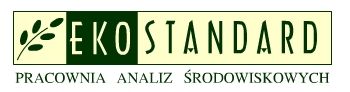 EKOSTANDARD
Pracowania Analiz Środowiskowychul. Wiązowa 1B/2, 62-002 Suchy LasAdres do korespondencji:ul. Szafirowa 4/6, 62-002 Suchy Las
www.ekostandard.pl
email: ekostandard@ekostandard.pltel. 61 812-55-89 oraz 505-006-914AUTORZY OPRACOWANIA:Robert Siudak
Natalia SmarulFilip PawłowskiNazwa strefyRokSymbol klasy wynikowej dla poszczególnych zanieczyszczeń dla obszaru całej strefySymbol klasy wynikowej dla poszczególnych zanieczyszczeń dla obszaru całej strefySymbol klasy wynikowej dla poszczególnych zanieczyszczeń dla obszaru całej strefySymbol klasy wynikowej dla poszczególnych zanieczyszczeń dla obszaru całej strefySymbol klasy wynikowej dla poszczególnych zanieczyszczeń dla obszaru całej strefySymbol klasy wynikowej dla poszczególnych zanieczyszczeń dla obszaru całej strefySymbol klasy wynikowej dla poszczególnych zanieczyszczeń dla obszaru całej strefySymbol klasy wynikowej dla poszczególnych zanieczyszczeń dla obszaru całej strefySymbol klasy wynikowej dla poszczególnych zanieczyszczeń dla obszaru całej strefySymbol klasy wynikowej dla poszczególnych zanieczyszczeń dla obszaru całej strefySymbol klasy wynikowej dla poszczególnych zanieczyszczeń dla obszaru całej strefySymbol klasy wynikowej dla poszczególnych zanieczyszczeń dla obszaru całej strefyNazwa strefyRokSO2CONO2BaPC6H6PbAsNiCdPM10PM2,5O3miasto Opole2015AAACAAAAACAAmiasto Opole2015AAACAAAAACC1D2strefa opolska2015AAACAAAAACCCstrefa opolska2015AAACAAAAACC1D2Nazwa strefyRokSymbol klasy wynikowej dla poszczególnych zanieczyszczeń dla obszaru całej strefySymbol klasy wynikowej dla poszczególnych zanieczyszczeń dla obszaru całej strefySymbol klasy wynikowej dla poszczególnych zanieczyszczeń dla obszaru całej strefySymbol klasy wynikowej dla poszczególnych zanieczyszczeń dla obszaru całej strefySymbol klasy wynikowej dla poszczególnych zanieczyszczeń dla obszaru całej strefySymbol klasy wynikowej dla poszczególnych zanieczyszczeń dla obszaru całej strefySymbol klasy wynikowej dla poszczególnych zanieczyszczeń dla obszaru całej strefySymbol klasy wynikowej dla poszczególnych zanieczyszczeń dla obszaru całej strefySymbol klasy wynikowej dla poszczególnych zanieczyszczeń dla obszaru całej strefySymbol klasy wynikowej dla poszczególnych zanieczyszczeń dla obszaru całej strefySymbol klasy wynikowej dla poszczególnych zanieczyszczeń dla obszaru całej strefySymbol klasy wynikowej dla poszczególnych zanieczyszczeń dla obszaru całej strefyNazwa strefyRokSO2CONO2BaPC6H6PbAsNiCdPM10PM2,5O3miasto Opole2018AAACAAAAACAAmiasto Opole2018AAACAAAAACC1D2strefa opolska2018AAACAAAAACCAstrefa opolska2018AAACAAAAACC1D2Nazwa strefyRokSymbol klasy wynikowej dla poszczególnych zanieczyszczeń dla obszaru całej strefySymbol klasy wynikowej dla poszczególnych zanieczyszczeń dla obszaru całej strefySymbol klasy wynikowej dla poszczególnych zanieczyszczeń dla obszaru całej strefySymbol klasy wynikowej dla poszczególnych zanieczyszczeń dla obszaru całej strefySymbol klasy wynikowej dla poszczególnych zanieczyszczeń dla obszaru całej strefySymbol klasy wynikowej dla poszczególnych zanieczyszczeń dla obszaru całej strefySymbol klasy wynikowej dla poszczególnych zanieczyszczeń dla obszaru całej strefySymbol klasy wynikowej dla poszczególnych zanieczyszczeń dla obszaru całej strefySymbol klasy wynikowej dla poszczególnych zanieczyszczeń dla obszaru całej strefySymbol klasy wynikowej dla poszczególnych zanieczyszczeń dla obszaru całej strefySymbol klasy wynikowej dla poszczególnych zanieczyszczeń dla obszaru całej strefySymbol klasy wynikowej dla poszczególnych zanieczyszczeń dla obszaru całej strefyNazwa strefyRokSO2CONO2BaPC6H6PbAsNiCdPM10PM2,5O3miasto Opole2019AAACAAAAACAAmiasto Opole2019AAACAAAAACAD2strefa opolska2019AAACAAAAACAAstrefa opolska2019AAACAAAAACC1D2RokStrefaSubstancjaPowierzchnia obszaru przekroczenia [km2]Liczba mieszkańców obszaru przekroczenia 2015Miasto OpoleBenzo(a)piren90,1110 5432015Miasto OpolePył PM1047,1106 4822015Miasto OpolePył PM2,5 (II faza)47,1106 4822015Miasto OpoleOzon (poziom celu długoterminowego)90,5109 0022015Strefa opolskaBenzo(a)piren4 228,0611 7472015Strefa opolskaPył PM10263,3233 0422015Strefa opolskaPył PM2,522,951 6962015Strefa opolskaPył PM2,5 (II faza)22,951 6962015Strefa opolskaOzon7 183,0606 2872015Strefa opolskaOzon (poziom celu długoterminowego)9 315,0109 0022018Miasto OpoleBenzo(a)piren2018Miasto OpolePył PM10149,0128 2242018Miasto OpolePył PM2,5 (II faza)52,7114 7662018Miasto OpoleOzon (poziom celu długoterminowego)149,0128 2242018Strefa opolskaBenzo(a)piren2018Strefa opolskaPył PM101 419,03 355 8962018Strefa opolskaPył PM2,5263,270 0162018Strefa opolskaPył PM2,5 (II faza)3 338,3427 8102018Strefa opolskaOzon (poziom celu długoterminowego)9263,0859 7902019Miasto OpoleBenzo(a)piren96,0111 5632019Miasto OpolePył PM1015,030 6722019Miasto OpoleOzon (poziom celu długoterminowego)149,0128 2072019Strefa opolskaBenzo(a)piren1 174,0508 6152019Strefa opolskaPył PM1076,057 1122019Strefa opolskaPył PM2,5 (II faza)15,025 8742019Strefa opolskaOzon (poziom celu długoterminowego)9 250,0856 136Nazwa strefyRokSymbol klasy wynikowej dla poszczególnych zanieczyszczeńdla obszaru całej strefySymbol klasy wynikowej dla poszczególnych zanieczyszczeńdla obszaru całej strefySymbol klasy wynikowej dla poszczególnych zanieczyszczeńdla obszaru całej strefySymbol klasy wynikowej dla poszczególnych zanieczyszczeńdla obszaru całej strefyNazwa strefyRokSO2NOxO3O3strefa miasto Opole2015Nie klasyfikuje sięNie klasyfikuje sięNie klasyfikuje sięNie klasyfikuje sięstrefa opolska2015AAAD2Nazwa strefyRokSymbol klasy wynikowej dla poszczególnych zanieczyszczeńdla obszaru całej strefySymbol klasy wynikowej dla poszczególnych zanieczyszczeńdla obszaru całej strefySymbol klasy wynikowej dla poszczególnych zanieczyszczeńdla obszaru całej strefySymbol klasy wynikowej dla poszczególnych zanieczyszczeńdla obszaru całej strefyNazwa strefyRokSO2NOxO3O3strefa miasto Opole2018Nie klasyfikuje sięNie klasyfikuje sięNie klasyfikuje sięNie klasyfikuje sięstrefa opolska2018AAAD2Nazwa strefyRokSymbol klasy wynikowej dla poszczególnych zanieczyszczeńdla obszaru całej strefySymbol klasy wynikowej dla poszczególnych zanieczyszczeńdla obszaru całej strefySymbol klasy wynikowej dla poszczególnych zanieczyszczeńdla obszaru całej strefySymbol klasy wynikowej dla poszczególnych zanieczyszczeńdla obszaru całej strefyNazwa strefyRokSO2NOxO3O3strefa miasto Opole2019Nie klasyfikuje sięNie klasyfikuje sięNie klasyfikuje sięNie klasyfikuje sięstrefa opolska2019AAAD2Ładunek zanieczyszczeń [Mg]Ładunek zanieczyszczeń [Mg]Ładunek zanieczyszczeń [Mg]Ładunek zanieczyszczeń [Mg]Ładunek zanieczyszczeń [Mg]Ładunek zanieczyszczeń [Mg]Dwutlenek węglaFluorowęglowodoryMetanPodtlenek azotuTlenki siarki201815 025 726,145,282 705,46423,729 085,16201914 028 951,255,562 646,16379,877 344,34202016 456 950,134,742 822,12329,405 657,49Emisja zanieczyszczeń gazowych [Mg]Emisja zanieczyszczeń pyłowych [Mg]Emisja ogółem [Mg]201512 370 1201 52612 371 646201814 871 5541 25714 872 811201913 800 9741 23013 802 204L.p.Nazwa zadaniaPodmiot odpowiedzialny za realizacjęTermin realizacjiKoszty realizacji [zł]Koszty realizacji [zł]Koszty realizacji [zł]Źródła finansowaniaL.p.Nazwa zadaniaPodmiot odpowiedzialny za realizacjęTermin realizacji201820192020Źródła finansowania1Działania termomodernizacyjne w ramach przebudowy i rozbudowy istniejącego budynku biurowego Urzędu Marszałkowskiego Województwa Opolskiego przy ul. Ostrówek 5-7 w OpoluUrząd Marszałkowski Województwa Opolskiego2020-20211 867 646,98środki własne, RPO WO 2014-20202ekoZamek Moszna – termomodernizacja budynku zamku przy ul. Zamkowej 1 w MosznejUrząd Marszałkowski Województwa Opolskiego2016-20192 596 438,00593 303,00RPO WO 2014-2020, środki własne3Opracowanie "Programu ochrony powietrza dla strefy opolskiej i miasta Opola ze względu na przekroczenie poziomów dopuszczalnych pyłu PM 10 i poziomu docelowego benzo(a)pirenu oraz poziomów dopuszczalnych pyłu PM 2,5 ozonu i benzenu dla strefy opolskiej"Urząd Marszałkowski Województwa Opolskiego2017-201858 425,00*m.in. WFOŚiGW4Opracowanie "Programu ochrony powietrza dla województwa opolskiego"Urząd Marszałkowski Województwa Opolskiego2020183 270,00*m.in. WFOŚiGW5Termomodernizacja i zmiana źródła ciepła na OZE w budynku magazynowo-warsztatowym Muzeum Wsi OplskiejMuzeum Wsi Opolskiej2017-2019590 339,80590 339,80RPO WO 2014-20206Termomodernizacja budynku świetlicyZakład Opiekuńczo - Leczniczy Samodzielny Publiczny Zakład Opieki Zdrowotnej w Głuchołazach2017-202037 120,501 154 638,37środki własne, środki unijne, budżet województwa7Termomodernizacja pawilonu A - wymiana częściowa stolarki okiennejWojewódzki Szpital Specjalistyczny im. Św. Jadwigi w Opolu2020175 890,00budżet województwa8Montaż ogniw fotowoltaicznychWojewódzki Ośrodek Ruchu Drogowego w Opolu2020156 800,00środki własne9Wymiana oświetlenia zewnętrznego terenu na oświetlenie LED.Wojewódzki Ośrodek Ruchu Drogowego w Opolu202045 300,00środki własne10Wykonanie instalacji wentylacji z odzyskiem ciepła dla Budynku Głównego Szpitala Wojewódzkiego w OpoluSzpital Wojewódzki w Opolu sp. z o.o.20181 158 660,00RPO WO 2014-2020, środki własne11Wykonanie instalacji  odnawialnych źródeł  energii, wymiana  tradycyjnego oświetlenia na nowoczesne w technologii LEDSzpital Wojewódzki w Opolu sp. z o.o.2017-2018977 133,73RPO WO 2014-2020, środki własne12Wykonanie instalacji  odnawialnych źródeł energii w oparciu o panele fotowoltaiczne w Szpitalu Wojewódzkim w OpoluSzpital Wojewódzki w Opolu sp. z o.o.2018649 859,18RPO WO 2014-2020, środki własne13Wykonanie ciepłego zielonego dachuSzpital Wojewódzki w Opolu sp. z o.o.201814 990,00RPO WO 2014-2020, środki własne14Wykonanie i uruchomienie systemu zarządzania energiąSzpital Wojewódzki w Opolu sp. z o.o.201824 587,70RPO WO 2014-2020, środki własne15Termomodernizacja budynku byłej pralni wraz ze zmianą sposobu użytkowania na budynek administracji dla OCR w KorfantowieOpolskie Centrum Rehabilitacji w Korfantowie Sp. z o.o.2018-2019488 100,00800 900,00RPO WO 2014-2020, środki własne16Zmiana sposobu użytkowania byłego bloku operacyjnego na pomieszczenia przeznaczone do prowadzenia rehabilitacji (montaż paneli fotowoltaicznych 8 szt.)Opolskie Centrum Rehabilitacji w Korfantowie Sp. z o.o.2020319 900,00RPO WO 2014-2020, środki własne17Zakup i montaż dwóch agregatów wody lodowej chłodzonych czynnikiem o niskim współczynniku ocieplenia globalnego (GWP)Uniwersytecki Szpital Kliniczny w Opolu20201 050 000,00*m.in. WFOŚiGW18Przebudowa rozdzielnicy RGNN wraz z wymianą transformatora i agregatu prądotwórczego Specjalistyczny Szpital im. Ks. Biskupa Józefa  Nathana w Branicach2017450 157,00*m.in. WFOŚiGWPlanowany koszt realizacji zadań w latach 2018-2020 [zł]Planowany koszt realizacji zadań w latach 2018-2020 [zł]Planowany koszt realizacji zadań w latach 2018-2020 [zł]Planowany koszt realizacji zadań w latach 2018-2020 [zł]Planowany koszt realizacji zadań w latach 2018-2020 [zł]Planowany koszt realizacji zadań w latach 2018-2020 [zł]Planowany koszt realizacji zadań w latach 2018-2020 [zł]50 353 870,00Poniesiony koszt realizacji zadań w latach 2018-2020 [zł]Poniesiony koszt realizacji zadań w latach 2018-2020 [zł]Poniesiony koszt realizacji zadań w latach 2018-2020 [zł]Poniesiony koszt realizacji zadań w latach 2018-2020 [zł]Poniesiony koszt realizacji zadań w latach 2018-2020 [zł]Poniesiony koszt realizacji zadań w latach 2018-2020 [zł]Poniesiony koszt realizacji zadań w latach 2018-2020 [zł]13 393 459,26L.p.Nazwa zadaniaPodmiot odpowiedzialny za realizacjęTermin realizacjiKoszty realizacji [zł]Koszty realizacji [zł]Koszty realizacji [zł]Źródła finansowaniaL.p.Nazwa zadaniaPodmiot odpowiedzialny za realizacjęTermin realizacji201820192020Źródła finansowania1Instalacja elektrowni fotowoltaicznej - Drogoszów IKopalnie Odkrywkowe Surowców Drogowych S.A. w Niemodlinie2018-2019102 500,002 301 927,28środki własne2Zakup samochodu hybrydowego Toyota Yaris HybridKopalnie Odkrywkowe Surowców Drogowych S.A. w Niemodlinie201872 100,90środki własne3Instalacja elektrowni fotowoltaicznej - BrzezinyKopalnie Odkrywkowe Surowców Drogowych S.A. w Niemodlinie2019-20202 500,002 000,00środki własne4Instalacja elektrowni fotowoltaicznej - Bielice II Kopalnie Odkrywkowe Surowców Drogowych S.A. w Niemodlinie2019-20202 500,002 226 249,04środki własne5Budowa przyłączy sieci cieplnejNyska Energetyka Cieplna - Nysa Sp. z o.o.2018-2020480 686,00544 799,00217 356,00środki własne6Budowa i przebudowa sieci cieplnejNyska Energetyka Cieplna - Nysa Sp. z o.o.2018, 202060 734,00764 664,00środki własne7Budowa i rozbudowa węzłów cieplnychNyska Energetyka Cieplna - Nysa Sp. z o.o.2018-2020578 937,00903 168,00836 425,00środki własne8Budowa magistrali sieci cieplnej wraz z przyłączamiNyska Energetyka Cieplna - Nysa Sp. z o.o.2018402 000,00pożyczka z WFOŚiGW, środki własne9Modernizacja ciepłowni centralnej w NysieNyska Energetyka Cieplna - Nysa Sp. z o.o.20188 646 183,00pożyczka z WFOŚiGW, środki własne10Wyłączenie z eksploatacji baterii koksowniczych nr 3 i 4ArcelorMittal Poland2018-201935 000,00120 000,00środki własne11Remont masywu ceramicznego - bateria koksownicza nr 5ArcelorMittal Poland201821 800 000,00środki własne12Odpylanie budynku sortowni IIArcelorMittal Poland20181 948 000,00środki własne13Remont instalacji odpylania strony koksowej baterii koksowniczych nr 5 i 6ArcelorMittal Poland20188 327 000,00środki własne14Modernizacja instalacji hermetyzacji procesu odwadniania smołyArcelorMittal Poland20188 742 000,00środki własne15Dalsza modernizacja i hermetyzacja procesu odzysku węglopochodnych (remont i hermetyzacja magazynu smoły, zabudowa wirówek dekantacyjnych smoły, hermetyzacja punktu załadunku polimerów na benzolowni)ArcelorMittal Poland201916 855 000,00środki własne16Remonty osprzętu górnego i bocznego oraz ceramiki baterii koksowniczych nr 5,6,7,8,11,12ArcelorMittal Poland2018-20201 610 000,001 690 000,002 160 000,00środki własne17Remont zbiornika wody pogazowej ArcelorMittal Poland2020608 000,00środki własne18Wymiana 8 sztuk filtrów tkaninowych na silosach surowcówBA Glass Poland Sp. z o.o.201880 000,00środki własne19Budowa stacji gazu LPG, jako awaryjnego źródła zasilaniaBA Glass Poland Sp. z o.o.2018-20201 500 000,00450 000,0050 000,00środki własne20Modernizacja miejskiego systemu ciepłowniczego w zakresie rurociągówBrzeskie Przedsiębiorstwo Energetyki Cieplnej Sp. z o.o.20182 139 202,3821Modernizacja miejskiej sieci cieplnej wysokich parametrów w rejonie ul. Nysańskiej i Szkolnej w BrzeguBrzeskie Przedsiębiorstwo Energetyki Cieplnej Sp. z o.o.20191 342 405,03pożyczka z WFOŚiGW, środki własne22Likwidacja grupowego jednofunkcyjnego węzła cieplnego c.o. wraz z budową sześciu indywidualnych węzłów jednofunkcyjnychBrzeskie Przedsiębiorstwo Energetyki Cieplnej Sp. z o.o.2019252 387,43pożyczka z WFOŚiGW, środki własne23Likwidacja niskiej emisji w rejonie ul. Armii Krajowej w BrzeguBrzeskie Przedsiębiorstwo Energetyki Cieplnej Sp. z o.o.2020301 882,50pożyczka z WFOŚiGW, środki własne24Analiza potrzeb optymalizacji układów sprężonego powietrzaCementownia Odra S.A.2018112 354,00własne25Modernizacja układu prekalcynacji pieca obrotowego z doprowadzeniem "trzeciego" powietrza celem optymalizacji procesu wypału klinkieruCementownia Odra S.A.2020-2025216 000,00środki własne, kredyt26Budowa hali składu uśredniającego kamienia na wyrobisku poeksploatacyjnym Odra ICementownia Odra S.A.2019-2020100 000,005 600 000,00środki własne, kredyt27Budowa stacji rozładunku klinkieru portlandzkiegoCementownia Odra S.A.2019-2020900 000,00850 000,00środki własne28Przebudowa sieci ciepłowniczych w Opolu, Kluczborku, Krapkowicach, Strzelcach Opolskich, Grodkowie, Brzegu, Oleśnie i Lewinie BrzeskimECO S.A.2018-20204 284 600,009 295 100,008 698 500,00WFOŚiGW, środki własne29Modernizacja źródeł ciepła w Opolu, Krapkowicach, Strzelcach Opolskich, Głogówku, Górażdżach, Roszkowicach i NiemodlinieECO S.A.2018-2020135 100,00271 600,002 338 800,00środki własne30Zabudowa instalacji OZE w Opolu, Kluczborku, Krapkowicach i Strzelcach OpolskichECO S.A.2018-2020146 800,00134 600,0047 500,00środki własne31Wymiana zespołu kotłowego w pętli syntezy amoniakuGrupa Azoty ZAK S.A.2018-20191 714 200,006 995 040,00pożyczka, środki własne32Modernizacja węzła półspalania na Wydziale AmoniakuGrupa Azoty ZAK S.A.2018-20218 919 230,005 872 920,0028 705 190,00pożyczka, środki własne33Modernizacja węzła skraplania amoniaku w obszarze Centrali Chłodniczej Wydziału AmoniakuGrupa Azoty ZAK S.A.2019-20215 835 930,0013 380 490,00pożyczka, środki własne34Wymiana kotła E-102 oraz przegrzewacza pary E-117Grupa Azoty ZAK S.A.2019-20213 653 660,008 895 120,00pożyczka, środki własne35Wymiana sprężarek parowych K-2 i K-3 sprężających amoniak gazowy na nowe sprężarki elektryczneGrupa Azoty ZAK S.A.2019-20215 020 140,009 246 300,00pożyczka, środki własne36Wymiana parowych sprężarek tlenowych K-101A/B na nową sprężarkę elektrycznąGrupa Azoty ZAK S.A.2019-20227 475 410,0026 818 590,00pożyczka, środki własne37Kotłownia rezerwowo-szczytowa, kocioł K-11Grupa Azoty ZAK S.A.2019-202499 000,009 201 470,00pożyczka, środki własne38Zabudowa nowego reaktora DeN2O na instalacji Kwasu Azotowego TKIV oraz modernizacja istniejącego reaktora DeNOx na instalacji Kwasu Azotowego TKVGrupa Azoty ZAK S.A.2019-20224 690,00środki własne39Optymalizacja zarządzania dobowym bilansem energii elektrycznej z wykorzystaniem odnawialnego źródła energii – zabudowa instalacji PV o mocy 1MW Grupa Azoty ZAK S.A.2020-2021bezkosztowobezkosztowośrodki własne40Optymalizacja zarządzania dobowym bilansem energii elektrycznej z wykorzystaniem odnawialnego źródła energii - zabudowa instalacji PV na dachach budynków 247 i 672Grupa Azoty ZAK S.A.2020-2021bezkosztowośrodki własne41Wymiana izolacji na rurociągu pary 7,2MPa do instalacji TKVGrupa Azoty ZAK S.A.2020-2021249 000,00środki własne42Termomodernizacja urządzeń na instalacji produkcji aldehydów i alkoholi z zastosowaniem nowoczesnych materiałów izolacyjnychGrupa Azoty ZAK S.A.2020-2021bezkosztowośrodki własne43Budowa kotłowni gazowej, remont instalacji gazowej w budynku „A”KP PSP w Strzelcach Opolskich2019100 000,00środku własne, Fundusz Wsparcia44Remont kotłowni gazowej w budynku „B”KP PSP w Strzelcach Opolskich2020160 000,00środki własne45Remont, ocieplenie dachu budynku „B”KP PSP w Strzelcach Opolskich2020190 000,00środki własne46Zwiększenie efektywności energetycznej budynków Komendy Powiatowej PSP w Prudniku – montaż instalacji fotowoltaicznej i pompy ciepłaKP PSP w Prudniku2020200 000,00budżet państwa47Termomodernizacja zespołu budynków strażnicy KP PSP BrzegKP PSP w Brzegu2018-20201 541 474,081 442 365,93NFOŚiGW, budżet państwa48Rozbudowa Jednostki Ratowniczo-Gaśniczej w Grodkowie Komendy Powiatowej PSP w Brzegu (zadanie obejmowało termomodernizację obiektów)KP PSP w Brzegu2018-202073 800,002 376 000,001 898 989,08budżet państwa49Modernizacja sieci odgazów instalacji przerobu benzolu koksowniczego i frakcji petrochemicznychPetrochemia-Blachownia Sp. z o.o.2018234 045,00środki własne50Zakup chromatografu do pomiaru stężeń BTX w powietrzu (analiza powietrza w sześciu punktach na terenie instalacji)Petrochemia-Blachownia Sp. z o.o.2019141 895,00środki własne51Budowa węzła sprężania i skraplania odgazów Petrochemia-Blachownia Sp. z o.o.2020-2021754 561,00środki własne52Działania w zakresie redukcji emisji NOx poniżej 150 mg/Nm3PGE Górnictwo i Energetyka Konwencjonalna S.A. Oddział Elektrownia Opoledo 20212 316 600,0011 583 000,0013 899 600,00pożyczka z WFOŚiGW, środki własne53Modernizacja elektrofiltrów celem dostosowania do nowych wymagań emisji pyłuPGE Górnictwo i Energetyka Konwencjonalna S.A. Oddział Elektrownia Opoledo 202115 763 930,0055 870 462,5048 316 664,00pożyczka z WFOŚiGW, środki własne54Redukcja emisji chlorowodoru i fluorowodoruPGE Górnictwo i Energetyka Konwencjonalna S.A. Oddział Elektrownia Opole2019-202112 260 178,6711 490 187,02środki własne55Zainstalowanie ciągłych pomiarów NH3 i Hg na czterech przewodach kominowych bloków 1-4 oraz na blokach 5 i 6PGE Górnictwo i Energetyka Konwencjonalna S.A. Oddział Elektrownia Opole2020-20216 759 348,58środki własne56zakup agregatu prądotwórczego na biogaz produkowany na oczyszczalni ściekówPWiK w Brzegu Sp. z o.o.20181 098 000,00środki własne, POIiŚ 2014-202057Modernizacja systemu monitoringu powietrzaWIOŚ w Opolu zadanie ciągłe916 847,22 – koszt szacunkowybudżet państwa, WFOŚiGW58Monitoring zanieczyszczenia powietrza atmosferycznegoWIOŚ w Opolu zadanie ciągłe916 847,22 – koszt szacunkowybudżet państwa, WFOŚiGW59Prace izolacyjne - kocioł OP-120 nr 2Tameh Polska Sp. z o.o.2018170 000,00środki własne60Remont izolacji termicznej na urządzeniach pomocniczych kotłowni i maszynowni Tameh Polska Sp. z o.o.2018135 000,00środki własne61Przebudowa i rozbudowa osiedlowej sieci ciepłowniczej wraz z przyłączami do budynków na terenie Kędzierzyna KoźlaMiejski Zakład Energetyki Cieplnej Sp. z o.o. w Kędzierzynie-Koźlu2018-20222 122 414,313 146 986,795 048 385,01Subregion, środki własne62Rozbudowa sieci ciepłowniczej w celu eliminacji niskiej emisjiZakład Energetyki Cieplnej Sp. z o.o. w Namysłowie2018-201967 000,0054 708,36środki własne63Modernizacja polegająca na wymianie sieci tradycyjnej na sieć preizolowanąZakład Energetyki Cieplnej Sp. z o.o. w Namysłowie2019-2020574 303,67355 492,60środki własne64Modernizacja sieci przesyłowych, podłączenia i nowe węzły cieplne w mieście PrudnikZakład Energetyki Cieplnej Prudnik Sp. z o.o.2018-20201 989 680,00780 380,00867 490,00środki własne, WFOŚiGW65Budowa instalacji fotowoltaicznejZakłady Tłuszczowe "Kruszwica" S.A.2019224 000,00środki własnePlanowany koszt realizacji zadań w latach 2018-2020 [zł]Planowany koszt realizacji zadań w latach 2018-2020 [zł]Planowany koszt realizacji zadań w latach 2018-2020 [zł]Planowany koszt realizacji zadań w latach 2018-2020 [zł]Planowany koszt realizacji zadań w latach 2018-2020 [zł]Planowany koszt realizacji zadań w latach 2018-2020 [zł]Planowany koszt realizacji zadań w latach 2018-2020 [zł]5 798 645 816,00Poniesiony koszt realizacji zadań w latach 2018-2020 [zł]Poniesiony koszt realizacji zadań w latach 2018-2020 [zł]Poniesiony koszt realizacji zadań w latach 2018-2020 [zł]Poniesiony koszt realizacji zadań w latach 2018-2020 [zł]Poniesiony koszt realizacji zadań w latach 2018-2020 [zł]Poniesiony koszt realizacji zadań w latach 2018-2020 [zł]Poniesiony koszt realizacji zadań w latach 2018-2020 [zł]468 296 729,38L.p.Nazwa zadaniaBeneficjentTermin realizacjiKoszty realizacji [zł]*Koszty realizacji [zł]*Koszty realizacji [zł]*Źródła finansowaniaL.p.Nazwa zadaniaBeneficjentTermin realizacji201820192020Źródła finansowania1Zagospodarowanie terenu pod centrum przesiadkowe w BrzeguGmina Brzeg2019-20202 042 730,542 042 730,54m.in. RPO WO 2014-20202Wdrażanie strategii niskoemisyjnych w Subregionie Południowym na terenie Gminy Grodków i Gminy PaczkówGmina Grodków2016-201913 822 705,8813 822 705,88m.in. RPO WO 2014-20203Wdrażanie strategii niskoemisyjnych w Subregionie Brzeskim na terenie Gmin Brzeg i SkarbimierzGmina Brzeg2017-201819 802 794,74m.in. RPO WO 2014-20204Budowa infrastruktury pieszo-rowerowej w powiecie opolskim – etap IPowiat Opolski2016-20187 363 764,24m.in. RPO WO 2014-20205Centrum Przesiadkowe w GogolinieGmina Gogolin2015-20189 100 687,73m.in. RPO WO 2014-2020, WFOŚiGW6Remont budynku Urzędu Gminy w Lasowicach Wielkich wraz z montażem pompy ciepła i urządzeń fotowoltaicznychGmina Lasowice Wielkie2019909 176,52m.in. RPO WO 2014-20207Zwiększanie efektywności energetycznej poprzez termomodernizację budynkówgminy, powiaty i przedsiębiorstwa z województwa opolskiego2016-202169 884 176,7669 884 176,7669 884 176,76m.in. RPO WO 2014-20208Zakup i montaż systemów odnawialnych źródeł energiigminy, powiaty, parafie, instytuty naukowe z województwa opolskiego2017-20218 329 547,198 329 547,198 329 547,19m.in. WFOŚiGW9Zwiększanie efektywności energetycznej poprzez termomodernizację budynkówgminy, powiaty, wspólnoty mieszkaniowe, parafie oraz przedsiębiorstwa z województwa opolskiego2017-202162 423 039,9062 423 039,9062 423 039,90m.in. WFOŚiGW10Ograniczanie niskiej emisji poprzez wymianę źródeł ciepłagminy, parafie, przedsiębiorstwa i stowarzyszenia z województwa opolskiego2015-202111 015 578,5211 015 578,5211 015 578,52m.in. WFOŚiGW11Modernizacja kotłów WR na Ciepłowni Centralnej K-623 przy ul. Zielonej 1 w LubrzyZakład Energetyki Cieplnej Prudnik Spółka z o.o.2020192 000,00m.in. WFOŚiGW12Przebudowa sieci ciepłowniczej wysoko i niskoparametrowej wraz z przyłączem do budynków na osiedlu Azoty w Kędzierzynie-KoźluMiejski Zakład Energetyki Cieplnej Sp. z o.o. Kędzierzyn-Koźle2019-20206 932 823,006 932 823,00m.in. WFOŚiGW13Modernizacja instalacji odpylania na kotłowni K-2 przy ul. Łączańskiej w NamysłowieZakład Energetyki Cieplnej Sp. z o.o. w Namysłowie2018232 945,10m.in. WFOŚiGW14Miejski system zarządzania jakością powietrza w Kędzierzynie-KoźluGmina Kędzierzyn-Koźle2017-2020268 647,00m.in. WFOŚiGW15Rewitalizacja Zespołu Pałacowego w Żyrowej w ramach tworzenia centrum kulturalno-rekreacyjnego z bazą restauracyjno-noclegową - system grzewczo-wentylacyjnyPałac Żyrowa Joachim Wiesiollek2017-20193 261 038,183 261 038,18m.in. WFOŚiGW16Monitoring zanieczyszczenia powietrza pyłem drobnym w Gminie KrapkowiceGmina Krapkowice2017-2019147 969,00147 969,00m.in. WFOŚiGW17Zintegrowany System Zarządzania Energią Uniwersytetu Opolskiego – Etap I – kompleks budynków administracyjno-dydaktycznych Uniwersytetu Opolskiego przy ul. Oleskiej 48 w OpoluUniwersytet Opolski2015-20183 460 523,10m.in. POIiŚ18Kompleksowa modernizacja energetyczna budynków penitencjarnych, administracji i wartowni Zakładu Karnego w NysieSkarb Państwa - Zakład Karny W Nysie2015-20182 935 564,77m.in. POIiŚ19Budowa specjalistycznej instalacji do elektrostaycznej separacji popiołów lotnych i pyłu węglowegoEnergoash Południe Sp. z o. o.2015-201834 650 000,00m.in. środki krajowe10LIFE EMU NEW - Pilotażowa instalacja proekologiczna do produkcji emulsji asfaltowych zmodyfikowanych za pomocą nanostrukturalnych polimerów odpadowychFlukar Sp z o.o.2018-201918 495 596,0018 495 596,00m.in. środki krajowe21Strategia dla PrudnikaGmina Prudnik2019-202018 898,9518 898,95m.in. środki krajowe22Strategia rozwoju elektromobilności dla Gminy Olesno na lata 2019-2035Gmina Olesno2019-202044 895,0044 895,00m.in. środki krajowe23Termomodernizacja budynku LO II Zespołu Szkół Rolniczych w Prudniku.Powiat Prudnicki2019-20212 365 387,002 365 387,00m.in. środki krajowe24Strategia Rozwoju Elektromobilności Miasta Kędzierzyn-Koźle do 2035 r.Miasto Kędzierzyn-Koźle2019-202026 150,0026 150,00m.in. środki krajowe25Strategia rozwoju elektromobilności dla Gminy NysaGmina Nysa2019-202049 815,0049 815,00m.in. środki krajowe26Zmniejszenie zużycia energii w DPS w Klisinie Filia w Branicach poprzez kompleksową termomodernizację i wymianę oświetleniaPowiat Głubczycki2020-20212 518 733,00m.in. środki krajowe27Modernizacja oświetleniaGmina Brzeg2020-20212 046 888,00m.in. środki krajowe28Inwestycja w Odnawialne Źródła Energii w gospodarstwie osoba fizyczna2020-2021233 325,00m.in. środki krajowe29Ewangelicka Stacja Diakonijna - termomodernizacja budynku parafialnego wraz z wymianą źródła ciepłaParafia Ewangelicko-Augsburska 2020-2021347 051,00m.in. środki krajowe30Przebudowa, rozbudowa, nadbudowa i modernizacja Domu Matki i Dziecka w OpoluDiecezjalna Fundacja Ochrony Życia2020-20223 309 255,00m.in. środki krajowePoniesiony koszt realizacji zadań w latach 2018-2020Poniesiony koszt realizacji zadań w latach 2018-2020Poniesiony koszt realizacji zadań w latach 2018-2020Poniesiony koszt realizacji zadań w latach 2018-2020Poniesiony koszt realizacji zadań w latach 2018-2020Poniesiony koszt realizacji zadań w latach 2018-2020Poniesiony koszt realizacji zadań w latach 2018-2020286 231 706,12Lp.MiastoLokalizacja punktu pomiarowegoPrzeznaczenie terenuRównoważny poziom dźwięku LAeq [dB] Równoważny poziom dźwięku LAeq [dB] Dopuszczalny poziom dźwięku LAeq [dB]Dopuszczalny poziom dźwięku LAeq [dB]Wartość przekroczenia LAeq [dB]Wartość przekroczenia LAeq [dB]Lp.MiastoLokalizacja punktu pomiarowegoPrzeznaczenie terenuDzieńNocDzieńNocDzieńNoc1.Nysaul. JagiellońskaTeren zabudowy mieszkaniowej wielorodzinnej64,257,46556-1,42.Nysaul. RodziewiczównyTeren zabudowy mieszkaniowej wielorodzinnej61,951,26556--3.Prószkówul. DaszyńskiegoTeren zabudowy mieszkaniowej jednorodzinnej63,355,961562,3-4.Prószkówul. Stara KuźniaTeren zabudowy mieszkaniowej jednorodzinnej59,650,06156--5.Krapkowiceul. ŻeromskiegoTeren zabudowy mieszkaniowo-usługowej63,254,76556--6.Krapkowiceul. OpolskaTeren zabudowy mieszkaniowej jednorodzinnej62,856,061561,8-Lp.MiastoLokalizacja punktu pomiarowegoPrzeznaczenie terenuRównoważny poziom dźwięku [dB] Równoważny poziom dźwięku [dB] Dopuszczalny poziom dźwięku [dB]Dopuszczalny poziom dźwięku [dB]Wartość przekroczenia [dB]Wartość przekroczenia [dB]Lp.MiastoLokalizacja punktu pomiarowegoPrzeznaczenie terenuLDWN Dzień, wieczór, nocLN NocLDWN Dzień, wieczór, nocLN NocLDWN Dzień, wieczór, nocLN Noc1.Nysaul. PiłsudskiegoTeren zabudowy mieszkaniowej wielorodzinnej67,258,56859--3.Prószkówul. OpolskaTeren zabudowy mieszkaniowej jednorodzinnej69,561,264595,52,25.Krapkowiceul. PrudnickaTeren zabudowy mieszkaniowej jednorodzinnej67,258,564593,2-Lp.MiastoLokalizacja punktu pomiarowegoPrzeznaczenie terenuRównoważny poziom dźwięku LAeq [dB] Równoważny poziom dźwięku LAeq [dB] Dopuszczalny poziom dźwięku LAeq [dB]Dopuszczalny poziom dźwięku LAeq [dB]Wartość przekroczenia LAeq [dB]Wartość przekroczenia LAeq [dB]Lp.MiastoLokalizacja punktu pomiarowegoPrzeznaczenie terenuDzieńNocDzieńNocDzieńNoc1.Nysaul. Zawiszy CzarnegoTeren zabudowy mieszkaniowej jednorodzinnej63,261,461562,25,42.Komprachciceul. PrószkowskaTeren zabudowy mieszkaniowej jednorodzinnej56,3-6156--Lp.MiastoLokalizacja punktu pomiarowegoPrzeznaczenie terenuRównoważny poziom dźwięku LAeq [dB] Równoważny poziom dźwięku LAeq [dB] Dopuszczalny poziom dźwięku LAeq [dB]Dopuszczalny poziom dźwięku LAeq [dB]Wartość przekroczenia LAeq [dB]Wartość przekroczenia LAeq [dB]Lp.MiastoLokalizacja punktu pomiarowegoPrzeznaczenie terenuDzieńNocDzieńNocDzieńNoc1.Głubczyceul. DworcowaTeren zabudowy mieszkaniowej jednorodzinnej58,850,36156--2.Głubczyceul. GrunwaldzkaTeren zabudowy mieszkaniowej jednorodzinnej58,148,06156--3.Głubczyceul. KołłątajaTeren zabudowy mieszkaniowej jednorodzinnej62,953,961561,9-4.Głubczyceul. Powstańców ŚląskichTeren zabudowy mieszkaniowej jednorodzinnej59,048,16156--5.Głubczyceul. WrocławskaTeren zabudowy mieszkaniowej jednorodzinnej62,855,461561,8-6.Głubczyceul. RaciborskaTeren zabudowy mieszkaniowej wielorodzinnej62,954,66556--Lp.MiastoLokalizacja punktu pomiarowegoPrzeznaczenie terenuRównoważny poziom dźwięku [dB] Równoważny poziom dźwięku [dB] Dopuszczalny poziom dźwięku [dB]Dopuszczalny poziom dźwięku [dB]Wartość przekroczenia [dB]Wartość przekroczenia [dB]Lp.MiastoLokalizacja punktu pomiarowegoPrzeznaczenie terenuLDWN Dzień, wieczór, nocLN NocLDWN Dzień, wieczór, nocLN NocLDWN Dzień, wieczór, nocLN Noc1.Głubczyceul. ŻeromskiegoTeren zabudowy mieszkaniowej jednorodzinnej59,650,16459--3.Głubczyceul. SosnowieckaTeren zabudowy mieszkaniowej jednorodzinnej62,452,96459--5.Głubczyceul. OświęcimskaTeren zabudowy mieszkaniowej jednorodzinnej63,854,06459--Lp.MiastoLokalizacja punktu pomiarowegoPrzeznaczenie terenuRównoważny poziom dźwięku LAeq [dB] Równoważny poziom dźwięku LAeq [dB] Dopuszczalny poziom dźwięku LAeq [dB]Dopuszczalny poziom dźwięku LAeq [dB]Wartość przekroczenia LAeq [dB]Wartość przekroczenia LAeq [dB]Lp.MiastoLokalizacja punktu pomiarowegoPrzeznaczenie terenuDzieńNocDzieńNocDzieńNoc1.Głuchołazyul. DworcowaTeren zabudowy mieszkaniowo-usługowej42,6-6556--2.Głogówekul. KolejowaTeren zabudowy mieszkaniowej jednorodzinnej52,055,96156--Wielkość przekroczeń poziomu dopuszczalnego dla hałasu drogowego  - wskaźnik LDWN w dBWielkość przekroczeń poziomu dopuszczalnego dla hałasu drogowego  - wskaźnik LDWN w dBWielkość przekroczeń poziomu dopuszczalnego dla hałasu drogowego  - wskaźnik LDWN w dBWielkość przekroczeń poziomu dopuszczalnego dla hałasu drogowego  - wskaźnik LDWN w dBWielkość przekroczeń poziomu dopuszczalnego dla hałasu drogowego  - wskaźnik LDWN w dBWielkość przekroczeń poziomu dopuszczalnego dla hałasu drogowego  - wskaźnik LN w dBWielkość przekroczeń poziomu dopuszczalnego dla hałasu drogowego  - wskaźnik LN w dBWielkość przekroczeń poziomu dopuszczalnego dla hałasu drogowego  - wskaźnik LN w dBWielkość przekroczeń poziomu dopuszczalnego dla hałasu drogowego  - wskaźnik LN w dBWielkość przekroczeń poziomu dopuszczalnego dla hałasu drogowego  - wskaźnik LN w dB0-5>5-10>10-15>15-20>200-5>5-10>10-15>15-20>20Stan warunków akustycznych środowiskaStan warunków akustycznych środowiskaStan warunków akustycznych środowiskaStan warunków akustycznych środowiskaStan warunków akustycznych środowiskaStan warunków akustycznych środowiskaStan warunków akustycznych środowiskaStan warunków akustycznych środowiskaStan warunków akustycznych środowiskaStan warunków akustycznych środowiskaniedobryniedobryzłyzłybardzo złyniedobryniedobryzłyzłybardzo złyPowierzchnia obszarów zagrożonych w danym zakresie [km2]0,0360,0090,0000,0000,0000,0210,0020,0000,0000,000Liczba lokali mieszkalnych w danym zakresie [tys.]0,0800,0010,0000,0000,0000,0620,0000,0000,0000,000Liczba zagrożonych mieszkańców w danym zakresie [tys.]0,2320,0050,0000,0000,0000,1260,0000,0000,0000,000Liczba budynków szkolnych i przedszkolnych w danym zakresie2000000000Liczba budynków służby zdrowia, opieki społecznej i socjalnej w danym zakresie2200000000Inne obiekty budowlane istotne z punktu widzenia ochrony przed hałasem (liczba obiektów)0000000000Nr drogiPowiatGminaLokalizacja punktu pomiarowegoKilometrażPora dobyPoziom dopuszczalny [dB]Wartość równoważnego poziomu dźwięku dla czasu odniesienia LAeq [dB]Przekroczenie poziomu dopuszczalnego [dB]Nr drogiPowiatGminaLokalizacja punktu pomiarowegoKilometrażPora dobyPoziom dopuszczalny [dB]Wartość równoważnego poziomu dźwięku dla czasu odniesienia LAeq [dB]Przekroczenie poziomu dopuszczalnego [dB]Nr drogiPowiatGminaLokalizacja punktu pomiarowegoKilometrażPora dobyPoziom dopuszczalny [dB]Wartość równoważnego poziomu dźwięku dla czasu odniesienia LAeq [dB]Przekroczenie poziomu dopuszczalnego [dB]Nr drogiPowiatGminaLokalizacja punktu pomiarowegoKilometrażPora dobyPoziom dopuszczalny [dB]Wartość równoważnego poziomu dźwięku dla czasu odniesienia LAeq [dB]Przekroczenie poziomu dopuszczalnego [dB]39brzeskiBrzegBrzeg, ul. Włościańska 1346+840Dzieńnie dotyczy66,2nie dotyczy39brzeskiBrzegBrzeg, ul. Włościańska 1346+840Nocnie dotyczy61,7nie dotyczy40prudnickiPrudnikWierzbiec 49+745Dzień6560,6brak40prudnickiPrudnikWierzbiec 49+745Noc5656,10,1A4opolskiNiemodlinSarny Wielkie208+900Dzieńnie dotyczy77,1nie dotyczyA4opolskiNiemodlinSarny Wielkie208+900Nocnie dotyczy73nie dotyczy45krapkowickiKrapkowiceKrapkowice, ul. Parkowa 874+000Dzień6567,22,245krapkowickiKrapkowiceKrapkowice, ul. Parkowa 874+000Noc56615A4krapkowickiGogolinMalnia248+100Dzieńnie dotyczy75,3nie dotyczyA4krapkowickiGogolinMalnia248+100Nocnie dotyczy71,8nie dotyczy46opolskiChrząstowiceul Ozimska 55a104+900Dzień6169,38,346opolskiChrząstowiceul Ozimska 55a104+900Noc5663,67,645opolskiTurawaBierdzany128+470Dzień6169,48,445opolskiTurawaBierdzany128+470Noc5665,59,594strzeleckiIzbickoIzbicko203+370Dzień6168,67,694strzeleckiIzbickoIzbicko203+370Noc5664,48,440kędzierzyńsko-kozielskiKędzierzyn-KoźleUl. Armii Krajowej 66+860Dzieńnie dotyczy68,3nie dotyczy40kędzierzyńsko-kozielskiKędzierzyn-KoźleUl. Armii Krajowej 66+860Nocnie dotyczy61,8nie dotyczyS11kluczborskiKluczborkLigota Górna492+975Dzieńnie dotyczy69nie dotyczyS11kluczborskiKluczborkLigota Górna492+975Nocnie dotyczy66,5nie dotyczyNr punktu pomiarowegoData pomiaruLokalizacjaWyniki pomiarów
(Dzień / Noc)PDH-01/0113/20193/4.06.2019Strzelce Opolskie 47-100 ul. Opolska 2362,6 dB / 59,7 dBPDH-01A/0127/201926/27.08.2019Strzelce Opolskie 47-100 ul. Opolska 2360,7 dB/ 58,5 dBPDH-01B/0127/201927/28.08.2019Strzelce Opolskie 47-100 ul. Opolska 2359,5 dB / 55,6 dBPDH-01/0140/202020/21.07.2020Kolonowskie 47-110 ul. Leśna 3464,1 dB / 62,5 dBPrzedziały przekroczeń [dB]Równoważny poziom dźwięku LAeq [dB]Równoważny poziom dźwięku LAeq [dB]Przedziały przekroczeń [dB]DzieńNocBrak przekroczeń172>0-523>5-1031>10-15-1>15--Przedziały przekroczeń [dB]Równoważny poziom dźwięku LAeq [dB]Równoważny poziom dźwięku LAeq [dB]Przedziały przekroczeń [dB]DzieńNocBrak przekroczeń132>0-524>5-10-1>10-1512>151-Przedziały przekroczeń [dB]Równoważny poziom dźwięku LAeq [dB]Równoważny poziom dźwięku LAeq [dB]Przedziały przekroczeń [dB]DzieńNocBrak przekroczeń3734>0-511>5-10-1>10-15-->15--L.p.Nazwa zadaniaPodmiot odpowiedzialny za realizacjęTermin realizacjiKoszty realizacji [zł]Koszty realizacji [zł]Koszty realizacji [zł]Źródła finansowaniaL.p.Nazwa zadaniaPodmiot odpowiedzialny za realizacjęTermin realizacji201820192020Źródła finansowania1Rozbudowa drogi wojewódzkiej nr 405 na odc. Niemodlin – Wydrowice od km 0+304,21 do km 0+700,00 oraz na odc. Tułowice – Tułowice Małe w km 3+500 do km 4+918Zarząd Dróg Wojewódzkich w Opolu2017-20187952930,00RPO WO 2014-2020, budżet państwa, budżet województwa2Rozbudowa drogi wojewódzkiej nr 409 w m. Moszna w km 0+026,43 do km 2+478,82 Zarząd Dróg Wojewódzkich w Opolu2017-201813881830,00RPO WO 2014-2020, budżet państwa, budżet województwa3Rozbudowa drogi wojewódzkiej nr 406 w m. WierzbieZarząd Dróg Wojewódzkich w Opolu20183877450,00RPO WO 2014-2020, budżet państwa, budżet województwa4Rozbudowa drogi wojewódzkiej nr 419 w miejscowości Branice od km 16+143,80 do km 13+270Zarząd Dróg Wojewódzkich w Opolu2017-201812651280,00RPO WO 2014-2020, budżet państwa, budżet województwa5Rozbudowa skrzyżowania drogi wojewódzkiej nr 494 w m. Świercze wraz z przebudową drogi w km 16+462,00 – 20+907,40Zarząd Dróg Wojewódzkich w Opolu2017-201813651410,00RPO WO 2014-2020, budżet państwa, budżet województwa6Rozbudowa drogi wojewódzkiej nr 901 na odcinku Olesno - Nowy Wachów od km 0+045 do km 4+725Zarząd Dróg Wojewódzkich w Opolu2017-20185893870,00RPO WO 2014-2020, budżet państwa, budżet województwa7Rozbudowa drogi wojewódzkiej nr 416 w miejscowości Rzepcze od km 9+900 do km 11+450 oraz od km 11+450 do km 12+500Zarząd Dróg Wojewódzkich w Opolu2016-20187 581 420,00RPO WO 2014-2020, budżet państwa, budżet województwa8Rozbudowa drogi wojewódzkiej nr 417 wraz z budową mostu od km 5+954 do km 6+950 w m. Racławice Śląskie Zarząd Dróg Wojewódzkich w Opolu2015-20186 697 820,00RPO WO 2014-2020, budżet państwa, budżet województwa9Rozbudowa drogi wojewódzkiej nr 401 w m. Przylesie w km 8+716,93 – 11+141,00Zarząd Dróg Wojewódzkich w Opolu2017-20188 906 350,00RPO WO 2014-2020, budżet państwa, budżet województwa10Rozbudowa ciągu komunikacyjnego na osi północ-południe droga wojewódzka nr 454 wraz z budową ciągu pieszo-rowerowego w m. Pokój w km 28+549,25 do km 29+647,38Zarząd Dróg Wojewódzkich w Opolu20186 362 150,00RPO WO 2014-2020, budżet państwa, budżet województwa11Rozbudowa drogi wojewódzkiej nr 901 na odc. Kielcza – granica województwa w km 38+285 do 41+744Zarząd Dróg Wojewódzkich w Opolu2017-20186 921 420,00RPO WO 2014-2020, budżet państwa, budżet województwa12Budowa obwodnicy  m. Malni i Choruli w ciągu drogi wojewódzkiej  nr 423Zarząd Dróg Wojewódzkich w Opolu2016-201917 883 590,0024 828 300,00RPO WO 2014-2020, budżet państwa, budżet województwa13Rozbudowa drogi wojewódzkiej nr 414 Al. Lipowa, Lubrza -Prudnik, Biała – DobroszowiceZarząd Dróg Wojewódzkich w Opolu2018-20191 219 500,0030 339 460,00RPO WO 2014-2020, budżet państwa, budżet województwa14Rozbudowa drogi wojewódzkiej nr 416 w m. Nowa Cerekwia od km 50+275 do km 52+905Zarząd Dróg Wojewódzkich w Opolu2018-20193 740 930,009 117 880,00RPO WO 2014-2020, budżet państwa, budżet województwa15Rozbudowa drogi wojewódzkiej nr 454 na odcinku Biestrzykowice – JastrzębieZarząd Dróg Wojewódzkich w Opolu2018-201910 729 420,00RPO WO 2014-2020, budżet państwa, budżet województwa16Rozbudowa  drogi wojewódzkiej nr 435 w m. MechniceZarząd Dróg Wojewódzkich w Opolu2018-20194 266 420,00RPO WO 2014-2020, budżet państwa, budżet województwa17Rozbudowa  drogi wojewódzkiej nr 382 w m. PaczkówZarząd Dróg Wojewódzkich w Opolu2018-20199 118 190,00RPO WO 2014-2020, budżet państwa, budżet województwa18Rozbudowa  drogi wojewódzkiej nr 407 w m. PogórzeZarząd Dróg Wojewódzkich w Opolu2018-20196 161 120,00RPO WO 2014-2020, budżet państwa, budżet województwa19Rozbudowa drogi wojewódzkiej nr 408 na odc. Bierawa – KorzonekZarząd Dróg Wojewódzkich w Opolu2018-201914 338 090,00RPO WO 2014-2020, budżet państwa, budżet województwa20Rozbudowa  drogi wojewódzkiej nr 461 na odcinku Kup – BrynicaZarząd Dróg Wojewódzkich w Opolu2018-20194 788 810,002 291 830,00RPO WO 2014-2020, budżet państwa, budżet województwa21Rozbudowa drogi wojewódzkiej nr 454 Ładza – Pokój Zarząd Dróg Wojewódzkich w Opolu2019-202067 330,0019 551 530,00RPO WO 2014-2020, budżet państwa, budżet województwa22Rozbudowa  drogi wojewódzkiej nr 459 w m. Narok Zarząd Dróg Wojewódzkich w Opolu2019-202010 973,18RPO WO 2014-2020, budżet państwa, budżet województwa23Rozbudowa drogi wojewódzkiej nr 416 na odc. Głogówek – SzonówZarząd Dróg Wojewódzkich w Opolu2019-202010 122 520,00RPO WO 2014-2020, budżet państwa, budżet województwa24Budowa obwodnicy Dobrodzienia w ciągu drogi wojewódzkiej nr 901Zarząd Dróg Wojewódzkich w Opolu2018-20203 455 610,0045 587 200,0022104640,00RPO WO 2014-2020, budżet państwa, budżet województwa25Rozbudowa układu komunikacyjnego ul. Gogolińskiej w Strzelcach OpolskichZarząd Dróg Wojewódzkich w Opolu2019-2020177 500,0013 801 120,00RPO WO 2014-2020, budżet państwa, budżet województwa26Przebudowa drogi wojewódzkiej nr 416 wraz z przebudową obiektu mostowego w m. KórnicaZarząd Dróg Wojewódzkich w Opolu20204 747 740,00RPO WO 2014-2020, budżet województwa27Rozbudowa drogi wojewódzkiej nr 462 w miejscowości Janów na odcinku od km 11+319 do km 12+509Zarząd Dróg Wojewódzkich w Opolu2019-20205 357 490,00RPO WO 2014-2020, budżet państwa, budżet województwa28Rozbudowa drogi wojewódzkiej nr 487 na odc. Olesno - BoroszówZarząd Dróg Wojewódzkich w Opolu2019-20206 868 580,00RPO WO 2014-2020, budżet województwa29Opracowanie "Programu ochrony środowiska przed hałasem dla województwa opolskiego"Urząd Marszałkowski Województwa Opolskiego2019 58 917,00*  m.in. WFOŚiGWPlanowany koszt realizacji zadań w latach 2018-2020 [zł]Planowany koszt realizacji zadań w latach 2018-2020 [zł]Planowany koszt realizacji zadań w latach 2018-2020 [zł]Planowany koszt realizacji zadań w latach 2018-2020 [zł]Planowany koszt realizacji zadań w latach 2018-2020 [zł]Planowany koszt realizacji zadań w latach 2018-2020 [zł]Planowany koszt realizacji zadań w latach 2018-2020 [zł]540 452 838,00Poniesiony koszt realizacji zadań w latach 2018-2020 [zł]Poniesiony koszt realizacji zadań w latach 2018-2020 [zł]Poniesiony koszt realizacji zadań w latach 2018-2020 [zł]Poniesiony koszt realizacji zadań w latach 2018-2020 [zł]Poniesiony koszt realizacji zadań w latach 2018-2020 [zł]Poniesiony koszt realizacji zadań w latach 2018-2020 [zł]Poniesiony koszt realizacji zadań w latach 2018-2020 [zł]365 112 620,18L.p.Nazwa zadaniaPodmiot odpowiedzialny za realizacjęTermin realizacjiKoszty realizacji [zł]Koszty realizacji [zł]Koszty realizacji [zł]Źródła finansowaniaL.p.Nazwa zadaniaPodmiot odpowiedzialny za realizacjęTermin realizacji201820192020Źródła finansowania1Budowa obwodnicy miasta Nysa - kontynuacja (DK 41/46)GDDKiA2014-20171 423 761,95678 859,93Krajowy Fundusz Drogowy, POIiŚ na lata 2014-20202Budowa obwodnicy NiemodlinaGDDKiA2019-20219 460 959,2446 792 278,45143 612 064,98Krajowy Fundusz Drogowy, POIiŚ na lata 2014-20213Budowa obwodnicy Myśliny (DK 46)GDDKiA2018-201912 303 500,7624 846 791,095 177 921,94Krajowy Fundusz Drogowy, POIiŚ na lata 2014-20214Budowa obwodnicy Kędzierzyna-Koźla (DK 40)GDDKiA2020-20222 278 568,078 784 873,3155 288 420,53Krajowy Fundusz Drogowy, POIiŚ na lata 2014-20225Budowa obwodnicy Praszki (DK 42)GDDKiA2020-20221 415 482,164 387 713,3125 691 118,06Krajowy Fundusz Drogowy, budżet państwa, POIiŚ na lata 2014-20236Budowa drogi S11 - obwodnicy Olesna (od końca obwodnicy Bąkowa do granicy z woj. śląskim)GDDKiA2021-20222 192 760,3016 337 453,3744 009 906,36Krajowy Fundusz Drogowy, budżet państwa, POIiŚ na lata 2014-20247Remont nawierzchni na drodze A4 (kontynuacja)GDDKiA2018-202024 642 705,0018 195 507,0023 885 538,00budżet państwa8Rozbudowa DK 45 na odcinku Reńska Wieś - PoborszówGDDKiA2018-201932 648 296,536 541 889,20budżet państwa9Rozbudowa DK 38 na odcinku granica państwa - PietrowiceGDDKiA2016-201910 002 479,102 437 000,27budżet państwa10Prowadzenie okresowych pomiarów hałasu przy drogach krajowych oraz opracowanie map akustycznychGDDKiA2018, 202033 025,50102 858,75budżet państwa11Remonty linii kolejowych wraz z robotami towarzyszącymiPKP Polskie Linie Kolejowe S.A.2019-202017 147 045,2422 309 783,84środki z dotacji12Remonty przejazdów kolejowychPKP Polskie Linie Kolejowe S.A.2019-20201 453 209,201 774 820,90środki z dotacji13Rewitalizacja linii kolejowychPKP Polskie Linie Kolejowe S.A.2018-202061 340 000,0059 340 000,008 240 000,00RPO / EFRR / FK / środki własne14Prace na liniach kolejowychPKP Polskie Linie Kolejowe S.A.2017-202364 976 720,1793 230 113,7389 281 597,28POIiŚ na lata 2014-2020, środki własne15Przebudowa wiaduktu wraz z realizacją estakady w stacji Opole WschodniePKP Polskie Linie Kolejowe S.A.2018-20205 224 600,0028 568 700,00274 800,00środki własne z dokapitalizowania16Szlifowanie rozjazdówPKP Polskie Linie Kolejowe S.A.2018, 2020457 728,50605 200,96środki z dotacji, środki własne17Reprofilacja rozjazdówPKP Polskie Linie Kolejowe S.A.20181 223 601,28środki własne18Reprofilacja szynPKP Polskie Linie Kolejowe S.A.2018-20201 654 090,778 083 679,311 150 817,62środki z dotacji, środki własne19Szlifowanie szynPKP Polskie Linie Kolejowe S.A.2019-2020582 476,85222 016,50środki z dotacji20Gromadzenie aktualnych danych o stanie zagrożenia hałasem w ramach PMŚWIOŚ w Opoluzadanie ciągłe916 847,22 – koszt szacunkowy budżet państwa, WFOŚiGW21Monitoring hałasu na terenie województwa opolskiego poza obszarami objętymi mapowaniem akustycznymWIOŚ w Opoluzadanie ciągłe916 847,22 – koszt szacunkowybudżet państwa, WFOŚiGWPlanowany koszt realizacji zadań w latach 2018-2020 [zł]Planowany koszt realizacji zadań w latach 2018-2020 [zł]Planowany koszt realizacji zadań w latach 2018-2020 [zł]Planowany koszt realizacji zadań w latach 2018-2020 [zł]Planowany koszt realizacji zadań w latach 2018-2020 [zł]Planowany koszt realizacji zadań w latach 2018-2020 [zł]Planowany koszt realizacji zadań w latach 2018-2020 [zł]2 921 861 765,00Poniesiony koszt realizacji zadań w latach 2018-2020 [zł]Poniesiony koszt realizacji zadań w latach 2018-2020 [zł]Poniesiony koszt realizacji zadań w latach 2018-2020 [zł]Poniesiony koszt realizacji zadań w latach 2018-2020 [zł]Poniesiony koszt realizacji zadań w latach 2018-2020 [zł]Poniesiony koszt realizacji zadań w latach 2018-2020 [zł]Poniesiony koszt realizacji zadań w latach 2018-2020 [zł]991 229 582,53L.p.Nazwa zadaniaBeneficjentTermin realizacjiKoszty realizacji [zł]*Koszty realizacji [zł]*Koszty realizacji [zł]*Źródła finansowaniaL.p.Nazwa zadaniaBeneficjentTermin realizacji201820192020Źródła finansowania1Budowa ciągu pieszo-rowerowego wraz z przebudową jezdniGmina Komprachcice2020-20218 079 363,20m.in. WFOŚiGWPoniesiony koszt realizacji zadań w latach 2018-2020 [zł]Poniesiony koszt realizacji zadań w latach 2018-2020 [zł]Poniesiony koszt realizacji zadań w latach 2018-2020 [zł]Poniesiony koszt realizacji zadań w latach 2018-2020 [zł]Poniesiony koszt realizacji zadań w latach 2018-2020 [zł]Poniesiony koszt realizacji zadań w latach 2018-2020 [zł]Poniesiony koszt realizacji zadań w latach 2018-2020 [zł]8 079 363,20L.p.Nazwa zadaniaPodmiot odpowiedzialny za realizacjęTermin realizacjiKoszty realizacji [zł]Koszty realizacji [zł]Koszty realizacji [zł]Źródła finansowaniaL.p.Nazwa zadaniaPodmiot odpowiedzialny za realizacjęTermin realizacji201820192020Źródła finansowania1Pomiary monitoringowe pól elektromagnetycznych w ramach PMŚWIOŚ w Opoluzadanie ciągłe916 847,22 – koszt szacunkowybudżet państwa, WFOŚiGW2Działania kontrolne instalacji emitujących pola elektromagnetyczneWIOŚ w Opoluzadanie ciągłe916 847,22 – koszt szacunkowybudżet państwa, WFOŚiGWPlanowany koszt realizacji zadań w latach 2018-2020 [zł]Planowany koszt realizacji zadań w latach 2018-2020 [zł]Planowany koszt realizacji zadań w latach 2018-2020 [zł]Planowany koszt realizacji zadań w latach 2018-2020 [zł]Planowany koszt realizacji zadań w latach 2018-2020 [zł]Planowany koszt realizacji zadań w latach 2018-2020 [zł]Planowany koszt realizacji zadań w latach 2018-2020 [zł]555 600,00Poniesiony koszt realizacji zadań w latach 2018-2020 [zł]Poniesiony koszt realizacji zadań w latach 2018-2020 [zł]Poniesiony koszt realizacji zadań w latach 2018-2020 [zł]Poniesiony koszt realizacji zadań w latach 2018-2020 [zł]Poniesiony koszt realizacji zadań w latach 2018-2020 [zł]Poniesiony koszt realizacji zadań w latach 2018-2020 [zł]Poniesiony koszt realizacji zadań w latach 2018-2020 [zł]916 847,22Klasa jakości2015201820192020Klasa jakościLiczba stanowiskLiczba stanowiskLiczba stanowiskLiczba stanowiskWody bardzo dobrej jakości (klasa I)0110Wody dobrej jakości (II klasa)514156Wody zadowalającej jakości (III klasa)11251715Wody niezadowalającej jakości (IV klasa)619139Wody złej jakości (V klasa)5954201620162016201920192019Nr JCWPdOcena stanu chemicznegoOcena stanu ilościowegoOgólna ocena stanuOcena stanu chemicznegoOcena stanu ilościowegoOgólna ocena stanu98dobrydobrydobrydobrydobrydobry97dobrydobrydobrydobrydobrydobry96dobrydobrydobrydobrydobrydobry82dobrydobrydobrydobrydobrydobry81dobrydobrydobrydobrydobrydobry143dobrysłabysłabydobrysłabysłaby142dobrydobrydobrydobrydobrydobry141dobrydobrydobrydobrydobrydobry140dobrydobrydobrydobrydobrydobry139dobrydobrydobrydobrydobrydobry128dobrydobrydobrydobrydobrydobry127dobrydobrydobrysłabydobrysłaby110słabydobrysłabydobrydobrydobry109dobrydobrydobrydobrydobrydobryL.p.Nazwa zadaniaPodmiot odpowiedzialny za realizacjęTermin realizacjiKoszty realizacji [zł]Koszty realizacji [zł]Koszty realizacji [zł]Źródła finansowaniaL.p.Nazwa zadaniaPodmiot odpowiedzialny za realizacjęTermin realizacji201820192020Źródła finansowania1Doposażenie magazynu przeciwpowodziowegoOpolski Urząd Wojewódzki w Opolu2018-20201 051 955,00*1 051 955,00*1 051 955,00*m.in. WFOŚiGW2Rekultywacja terenów poeksploatacyjnych w celu ich adaptacji pod budowę zbiornika przeciwpowodziowego "Kotlarnia" na rzece BierawceKopalnia Piasku "Kotlarnia" S.A.2018-2020759 119,27500 707,12376 926,75środki własne3Monitoring operacyjny stanu chemicznego JCWPdPIG-PIB2018, 2020237 000,00229 000,00NFOŚiGW4Monitoring diagnostyczny stanu chemicznego JCWPdPIG-PIB2019192 000,00NFOŚiGW5Przygotowanie raportu z oceny JCWPd w dorzeczachPIG-PIB202014 000,00NFOŚiGW6Działalność państwowej służby hydrogeologicznejPIG-PIB2018-2020koszty trudne do oszacowaniakoszty trudne do oszacowaniakoszty trudne do oszacowaniadofinansowanie z PGW Wody Polskie, dotacja z Ministerstwa Gospodarki Morskiej i Żeglugi Śródlądowej7Modernizacja śluz odrzańskich na odcinku w zarządzie RZGW Gliwice – etap IIRZGW Gliwice2017-20219 909 585,2215 249 477,6413 771 225,56POIiŚ, budżet państwa, dofinansowanie z UE8Modernizacja jazów odrzańskich na odcinku w zarządzie RZGW Wrocław (etap I)RZGW Gliwice2016-202122 059 648,5120 459 273,9720 676 244,66POIiŚ9Modernizacja jazów odrzańskich na odcinku w zarządzie RZGW Gliwice (etap II)RZGW Gliwice2017-2023989 357,951 676 080,4510 167 949,20POIiŚ10Budowa jazu klapowego na stopniu wodnym Ujście Nysy w km 180,50 rzeki Odry wraz z infrastrukturą towarzyszącą – prace przygotowawczeRZGW Gliwice2017-2021784 955,741 720 356,55798 414,74POIiŚ11Modernizacja śluzy oraz sterowni na stopniu wodnym Krapkowice wraz z przebudową awanportówRZGW Gliwice2017-2023245 866,54667 748,07252 729,10POIiŚ12Modernizacja śluzy oraz sterowni na stopniu wodnym Januszkowice wraz z przebudową awanportówRZGW Gliwice2017-2023263 148,041 717 218,67382 620,24POIiŚ13Przebudowa polderu Żelazna - etap I (wraz z wypłatą odszkodowań za zajęte grunty)RZGW Gliwice2020-20230,003 935,77406,00RPO WO 2014-2020,  dotacja od m. Opole, środki własne14Budowa, rozbudowa wału przeciwpowodziowego rzeki Odry przy miejskiej oczyszczalni ścieków w miejscowości Kędzierzyn-Koźle (etap I)RZGW Gliwice20200,000,001 619 400,00środki własne15Przebudowa wału przeciwpowodziowego rzeki Opawy w km 64+900-68+440 w m. Bliszczyce, gm. BraniceRZGW Gliwice2020-20210,000,00brak danych-16Remont jazu nr 3 w km 4+050 na kanale ulgi zbiornika OtmuchówRZGW Wrocław2018-2019200 490,001 988 555,08środki z dotacji17Remont zbiorników będących w administracji RZGW we Wrocławiu w celu poprawy bezpieczeństwa przeciwpowodziowego w zlewni rzeki Odry - zb. Topola. Naprawa konstrukcji awaryjnego przelewu powierzchniowegoRZGW Wrocław2018-202041 943,001 980 699,284 020 931,56środki własne, środki z dotacji18Remont obiektów hydrotechnicznych będących w administracji RZGW we Wrocławiu w celu poprawy bezpieczeństwa przeciwpowodziowego w zlewni rzeki Odry - fragmentaryczny remont zniszczonej zabudowy regulacyjnej wraz z wykonaniem zabezpieczeń p.pow.na wody miarodajne i kontrolne rz. Białej Głuchołaskiej w m. GłuchołazyRZGW Wrocław2020-20225 182 311,26środki własne, współfinansowanie ze środków firmy Schadttdecor19Budowa przepławek na rzece Biała Głuchołaska - prace przygotowawczeRZGW Wrocław2021-2027środki własne20Weryfikacja wykazu wód powierzchniowych i podziemnych wykorzystywanych do zaopatrzenia ludności w wodę przeznaczoną do spożycia oraz wykazu wód powierzchniowych wykorzystywanych do celów rekreacyjnych, w tym kąpieliskowych dla regionu wodnego Środkowej OdryRZGW Wrocław2018w ramach wykonywanych zadań-21Plan przeciwdziałania skutkom suszy dla obszarów dorzeczyRZGW Poznań2016-2020b.d.b.d.b.d.POIiŚ 2014-202022Aktualizacja wstępnej oceny ryzyka powodziRZGW Poznań2016-2018b.d.b.d.b.d.POIiŚ 2014-202023Aktualizacja map zagrożenia i map ryzyka powodziRZGW Poznań2016-2020b.d.b.d.b.d.POIiŚ 2014-202024Weryfikacja wykazu wód powierzchniowych i podziemnych wykorzystywanych do zaopatrzenia ludności w wodę przeznaczoną do spożycia oraz wykazu wód powierzchniowych wykorzystywanych do celów rekreacyjnych, w tym kąpieliskowych dla regionu wodnego WartyRZGW Poznań2018w ramach wykonywanych zadań-25Konsultacje społeczne dot. projektu Planu przeciwdziałania skutkom suszy dla obszarów dorzeczyRZGW Poznań2019-2020b.d.b.d.b.d.POIiŚ 2014-202026Weryfikacja następujących wykazów wód dla regionu wodnego Warty: Wykaz wielkości emisji i stężeń substancji priorytetowych oraz innych substancji, powodujących zanieczyszczenie dla których zostały określone środowiskowe normy jakościRZGW Poznań2018w ramach wykonywanych zadań-27Weryfikacja wykazów wód dla regionu wodnego Warty: wykaz obszarów przeznaczonych do ochrony siedlisk i gatunków, ustanowionych w ustawie o ochronie przyrody, dla których utrzymanie lub poprawa stanu wód jest ważnym czynnikiem w ich ochronieRZGW Poznań2018-2019koszt trudny do oszacowaniaPOIiŚ 2014-202028Aktualizacja planu zarządzania ryzykiem powodziowym (PZRP)RZGW Poznańdo 2021b.d.b.d.b.d.POIiŚ 2014-2020Monitoring wód powierzchniowychWIOŚ w Opoluzadanie ciągłe916 847,22 – koszt szacunkowybudżet państwa, WFOŚiGWPlanowany koszt realizacji zadań w latach 2018-2020 [zł]Planowany koszt realizacji zadań w latach 2018-2020 [zł]Planowany koszt realizacji zadań w latach 2018-2020 [zł]Planowany koszt realizacji zadań w latach 2018-2020 [zł]Planowany koszt realizacji zadań w latach 2018-2020 [zł]Planowany koszt realizacji zadań w latach 2018-2020 [zł]Planowany koszt realizacji zadań w latach 2018-2020 [zł]565 799 472,00Poniesiony koszt realizacji zadań w latach 2018-2020 [zł]Poniesiony koszt realizacji zadań w latach 2018-2020 [zł]Poniesiony koszt realizacji zadań w latach 2018-2020 [zł]Poniesiony koszt realizacji zadań w latach 2018-2020 [zł]Poniesiony koszt realizacji zadań w latach 2018-2020 [zł]Poniesiony koszt realizacji zadań w latach 2018-2020 [zł]Poniesiony koszt realizacji zadań w latach 2018-2020 [zł]141 108 128,16L.p.Nazwa zadaniaBeneficjentTermin realizacjiKoszty realizacji [zł]*Koszty realizacji [zł]*Koszty realizacji [zł]*Źródła finansowaniaL.p.Nazwa zadaniaBeneficjentTermin realizacji201820192020Źródła finansowania1Budowa zbiornika wody uzdatnionej oraz wymiana pomp głębinowych i orurowania SUW Objazda w NamysłowieZakład Wodociągów i Usług Komunalnych EKOWOD Sp. z o.o. w Namysłowie2016-2019 1 570 135,00   1 570 135,00  m.in. WFOŚiGW2Poprawa jakości wody, pewności zasilania oraz warunków ochrony przeciwpożarowej dla rejonu gminy Nysa obejmującego miejscowości Radzikowice, Goświnowice, Skorochów, Głębinów, Sękowice, Niwnica, Wyszków, Kubice Hajduki Nyskie i miasto NysaWodociągi i Kanalizacja "AKWA" Sp. z o.o. w Nysie2016-2018 9 582 787,93  m.in. WFOŚiGW3Zakup spektrometru ICP-MS do analiz chemicznych wody, żywności i środowiska pracy dla Laboratorium Analiz Instrumentalnych - Pracownia Spektrometrii Absorbcji Atomowej zaplanowany na 2020  r.Wojewódzka Stacja Sanitarno-Epidemiologiczna2019-2020 799 746,00   799 746,00  m.in. WFOŚiGWPoniesiony koszt realizacji zadań w latach 2018-2020 [zł]Poniesiony koszt realizacji zadań w latach 2018-2020 [zł]Poniesiony koszt realizacji zadań w latach 2018-2020 [zł]Poniesiony koszt realizacji zadań w latach 2018-2020 [zł]Poniesiony koszt realizacji zadań w latach 2018-2020 [zł]Poniesiony koszt realizacji zadań w latach 2018-2020 [zł]Poniesiony koszt realizacji zadań w latach 2018-2020 [zł]10 382 533,93ParametrRodzaj terenu201520182019ParametrRodzaj terenu[%][%][%]Ludność korzystająca z sieci wodociągowejWojewództwo96,796,997,0Ludność korzystająca z sieci wodociągowejMiasta98,398,598,6Ludność korzystająca z sieci wodociągowejWsie95,095,095,1Budynki mieszkalne podłączone do sieci wodociągowejWojewództwo93,493,693,7Budynki mieszkalne podłączone do sieci wodociągowejMiasta92,992,392,2Budynki mieszkalne podłączone do sieci wodociągowejWsie93,594,294,4201520182019[kg][kg][kg][kg]BZT5230 066286 304257 569ChZT1 807 8981 670 9471 625 912Zawiesina ogólna334 093301 563297 086Azot ogólny380 771400 595386 306Fosfor ogólny32 57629 92528 643201520182019Ogółem [mln m3]60,7160,5461,81Oczyszczone [%]98,4499,9799,98Nieoczyszczone [%]1,560,030,02201520182019[t][t][t]Ogółem26 83423 76425 532Stosowane w rolnictwie9 3159 9219 415Stosowane do rekultywacji terenów, w tym gruntów na cele rolne1 09833647Stosowane do uprawy roślin przeznaczonych do produkcji kompostu1 2081 7281 150Przekształcone termicznie2337058Składowane razem2955935Magazynowane czasowo1 9321 5601 468ParametrRodzaj terenu201520182019ParametrRodzaj terenu[%][%][%]Ludność korzystająca z sieci kanalizacyjnejWojewództwo71,673,073,6Ludność korzystająca z sieci kanalizacyjnejMiasta90,991,691,8Ludność korzystająca z sieci kanalizacyjnejWsie50,751,952,9Budynki mieszkalne podłączone do sieci kanalizacyjnejWojewództwo58,161,662,4Budynki mieszkalne podłączone do sieci kanalizacyjnejMiasta81,384,684,7Budynki mieszkalne podłączone do sieci kanalizacyjnejWsie48,250,451,5201520182019[szt.][szt.][szt.]Zbiorniki bezodpływowe53 38452 20950 218Oczyszczalnie przydomowe4 1314 7975 276Stacje zlewne615758L.p.Nazwa zadaniaPodmiot odpowiedzialny za realizacjęTermin realizacjiKoszty realizacji [zł]Koszty realizacji [zł]Koszty realizacji [zł]Źródła finansowaniaL.p.Nazwa zadaniaPodmiot odpowiedzialny za realizacjęTermin realizacji201820192020Źródła finansowania1Modernizacja dwóch zbiorników wody pitnej stanowiących rezerwowe źródło zaopatrzenia szpitala w wodęWojewódzki Szpital Specjalistyczny im. Św. Jadwigi w Opolu2017-2018639 152,98pożyczka z WFOŚiGW2Budowa przyłączy sieci kanalizacyjnejSpecjalistyczny Szpital im. Ks. Biskupa Józefa Nathana w Branicach2019550 000,00środki własne, budżet województwaPlanowany koszt realizacji zadań w latach 2018-2020 [zł]Planowany koszt realizacji zadań w latach 2018-2020 [zł]Planowany koszt realizacji zadań w latach 2018-2020 [zł]Planowany koszt realizacji zadań w latach 2018-2020 [zł]Planowany koszt realizacji zadań w latach 2018-2020 [zł]Planowany koszt realizacji zadań w latach 2018-2020 [zł]Planowany koszt realizacji zadań w latach 2018-2020 [zł]400 000,00Poniesiony koszt realizacji zadań w latach 2018-2020 [zł]Poniesiony koszt realizacji zadań w latach 2018-2020 [zł]Poniesiony koszt realizacji zadań w latach 2018-2020 [zł]Poniesiony koszt realizacji zadań w latach 2018-2020 [zł]Poniesiony koszt realizacji zadań w latach 2018-2020 [zł]Poniesiony koszt realizacji zadań w latach 2018-2020 [zł]Poniesiony koszt realizacji zadań w latach 2018-2020 [zł]1 189 152,98L.p.Nazwa zadaniaPodmiot odpowiedzialny za realizacjęTermin realizacjiKoszty realizacji [zł]Koszty realizacji [zł]Koszty realizacji [zł]Źródła finansowaniaL.p.Nazwa zadaniaPodmiot odpowiedzialny za realizacjęTermin realizacji201820192020Źródła finansowania1Modernizacja centralnej mechaniczno-biologicznej oczyszczalni ścieków Grupa Azoty ZAK S.A.2013-2018116 000,00środki własne2Wymiana pomp na hermetycznePetrochemia-Blachownia Sp. z o.o.2018-2020159 471,00180 609,00165 153,00środki własne3Modernizacja tac zbiorników magazynowychPetrochemia-Blachownia Sp. z o.o.2018-202043 703,00218 100,0060 300,00środki własne4Zabudowa próbników hermetycznych na strumieniach technologicznych w tym na stanowiskach rozładunku benzoluPetrochemia-Blachownia Sp. z o.o.2018-2019101 784,0019 466,00 środki własne5Zakup i montaż uszczelnień podwójnych z cieczą zaporową na pompach w węźle rafinacji kwasowejPetrochemia-Blachownia Sp. z o.o.2018-202048 730,00144 363,0091 035,00środki własne6Zaizolowanie zbiorników magazynowych benzenu i benzolu oraz wymiana zaworów nadmiarowo - próżniowychPetrochemia-Blachownia Sp. z o.o.2019-2020399 060,00372 087,00środki własne7Zmiana sposobu gospodarki ściekowej pola magazynowego 51 (skierowanie ścieków przemysłowych do komory B-910)Petrochemia-Blachownia Sp. z o.o.2019393 677,00środki własne8Wymiana kolumny destylacyjnej K-110 na nową wyposażoną w specjalnej konstrukcji „samoczyszczące” półki oraz z zabudowaną mniejszą liczbą włazów i wolnych króćców w płaszczu kolumny.Petrochemia-Blachownia Sp. z o.o.2020966 194,00środki własne9Zastosowanie wirówek w węźle rafinacji kwasowejPetrochemia-Blachownia Sp. z o.o.2020-2021950 000,00środki własne10Układ połączeniowy pomiędzy rurociągami zrzutowymi osadu nadmiernego i wstępnego  do komór zagęszczania na oczyszczalni ścieków w BrzeguPWiK w Brzegu Sp. z o.o.2019-20210,000,00środki własne, POIiŚ 2014-202011Zmiany sterowania pompowni głównej na układ pracy z falownikami (przemienniki częstotliwości) na oczyszczalni ścieków w Brzegu PWiK w Brzegu Sp. z o.o.201995 800,00środki własne, POIiŚ 2014-202112Rozbudowa i modernizacja sieci kanalizacyjnej PWiK w Brzegu Sp. z o.o.2018-2020495 747,031 792 318,206 083 086,30środki własne, POIiŚ 2014-202213Uszczelnienie kanałów sanitarnych w BrzeguPWiK w Brzegu Sp. z o.o.2018-20192 069 673,321 740 085,33894 384,40środki własne, POIiŚ 2014-202314Budowa, przebudowa i modernizacja sieci wodociągowejPWiK w Brzegu Sp. z o.o.2017-20211 422 278,95507 021,25środki własne, POIiŚ 2014-202415Remont wnętrza zbiornika wody czystej na stacji uzdatniania wody GierszowicePWiK w Brzegu Sp. z o.o.2018106 461,77127 520,13środki własne, POIiŚ 2014-202516Budowa kanalizacji sanitarnej w miejscowościach Stary Las i Nowy Las"Wodociągi" Sp. z o.o. w Głuchołazach2017-20193 294 000,002 407 000,00PROW, środki własne, pożyczka z WFOŚiGW 17Kompleksowa modernizacja oczyszczalni ścieków w OpoluWodociągi i Kanalizacja w Opolu Sp. z o.o.2019-202236 535,5413 007 256,7526 647 552,20POIiŚ 2014-2020, pożyczka z WFOŚiGW, środki własne18Modernizacja wraz z rozbudową sieci kanalizacji SanitarnejWodociągi i Kanalizacja w Opolu Sp. z o.o.2019-202045 758,771 485 190,393 069 958,54POIiŚ 2014-2020, pożyczka z WFOŚiGW, środki własne19Modernizacja systemu zaopatrzenia miasta Opole w wodęWodociągi i Kanalizacja w Opolu Sp. z o.o.2020-20217 350 000,00środki własne20Modernizacja wraz z rozbudową sieci wodociągowejWodociągi i Kanalizacja w Opolu Sp. z o.o.2018-20191 351 201,267 198 323,474 616 171,84POIiŚ 2014-2020, środki własne21Zakup zestawu do bezwykopowej renowacji kanałówWodociągi i Kanalizacja w Opolu Sp. z o.o.20183 765 492,50środki własne22Modernizacja stacji uzdatniania wody mająca na celu ograniczenie zużycia wody i minimalizację jej stratZakłady Tłuszczowe "Kruszwica" S.A.201850 501,00167 400,00środki własne23Wymiana rurociągów wód barometrycznych i chłodniczych - eliminacja wyciekówZakłady Tłuszczowe "Kruszwica" S.A.2018-2019428 600,00229 800,00środki własne24Budowa sieci kanalizacji sanitarnejZakład Gospodarki Komunalnej "ZAW-KOM" Sp. z o.o.2018-20202 517 741,45125 194,21pożyczka z WFOŚiGW, środki własne25Modernizacja sieci kanalizacji sanitarnejZakład Gospodarki Komunalnej "ZAW-KOM" Sp. z o.o.20201 278 672,09RPO WO, WFOŚiGW, środki własne26Remont budynku w Turawie przeznaczonego na siedzibę firmy - ocieplenie ścian i stropodachu, zabudowa kotła ekologicznegoWodociągi i Kanalizacja Turawa Sp. z o.o.2018481 737,59środki własne27Budowa i rozbudowa sieci wodociągowejWodociągi i Kanalizacja Turawa Sp. z o.o.2018, 2020194 043,03429 574,92środki własne28Budowa i rozbudowa sieci kanalizacyjnejWodociągi i Kanalizacja Turawa Sp. z o.o.202097 934,75środki własne29Kanalizacja grawitacyjnaWodociągi i Kanalizacja Turawa Sp. z o.o.2019-202010 081,3033 619,50środki własne30Sieć wodociągowa i kanalizacyjnaWodociągi i Kanalizacja Turawa Sp. z o.o.2018-20202 327 248,0049 137,8210 012,54środki własne31Kanalizacja ciśnieniowa - Jezioro SrebrneWodociągi i Kanalizacja Turawa Sp. z o.o.2020127 732,50środki własne32Uzbrajanie nowych przyłączy ciśnieniowych w pompy ze sterowaniemWodociągi i Kanalizacja Turawa Sp. z o.o.2018-202080 217,1091 800,0095 300,00środki własne33Wykonanie obudowy studni nr 6 w Marszałkach wraz z siecią wodociągowąWodociągi i Kanalizacja Turawa Sp. z o.o.2018339 402,51środki własnePlanowany koszt realizacji zadań w latach 2018-2020 [zł]Planowany koszt realizacji zadań w latach 2018-2020 [zł]Planowany koszt realizacji zadań w latach 2018-2020 [zł]Planowany koszt realizacji zadań w latach 2018-2020 [zł]Planowany koszt realizacji zadań w latach 2018-2020 [zł]Planowany koszt realizacji zadań w latach 2018-2020 [zł]Planowany koszt realizacji zadań w latach 2018-2020 [zł]4 355 075 750,00Poniesiony koszt realizacji zadań w latach 2018-2020 [zł]Poniesiony koszt realizacji zadań w latach 2018-2020 [zł]Poniesiony koszt realizacji zadań w latach 2018-2020 [zł]Poniesiony koszt realizacji zadań w latach 2018-2020 [zł]Poniesiony koszt realizacji zadań w latach 2018-2020 [zł]Poniesiony koszt realizacji zadań w latach 2018-2020 [zł]Poniesiony koszt realizacji zadań w latach 2018-2020 [zł]103 204 300,25L.p.Nazwa zadaniaBeneficjentTermin realizacjiKoszty realizacji [zł]*Koszty realizacji [zł]*Koszty realizacji [zł]*Źródła finansowaniaL.p.Nazwa zadaniaBeneficjentTermin realizacji201820192020Źródła finansowania1Budowa i rozbudowa sieci kanalizacji sanitarnejgminy i przedsiębiorstwa z województwa opolskiego2016-201922 297 617,1022 297 617,1022 297 617,10m.in. RPO WO 2014-20202Budowa i rozbudowa oczyszczalni ściekówgminy i przedsiębiorstwa z województwa opolskiego2016-202018 329 616,8118 329 616,8118 329 616,81m.in. RPO WO 2014-20203Budowa i rozbudowa oczyszczalni ściekówgminy i przedsiębiorstwa z województwa opolskiego2016-2019257 307 183,32257 307 183,32m.in. WFOŚiGW4Budowa i rozbudowa sieci kanalizacyjnejgminy, przedsiębiorstwa, parafie z województwa opolskiego2016-2021195 526 015,54195 526 015,54195 526 015,54m.in. WFOŚiGW5Budowa sieci wodociągowejgminy i przedsiębiorstwa z województwa opolskiego2017-20196 825 768,246 825 768,24m.in. WFOŚiGW6Budowa przydomowych oczyszczalni ściekówosoby fizyczne2017-2018110 606,23m.in. WFOŚiGW7Zakup samochodu specjalistycznego do czyszczenia kanalizacji sanitarnej, deszczowej, ogólnospławnej, obiektów kanalizacyjnych oraz usuwania  awarii na sieciach kanalizacyjnychZakład Wodociągów i Kanalizacji w Prudniku Jednoosobowa Spółka Gminy Prudnik z o.o.20201 297 800,00m.in. WFOŚiGW8Zakup pojazdu asenizacyjnego o pojemności 10 m3Gmina Lubrza2019450 252,32m.in. WFOŚiGW9Dostawa fabrycznie nowego samochodu specjalnego do ciśnieniowego czyszczenia kanałów i przepompowni ściekówWodociągi i Kanalizacja "AKWA" Sp. z o.o. w Nysie20191 744 755,00m.in. WFOŚiGW10Wymiana zabudowanego na terenie Oczyszczalni Ścieków w Nysie agregatu kogeneracyjnego zasilanego biogazem z silnikiem o mocy elektrycznej 135kW z montażem skrubera , 2 szt. dodatkowych odsiarczalników i instalacji do redukcji siloksanówWodociągi i Kanalizacja "AKWA" Sp. z o.o. w Nysie20192 055 000,00m.in. WFOŚiGW11Innowacyjny system zarządzania siecią wodociągową - zakup systemu GIS wraz z niezbędnym oprogramowaniem i infrastrukturą towarzyszącąGłubczyckie Wodociągi i Kanalizacja Spółka z o.o.2017-2018207 900,00m.in. WFOŚiGW12Zaprojektowanie i rozbudowa Stacji Uzdatniania Wody "Chróścice" wraz z magistralą wodociągową Chróścice-Dobrzeń WielkiPROWOD Sp. z o.o.2017-20181 973 887,50m.in. WFOŚiGW13Oczyszczanie ścieków w Brzegu - faza III.Przedsiębiorstwo Wodociągów I Kanalizacji W Brzegu Sp. Z O.O.2015-20194 925 040,184 925 040,18m.in. POIiŚ14Rozbudowa i przebudowa oczyszczalni ścieków w Dobrzeniu WielkimProwod Spółka z ograniczoną odpowiedzialnością2014-202020 882 986,9820 882 986,9820 882 986,98m.in. POIiŚ15Budowa i rozbudowa sieci kanalizacyjnejgminy województwa opolskiego2014-201927 067 076,1727 067 076,17m.in. POIiŚ16Budowa kanalizacji sanitarnej w Aglomeracji Ozimek z usprawnieniem zarządzania majątkiem sieciowym i wykorzystaniem OZEPrzedsiębiorstwo Gospodarki Komunalnej i Mieszkaniowej Sp. z o.o. w Antoniowie2018-202214 648 850,0014 648 850,0014 648 850,00m.in. środki krajowe17Budowa i rozbudowa sieci kanalizacyjnejgminy i przedsiębiorstwa z województwa opolskiego2017-202137 297 562,7137 297 562,7137 297 562,71m.in. środki krajowe18Rozbudowa i modernizacja oczyszczalni ścieków oraz sieci wodociągowo-kanalizacyjnejprzedsiębiorstwa z województwa opolskiego2018-2022117 462 416,59117 462 416,59117 462 416,59m.in. środki krajowePoniesiony koszt realizacji zadań w latach 2018-2020 [zł]Poniesiony koszt realizacji zadań w latach 2018-2020 [zł]Poniesiony koszt realizacji zadań w latach 2018-2020 [zł]Poniesiony koszt realizacji zadań w latach 2018-2020 [zł]Poniesiony koszt realizacji zadań w latach 2018-2020 [zł]Poniesiony koszt realizacji zadań w latach 2018-2020 [zł]Poniesiony koszt realizacji zadań w latach 2018-2020 [zł]730 410 334,69201520152018201820192019Ilość zebranych odpadów komunalnych [Mg]278 446,50278 446,50322 620,95322 620,95333 325,37333 325,37Odpady pochodzące z gospodarstw domowych230 297,90 Mg82,71%275 427,32 Mg85,37%293 204,00 Mg87,96%Masa odpadów komunalnych wytworzonych w ciągu roku przez jednego mieszkańca [kg]279279327327339339Udział odpadów zebranych selektywnie w odpadach komunalnych [%]28,028,032,932,935,335,3Udział odpadów z gospodarstw domowych w odpadach zebranych selektywnie [%]30,030,036,936,938,338,3Odpady przekazane do recyklingubrak danychbrak danych79 282,5 Mg24,6%94 360,0 Mg28,3%Odpady przekazane do kompostowania lub fermentacjibrak danychbrak danych31 728,8 Mg9,8%35 027,2 Mg10,5%Odpady przekazane do przekształcenia termicznego z odzyskiem energiibrak danychbrak danych62 610,6 Mg19,4%46 827,7 Mg14,0%Odpady przekazane do składowaniabrak danychbrak danych148 999,0 Mg46,2%157 110,6 Mg47,1%Nr grupyNazwa grupyMasa [Mg]Udział [%]01odpady powstające przy poszukiwaniu, wydobywaniu, fizycznej i chemicznej obróbce rud oraz innych kopalin940 072,943027,202odpady z rolnictwa, ogrodnictwa, upraw hydroponicznych, rybołówstwa, leśnictwa, łowiectwa oraz przetwórstwa żywności117 213,58223,403odpady z przetwórstwa drewna oraz z produkcji płyt i mebli, masy celulozowej, papieru i tektury91 724,01612,704odpady z przemysłu skórzanego, futrzarskiego i tekstylnego1 154,26700,005odpady z przeróbki ropy naftowej, oczyszczania gazu ziemnego oraz pirolitycznej przeróbki węgla1 731,23800,106odpady z produkcji, przygotowania, obrotu i stosowania produktów przemysłu chemii nieorganicznej477,62350,007odpady z produkcji, przygotowania, obrotu i stosowania produktów przemysłu chemii organicznej8 647,44800,308odpady z produkcji, przygotowania, obrotu i stosowania powłok ochronnych (farb, lakierów, emalii ceramicznych), kitu, klejów, szczeliw i farb drukarskich3 924,70860,109odpady z przemysłu fotograficznego i usług fotograficznych45,06540,010odpady z procesów termicznych1 194 356,565034,611odpady z chemicznej obróbki i powlekania powierzchni metali oraz innych materiałów i z procesów hydrometalurgii metali nieżelaznych4 271,13400,112odpady z kształtowania oraz fizycznej i mechanicznej obróbki powierzchni metali i tworzyw sztucznych76 131,47752,213oleje odpadowe i odpady ciekłych paliw (z wyłączeniem olejów jadalnych oraz grup 05, 12 i 19)8 505,88980,214odpady z rozpuszczalników organicznych, chłodziw i propelentów (z wyłączeniem grup 07 i 08)167,06880,015odpady opakowaniowe; sorbenty, tkaniny do wycierania, materiały filtracyjne i ubrania ochronne nieujęte w innych grupach59 224,54481,716odpady nieujęte w innych grupach49 364,33071,417odpady z budowy, remontów i demontażu obiektów budowlanych oraz infrastruktury drogowej (włączając glebę i ziemię z terenów zanieczyszczonych)259 934,41527,518odpady medyczne i weterynaryjne (z wyłączeniem odpadów kuchennych i restauracyjnych niezwiązanych z opieką zdrowotną lub weterynaryjną)1 212,92590,019odpady z instalacji i urządzeń służących zagospodarowaniu odpadów, z oczyszczalni ścieków oraz z uzdatniania wody pitnej i wody do celów przemysłowych636 913,347018,4ŁącznieŁącznie3 455 072,5905100L.p.Nazwa zadaniaPodmiot odpowiedzialny za realizacjęTermin realizacjiKoszty realizacji [zł]Koszty realizacji [zł]Koszty realizacji [zł]Źródła finansowaniaL.p.Nazwa zadaniaPodmiot odpowiedzialny za realizacjęTermin realizacji201820192020Źródła finansowania1Opolskie przeciw COVID-19 - projekt obejmuje m.in. budowę odseparowanej wiaty na odpady skażoneUrząd Marszałkowski Województwa Opolskiego oraz 13 placówek szpitalnych w regionie2020-202144 918 562,04Europejski Fundusz Społeczny, budżet państwa2Opolskie wspiera szpitale przeciw COVID-19 - projekt obejmuje m.in. Kwestię zabezpieczania odpadów medycznych i modernizacje systemu ich zagospodarowaniaUrząd Marszałkowski Województwa Opolskiego oraz 25 placówek szpitalnych w regionie2020-202132 804 232,82Europejski Fundusz Społeczny, budżet państwa, krajowe środki publiczne, budżet JST, innePoniesiony koszt realizacji zadań w latach 2018-2020 [zł]Poniesiony koszt realizacji zadań w latach 2018-2020 [zł]Poniesiony koszt realizacji zadań w latach 2018-2020 [zł]Poniesiony koszt realizacji zadań w latach 2018-2020 [zł]Poniesiony koszt realizacji zadań w latach 2018-2020 [zł]Poniesiony koszt realizacji zadań w latach 2018-2020 [zł]Poniesiony koszt realizacji zadań w latach 2018-2020 [zł]77 722 794,86L.p.Nazwa zadaniaPodmiot odpowiedzialny za realizacjęTermin realizacjiKoszty realizacji [zł]Koszty realizacji [zł]Koszty realizacji [zł]Źródła finansowaniaL.p.Nazwa zadaniaPodmiot odpowiedzialny za realizacjęTermin realizacji201820192020Źródła finansowania1Instalacja suszenia, transport i dozowanie paliw alternatywnych.Górażdże Cement S.A.2016-20188 297 100,00--środki własne2Instalacja dozowania paliw alternatywnych do palnika głównego pieca nr 1 i 2Górażdże Cement S.A.2019-2020-21 244 200,0012 700 500,00środki własnePoniesiony koszt realizacji zadań w latach 2018-2020 [zł]Poniesiony koszt realizacji zadań w latach 2018-2020 [zł]Poniesiony koszt realizacji zadań w latach 2018-2020 [zł]Poniesiony koszt realizacji zadań w latach 2018-2020 [zł]Poniesiony koszt realizacji zadań w latach 2018-2020 [zł]Poniesiony koszt realizacji zadań w latach 2018-2020 [zł]Poniesiony koszt realizacji zadań w latach 2018-2020 [zł]42 241 800,00L.p.Nazwa zadaniaBeneficjentTermin realizacjiKoszty realizacji [zł]*Koszty realizacji [zł]*Koszty realizacji [zł]*Źródła finansowaniaL.p.Nazwa zadaniaBeneficjentTermin realizacji201820192020Źródła finansowania1Unieszkodliwianie wyrobów zawierających azbestgminy województwa opolskiego2018-20201 369 051,841 775 552,361 270 627,78m.in. WFOŚiGW2Zakup samochodów specjalistycznych do wywozu odpadów przedsiębiorstwa z województwa opolskiego2019-20213 561 606,423 561 606,423 561 606,42m.in. WFOŚiGW3Budowa punktów selektywnej zbiórski odpadów komunalnychgminy województwa opolskiego2018-20202 657 427,162 657 427,162 657 427,16m.in. WFOŚiGW4Zakup i dostawa pojemników na odpady zmieszanegmina Bierawa2020227 304,00m.in. WFOŚiGW5Rozbudowa kompostowni odpadów wraz z wykonaniem niezbędnej infrastruktury na terenie zakładu/instalacji w Gotartowie gm. KluczborkEKO-REGION Sp. z o.o. 2020-20213 955 569,75m.in. WFOŚiGW6Budowa II kwatery wraz z infrastrukturą towarzyszącą w ramach Zakładu Gospodarowania Odpadami w GotartowieEKO-REGION Sp. z o.o. 2017-20184 079 283,60m.in. WFOŚiGW7Wywóz i utylizacja niebezpiecznych odpadów z nielegalnego składowiska w Brzęczkowicach gm. Niemodlingmina Niemodlin2020-202211 564 913,73m.in. WFOŚiGW, środki krajowe8Budowa kwatery nr 3 składowiska odpadów innych niż niebezpieczne i obojętne zlokalizowanego na terenie Regionalnego Centrum Gospodarki Odpadami - Nysa w DomaszkowicachPrzedsiębiorstwo Gospodarki Komunalnej EKOM Sp. z o.o. w Nysieod 20194 550 000,00m.in. WFOŚiGW9Zakup fabrycznie nowego kompaktoraPrzedsiębiorstwo Gospodarki Komunalnej EKOM Sp. z o.o. w Nysie20181 760 800,00m.in. WFOŚiGW10Rozbudowa Regionalnej Instalacji Przetwarzania Odpadów Komunalnych w Kędzierzynie-Koźlu"CZYSTY REGION" Spółka z o.o.2017-201823 370 000,00m.in. WFOŚiGW11Unieszkodliwianie odpadów medycznych związane z minimalizowaniem zagrożenia epidemicznego w sytuacji związanej z pandemią (COVID - 19)Unieszkodliwianie odpadów medycznych związane z minimalizowaniem zagrożenia epidemicznego w sytuacji związanej z pandemią (COVID - 19)2020-20211 014 768,00m.in. WFOŚiGW12Odbiór i utylizacja odpadów medycznychZespół Opieki Zdrowotnej w Nysie2020482 474,88m.in. WFOŚiGW13Budowa i modernizacja Punktów Selektywnej Zbiórki Odpadów Komunalnychgminy województwa opolskiego2017-20208 615 476,608 615 476,608 615 476,60m.in. RPO WO 2014-2020Poniesiony koszt realizacji zadań w latach 2018-2020 [zł]Poniesiony koszt realizacji zadań w latach 2018-2020 [zł]Poniesiony koszt realizacji zadań w latach 2018-2020 [zł]Poniesiony koszt realizacji zadań w latach 2018-2020 [zł]Poniesiony koszt realizacji zadań w latach 2018-2020 [zł]Poniesiony koszt realizacji zadań w latach 2018-2020 [zł]Poniesiony koszt realizacji zadań w latach 2018-2020 [zł]70 254 856,12Nr punktu pomiarowegoMiejscowośćGminaPowiat221DomaszowiceDomaszowicenamysłowski315ŁosiówLewin Brzeskibrzeski317PokrzywnaGłuchołazynyski319GadzowiceGłubczycegłubczycki321GrodziskoOlesnooleski323GrabówkaBierawakędzierzyńsko-kozielskiLiczba złóż ogółem (w tym liczba złóż eksploatowanych i ekploatowanych czasowo)Liczba złóż ogółem (w tym liczba złóż eksploatowanych i ekploatowanych czasowo)Liczba złóż ogółem (w tym liczba złóż eksploatowanych i ekploatowanych czasowo)ZasobyZasobyZasobyZasobyZasobyZasobyWydobycie [tys. t]Wydobycie [tys. t]Wydobycie [tys. t]Liczba złóż ogółem (w tym liczba złóż eksploatowanych i ekploatowanych czasowo)Liczba złóż ogółem (w tym liczba złóż eksploatowanych i ekploatowanych czasowo)Liczba złóż ogółem (w tym liczba złóż eksploatowanych i ekploatowanych czasowo)Geologiczne bilansowe [tys. t]Geologiczne bilansowe [tys. t]Geologiczne bilansowe [tys. t]Przemysłowe [tys. t]Przemysłowe [tys. t]Przemysłowe [tys. t]Wydobycie [tys. t]Wydobycie [tys. t]Wydobycie [tys. t]201520182019201520182019201520182019201520182019Węgle brunatneWęgle brunatneWęgle brunatneWęgle brunatneWęgle brunatneWęgle brunatneWęgle brunatneWęgle brunatneWęgle brunatneWęgle brunatneWęgle brunatneWęgle brunatne2 (0)2 (0)2 (0)2 5672 5672 5670410410000Kamienie łamane i bloczneKamienie łamane i bloczneKamienie łamane i bloczneKamienie łamane i bloczneKamienie łamane i bloczneKamienie łamane i bloczneKamienie łamane i bloczneKamienie łamane i bloczneKamienie łamane i bloczneKamienie łamane i bloczneKamienie łamane i bloczneKamienie łamane i bloczne21 (12)23 (14)23 (14)153 244314 064310 62259 327111 456127 7291 3843 2113 263Łupki fyllitoweŁupki fyllitoweŁupki fyllitoweŁupki fyllitoweŁupki fyllitoweŁupki fyllitoweŁupki fyllitoweŁupki fyllitoweŁupki fyllitoweŁupki fyllitoweŁupki fyllitoweŁupki fyllitowe3 (1)3 (1)3 (1)17 127,1216 336,316 186,795 037,154 155,14 005,59135,01159,99149,51Piaski formierskiePiaski formierskiePiaski formierskiePiaski formierskiePiaski formierskiePiaski formierskiePiaski formierskiePiaski formierskiePiaski formierskiePiaski formierskiePiaski formierskiePiaski formierskie6 (0)6 (0)6 (0)31 315,131 315,131 315,1000000Piaski i żwiryPiaski i żwiryPiaski i żwiryPiaski i żwiryPiaski i żwiryPiaski i żwiryPiaski i żwiryPiaski i żwiryPiaski i żwiryPiaski i żwiryPiaski i żwiryPiaski i żwiry178 (72)186 (72)194 (64)1 393 4921 406 6261 422 619145 560151 083138 8157 0808 2848 861Piaski kwarcowePiaski kwarcowePiaski kwarcowePiaski kwarcowePiaski kwarcowePiaski kwarcowePiaski kwarcowePiaski kwarcowePiaski kwarcowePiaski kwarcowePiaski kwarcowePiaski kwarcowe4 (1)4 (1)4 (1)15 532,9813 782,5913 775,062 581,981 413,591 406,0618,514,87,46Piaski podsadzkowePiaski podsadzkowePiaski podsadzkowePiaski podsadzkowePiaski podsadzkowePiaski podsadzkowePiaski podsadzkowePiaski podsadzkowePiaski podsadzkowePiaski podsadzkowePiaski podsadzkowePiaski podsadzkowe2 (1)2 (1)2 (1)462 305457 042456 43214 17412 70012 104,42497574484,88Surowce ilaste ceramiki budowlanejSurowce ilaste ceramiki budowlanejSurowce ilaste ceramiki budowlanejSurowce ilaste ceramiki budowlanejSurowce ilaste ceramiki budowlanejSurowce ilaste ceramiki budowlanejSurowce ilaste ceramiki budowlanejSurowce ilaste ceramiki budowlanejSurowce ilaste ceramiki budowlanejSurowce ilaste ceramiki budowlanejSurowce ilaste ceramiki budowlanejSurowce ilaste ceramiki budowlanej42 (6)42 (3)42 (3)57 30756 48757 6507 9247 5287 471103160117Surowce ilaste do produkcji cementuSurowce ilaste do produkcji cementuSurowce ilaste do produkcji cementuSurowce ilaste do produkcji cementuSurowce ilaste do produkcji cementuSurowce ilaste do produkcji cementuSurowce ilaste do produkcji cementuSurowce ilaste do produkcji cementuSurowce ilaste do produkcji cementuSurowce ilaste do produkcji cementuSurowce ilaste do produkcji cementuSurowce ilaste do produkcji cementu2 (0)2 (0)2 (0)406406406000000TorfyTorfyTorfyTorfyTorfyTorfyTorfyTorfyTorfyTorfyTorfyTorfy1 (0)1 (0)1 (0)288287,9287,9000000Wapienie i margleWapienie i margleWapienie i margleWapienie i margleWapienie i margleWapienie i margleWapienie i margleWapienie i margleWapienie i margleWapienie i margleWapienie i margleWapienie i margle15 (9)15 (11)15 (11)1 735 8061 674 7831 665 493821 3831 168 3731 432 0828 2349 7239 820Liczba złóżLiczba złóżLiczba złóżZasobyZasobyZasobyZasobyZasobyZasobypobór [m3/rok]pobór [m3/rok]pobór [m3/rok]Liczba złóżLiczba złóżLiczba złóżdyspozycyjne [m3/h]dyspozycyjne [m3/h]dyspozycyjne [m3/h]eksploatacyjne [m3/h]eksploatacyjne [m3/h]eksploatacyjne [m3/h]pobór [m3/rok]pobór [m3/rok]pobór [m3/rok]201520182019201520182019201520182019201520182019Solanki, wody lecznicze i termalneSolanki, wody lecznicze i termalneSolanki, wody lecznicze i termalneSolanki, wody lecznicze i termalneSolanki, wody lecznicze i termalneSolanki, wody lecznicze i termalneSolanki, wody lecznicze i termalneSolanki, wody lecznicze i termalneSolanki, wody lecznicze i termalneSolanki, wody lecznicze i termalneSolanki, wody lecznicze i termalneSolanki, wody lecznicze i termalne222000272727000L.p.Nazwa zadaniaPodmiot odpowiedzialny za realizacjęTermin realizacjiKoszty realizacji [zł]Koszty realizacji [zł]Koszty realizacji [zł]Źródła finansowaniaL.p.Nazwa zadaniaPodmiot odpowiedzialny za realizacjęTermin realizacji201820192020Źródła finansowania1Budowa tac w punktach rozładunkowych w celu ochrony glebyZakłady Tłuszczowe "Kruszwica" S.A.2018-2019568 900,00środki własne2Konferencja i konkurs "W przyjaźni z naturą"OODR201812 695,50Krajowa Sieć Obszarów Wiejskich3Konferencja pn. "Odnawialne źródła energii - teoria i praktyka"OODR20188 978,80Krajowa Sieć Obszarów Wiejskich4Szkolenie pn. "Wspieranie działań na rzecz ochrony wód przed presjami pochodzenia rolniczego"OODR20186 510,00Krajowa Sieć Obszarów Wiejskich5Szkolenie edukacyjne w zakresie rolnictwa ekologicznegoOODR201811 804,75Krajowa Sieć Obszarów Wiejskich6Wdrażanie programu azotanowegoOODR201925 300,00Fundacja na Rzecz Rozwoju Polskiego Rolnictwa7Ochrona jakości wody w aspekcie działalności rolniczejOODR20193 814,50Instytut Technologiczno-Przyrodniczy w Falentach8Szkolenie wyjazdowe z zakresu rolnictwa ekologicznego pn. "Żywność ekologiczna - teoria i praktyka"OODR201933 841,82SIR9Konferencja i konkursy "Ochrona środowiska naturalnego na obszarach wiejskich"OODR201923 620,00SIR10Szkolenie z zakresu ochrony powietrza pn. "Gospodarka niskoemisyjna"OODR201926 650,00SIR11Szkolenie pn. "Ograniczenia zanieczyszczeniami azotem metodą poprawy i jakości wódOODR201926 953,00SIR12Możliwości zwiększania dochodowości gospodarstw ekologicznych - przetwórstwo produktów roślinnych i zwierzęcychOODR202036 542,97SIR13Szkolenie z zakresu wiedzy na temat innowacyjności rozwiązań poboru ciepła i energii elektrycznej konwencjonalnych oraz OZEOODR20204 301,00SIR14Ochrona środowiska naturalnego na obszarach wiejskichOODR202018 663,00SIR15Innowacyjne rozwiązania w produkcji roślinnej z uwzględnieniem zasad integrowanej ochrony roślin - warsztaty polowe i szkolenieOODR201926 000,00IUNG PIB, firmy współpracującePlanowany koszt realizacji zadań w latach 2018-2020 [zł]Planowany koszt realizacji zadań w latach 2018-2020 [zł]Planowany koszt realizacji zadań w latach 2018-2020 [zł]Planowany koszt realizacji zadań w latach 2018-2020 [zł]Planowany koszt realizacji zadań w latach 2018-2020 [zł]Planowany koszt realizacji zadań w latach 2018-2020 [zł]Planowany koszt realizacji zadań w latach 2018-2020 [zł]83 333,00Poniesiony koszt realizacji zadań w latach 2018-2020 [zł]Poniesiony koszt realizacji zadań w latach 2018-2020 [zł]Poniesiony koszt realizacji zadań w latach 2018-2020 [zł]Poniesiony koszt realizacji zadań w latach 2018-2020 [zł]Poniesiony koszt realizacji zadań w latach 2018-2020 [zł]Poniesiony koszt realizacji zadań w latach 2018-2020 [zł]Poniesiony koszt realizacji zadań w latach 2018-2020 [zł]834 575,34L.p.Nazwa zadaniaBeneficjentTermin realizacjiKoszty realizacji [zł]*Koszty realizacji [zł]*Koszty realizacji [zł]*Źródła finansowaniaL.p.Nazwa zadaniaBeneficjentTermin realizacji201820192020Źródła finansowania1Usuwanie odpadów z folii rolniczych, siatki i sznurka do owijania balotów, opakowań po nawozach i typu Big Baggminy województwa opolskiego2020683452,01m.in. środki krajowe2Regeneracja środowiskowa gleb poprzez ich wapnowanie w województwie opolskimWFOŚiGW2020-20211 546 400,00m.in. środki krajowePoniesiony koszt realizacji zadań w latach 2018-2020 [zł]Poniesiony koszt realizacji zadań w latach 2018-2020 [zł]Poniesiony koszt realizacji zadań w latach 2018-2020 [zł]Poniesiony koszt realizacji zadań w latach 2018-2020 [zł]Poniesiony koszt realizacji zadań w latach 2018-2020 [zł]Poniesiony koszt realizacji zadań w latach 2018-2020 [zł]Poniesiony koszt realizacji zadań w latach 2018-2020 [zł]2 229 852,01Forma ochronyIlość obecnie [szt.]Łączna powierzchnia [ha]Łączna powierzchnia [ha]Łączna powierzchnia [ha]Udział w powierzchni województwa [%]Udział w powierzchni województwa [%]Udział w powierzchni województwa [%]Forma ochronyIlość obecnie [szt.]201520182019201520182019Rezerwaty przyrody37936,53946,31948,690,10,10,1Parki krajobrazowe362 590,5062 590,5062 590,506,76,76,7Obszary chronionego krajobrazu9192 039,10196 268,60196 268,6020,420,920,9Stanowiska dokumentacyjne319,1016,6816,680,00,00,0Zespoły przyrodniczo-krajobrazowe143 322,402 655,972 663,590,40,30,3Użytki ekologiczne108709,61744,68745,950,10,10,1Pomniki przyrody653------Obszary Natura 20002441 425,8041 656,5041 656,504,44,44,4Lasy ogółemLasy ogółem2015[ha]250 436,13Lasy ogółemLasy ogółem2018[ha]250 927,76Lasy ogółemLasy ogółem2019[ha]250 967,99Lasy publiczneOgółem2015[ha]238 026,99Lasy publiczneOgółem2018[ha]237 971,47Lasy publiczneOgółem2019[ha]238 010,74Lasy publiczneSkarbu Państwa2015[ha]234 133,52Lasy publiczneSkarbu Państwa2018[ha]234 090,12Lasy publiczneSkarbu Państwa2019[ha]234 120,35Lasy publicznegminne2015[ha]1 494,93Lasy publicznegminne2018[ha]1 482,81Lasy publicznegminne2019[ha]1 489,56Lasy prywatne ogółemLasy prywatne ogółem2015[ha]12 409,14Lasy prywatne ogółemLasy prywatne ogółem2018[ha]12 956,29Lasy prywatne ogółemLasy prywatne ogółem2019[ha]12 957,25201520152018201820192019Powierzchnia [ha]Udział w całkowitej powierzchni leśnej województwaPowierzchnia [ha]Udział w całkowitej powierzchni leśnej województwaPowierzchnia [ha]Udział w całkowitej powierzchni leśnej województwaRezerwaty7770,3%7280,3%7820,3%Lasy ochronne16644071,7%16636171,5%16645871,5%Lasy gospodarcze6518728,0%6560728,2%6564628,2%SztukiPowierzchnia [ha]Parki spacerowo-wypoczynkowe201577914,25Parki spacerowo-wypoczynkowe201880965,25Parki spacerowo-wypoczynkowe2019841 003,87Zieleńce2015407250,08Zieleńce2018413236,05Zieleńce2019414235,65Zieleń uliczna2015-295,65Zieleń uliczna2018-297,31Zieleń uliczna2019-297,31Tereny zieleni osiedlowej2015-464,08Tereny zieleni osiedlowej2018-520,43Tereny zieleni osiedlowej2019-520,43Cmentarze2015731559,55Cmentarze2018733576,52Cmentarze2019733576,52L.p.Nazwa zadaniaPodmiot odpowiedzialny za realizacjęTermin realizacjiKoszty realizacji [zł]Koszty realizacji [zł]Koszty realizacji [zł]Źródła finansowaniaL.p.Nazwa zadaniaPodmiot odpowiedzialny za realizacjęTermin realizacji201820192020Źródła finansowania1Bioróżnorodność Opolszczyzny skarbem dziedzictwa przyrodniczegoUrząd Marszałkowski Województwa Opolskiego, WZMiUW (w likwidacji) oraz OODR Łosiów2015-20193 916 388,343 916 388,34dofinansowanie ze środków Europejskiego Funduszu Rozwoju Regionalnego  w ramach RPO WO 2014-2020, środki własne2Głos mają ryby. Ochrona dziedzictwa kulturowego i bioróżnorodności w środowiskach wodnych w Muzeum Wsi Opolskiej i na terenie Śląska OpolskiegoMuzeum Wsi Opolskiej, Województwo Opolskie, Stowarzyszenie Euro-Country, Rybacka Lokalna Grupa Działania "Opolszczyzna"2019-2022416 779,66RPO WO 2014-2020, środki Województwa Opolskiego3Inwentaryzacja przyrodnicza wybranych obszarów chronionego krajobrazu województwa opolskiego, w szczególności na terenie dolin rzecznych oraz doposażenie Zespołu Opolskich Parków Krajobrazowych w ŁadzyUrząd Marszałkowski Województwa Opolskiego, Zespół Opolskich Parków Krajobrazowych2019-2021179239,8777 340,00RPO WO 2014-20204Podniesienie standardu bazy technicznej, wyposażenia i zarządzenia ZOPK oraz obszarami chronionego krajobrazuUrząd Marszałkowski Województwa Opolskiego, Zespół Opolskich Parków Krajobrazowych2020-2022449 811,16RPO WO 2014-20215Zmiana Planu Zagospodarowania Województwa OpolskiegoUrząd Marszałkowski Województwa Opolskiego2013-2019brak danychbrak danychśrodki własne6Renowacja alei lipowej wraz z częściowym zagospodarowaniem terenu, gospodarką drzewostanem i szatą roślinnąUrząd Marszałkowski Województwa Opolskiego2015-201814 841,00WFOŚiGW, środki własne7Gospodarka drzewostanem i szatą roślinną wraz z częściowym zagospodarowaniem terenuUrząd Marszałkowski Województwa Opolskiego2016-2019166 121,002 420,00WFOŚiGW, środki własne8Remont stawu Kalusznik wraz z częściowym zagospodarowaniem terenu, gospodarką drzewostanem i szatą roślinną (strefa 1 i 2)Urząd Marszałkowski Województwa Opolskiego2017-2019751 826,00900 619,00WFOŚiGW, środki własne9Śladami bioróżnorodności w sercu Opolszczyzny – bogactwo przyrody Gmin Strzeleczki, Krapkowice oraz Powiatu KrapkowickiegoUrząd Marszałkowski Województwa Opolskiegood 201828 864,00751 811,00351 606,00RPO WO 2014-2020, środki własne10Dostawa i wdrożenie oraz udzielenie niewyłącznej bezterminowej licencji wraz z serwisem i opieką autorską na oprogramowanie służące do przetwarzania i zarządzania informacjami środowiskowymi na lata 2018, 2019 i 2020Urząd Marszałkowski Województwa Opolskiego2019-2020944 640,00*826 560,00*826 560,00*m.in. WFOŚiGW11Część I Audytu Krajobrazowego – „Typy rzeźby terenu i klasyfikacja typologiczna krajobrazów województwa opolskiego dla potrzeb sporządzenia audytu krajobrazowegoUrząd Marszałkowski Województwa Opolskiego202070 000Środki własne12Przebudowa i wyposażenie siedziby Zespołu Opolskich Parków Krajobrazowych z ośrodkiem edukacji przyrodniczej w Pokrzywnej oraz wyposażenie ośrodka edukacji przyrodniczej Zespołu Opolskich Parków Krajobrazowych w ŁadzyZespół Opolskich Parków Krajobrazowych2017-20192 998 000,002 998 000,00RPO WO 2014-2020, środki własne13Poszerzenie i rozwój monitoringu przyrodniczego na terenie Zespołu Opolskich Parków KrajobrazowychZespół Opolskich Parków Krajobrazowych2020-202160 330,00*m.in. WFOŚiGWPlanowany koszt realizacji zadań w latach 2018-2020 [zł]Planowany koszt realizacji zadań w latach 2018-2020 [zł]Planowany koszt realizacji zadań w latach 2018-2020 [zł]Planowany koszt realizacji zadań w latach 2018-2020 [zł]Planowany koszt realizacji zadań w latach 2018-2020 [zł]Planowany koszt realizacji zadań w latach 2018-2020 [zł]Planowany koszt realizacji zadań w latach 2018-2020 [zł]150 000,00Poniesiony koszt realizacji zadań w latach 2018-2020 [zł]Poniesiony koszt realizacji zadań w latach 2018-2020 [zł]Poniesiony koszt realizacji zadań w latach 2018-2020 [zł]Poniesiony koszt realizacji zadań w latach 2018-2020 [zł]Poniesiony koszt realizacji zadań w latach 2018-2020 [zł]Poniesiony koszt realizacji zadań w latach 2018-2020 [zł]Poniesiony koszt realizacji zadań w latach 2018-2020 [zł]12 907 197,03L.p.Nazwa zadaniaPodmiot odpowiedzialny za realizacjęTermin realizacjiKoszty realizacji [zł]Koszty realizacji [zł]Koszty realizacji [zł]Źródła finansowaniaL.p.Nazwa zadaniaPodmiot odpowiedzialny za realizacjęTermin realizacji201820192020Źródła finansowania1Realizacja Wojewódzkiego Programu Zwiększania LesistościRDLP Katowice2018-20201 199 136,0094 686,41203 727,30środki własne2Przebudowa drzewostanów uszkodzonych przez emisje przemysłowe oraz dostosowanie do warunków siedliskowychRDLP Katowice2018-20190,001 690,28środki własne3Aktualizacja programów ochrony przyrodyRDLP Katowice2018-2020koszty trudne do oszacowaniakoszty trudne do oszacowaniakoszty trudne do oszacowaniaśrodki własne4Ustanawianie form ochrony przyrodyRDOŚ w Opolu2019-0,00--5Ochrona wybranych siedlisk i gatunków w opolskich obszarach Natura 2000RDOŚ w Opolu2018-20201 299 849,00140 880,00168 900,00POIiŚ6Ochrona zagrożonych siedlisk przyrodniczych położonych na obszarze województwa opolskiegoRDOŚ w Opolu2018-2020335 972,00305 660,00220 208,00RPO WO7Plan Urządzenia Lasu wraz z aktualizacją programów ochrony przyrodyRDLP Wrocław - Nadleśnictwo Bardo Śląskie20195 571,99Fundusz Leśny8Opracowanie fitosocjologiczne dla lasów i gruntów nieleśnychRDLP Wrocław - Nadleśnictwo Bardo Śląskie20191 544,11Fundusz Leśny9Prognoza podaży surowca drzewnego w sudeckich nadleśnictwach RDLP we Wrocławiu wraz z analizą stabilności drzewostanówRDLP Wrocław2019b.d.Fundusz Leśny10Rekonstrukcja tarasu pałacowego z fontanną w ramach rewitalizacji trchniczno-przyrodniczej części zabytkowego parku przypałacowego przy Zespole Szkół w TułowicachZespół Szkół w Tułowicach2019-20207 421,9578 103,53budżet powiatu opolskiego11Wykonanie robót budowlano-zielarskich na rabacie tylnej między skrzydłami pałacu w ramach rewitalizacji techniczno-przyrodniczej części zabytkowego parki przypałacowego przy Zespole Szkół w TułowicachZespół Szkół w Tułowicach2018105 163,30budżet powiatu opolskiegoPlanowany koszt realizacji zadań w latach 2018-2020 [zł]Planowany koszt realizacji zadań w latach 2018-2020 [zł]Planowany koszt realizacji zadań w latach 2018-2020 [zł]Planowany koszt realizacji zadań w latach 2018-2020 [zł]Planowany koszt realizacji zadań w latach 2018-2020 [zł]Planowany koszt realizacji zadań w latach 2018-2020 [zł]Planowany koszt realizacji zadań w latach 2018-2020 [zł]2 912 400,00Poniesiony koszt realizacji zadań w latach 2018-2020 [zł]Poniesiony koszt realizacji zadań w latach 2018-2020 [zł]Poniesiony koszt realizacji zadań w latach 2018-2020 [zł]Poniesiony koszt realizacji zadań w latach 2018-2020 [zł]Poniesiony koszt realizacji zadań w latach 2018-2020 [zł]Poniesiony koszt realizacji zadań w latach 2018-2020 [zł]Poniesiony koszt realizacji zadań w latach 2018-2020 [zł]4 168 513,87L.p.Nazwa zadaniaBeneficjentTermin realizacjiKoszty realizacji [zł]*Koszty realizacji [zł]*Koszty realizacji [zł]*Źródła finansowaniaL.p.Nazwa zadaniaBeneficjentTermin realizacji201820192020Źródła finansowania1Ochrona różnorodności biologicznej Województwa Opolskiego poprzez zagospodarowanie terenu gminnego położonego przy zespole parkowo-pałacowym w Izbicku w oparciu o gatunki rodzime wraz z odnowieniem alei lipowejGmina Izbicko2016-20191 749 795,251 749 795,25RPO WO 2014-2021, WFOŚiGW2Ochrona różnorodności biologicznej w Aglomeracji Opolskiej poprzez działania edukacyjno-informacyjneStowarzyszenie Aglomeracja Opolska2016-2019488 394,00488 394,00m.in. RPO WO 2014-20203Inwentaryzacja przyrodnicza Gminy Popielów oraz zabezpieczenie, pielęgnacja i oznakowanie wskazanych pomników przyrody i cennych przyrodniczo drzewGmina Popielów2018-2020137 061,33137 061,33137 061,33m.in. RPO WO 2014-20204Inwentaryzacja przyrodnicza Gminy IzbickoGmina Izbicko2016-201941 777,0041 777,00m.in. RPO WO 2014-20205Rewaloryzacja zbiornika wodnego przy ul. Korfantego w BrzeguGmina Brzeg2015-20182 999 999,90m.in. RPO WO 2014-20206Inwentaryzacja przyrodnicza Gminy Jemielnica oraz opracowanie ekefizjograficzne dla obszaru Gminy Jemielnica.Gmina Jemielnica201864 990,00m.in. RPO WO 2014-20207Rewaloryzacja zbiornika wodnego „Kwadratówka” oraz części ogrodowej na terenie Parku Wolności w BrzeguGmina Brzeg2017-20182 086 673,81m.in. RPO WO 2014-20208Ochrona i odtwarzanie siedlisk wodno-błotnych na terenie proponowanego Użytku Ekologicznego "Jaworek"Gmina Rudniki2016-20192 604 340,602 604 340,60m.in. RPO WO 2014-20209Wzrost wartości przyrodniczej Parku w Dąbrowie Niemodlińskiej - godnego ochrony lokalnego hotspotu bioróżnorodności.Uniwersytet Opolski2016-2019903 450,00903 450,00m.in. RPO WO 2014-202010Przebudowa i rozbudowa istniejącej szklarni w celu ochrony ex situ gatunków zagrożonych wraz z zagospodarowaniem terenuMiasto Opole2015-20185 995 899,54m.in. RPO WO 2014-202011Promocja bioróżnorodności Gminy Gogolin - "Nie tylko dzieciaki kochają rośliny i zwierzaki"Gmina Gogolin2016-2018279 014,09m.in. RPO WO 2014-202012Ochrona bioróżnorodności w Subregionie Południowym, w granicach gmin Nysa i PrudnikGmina Nysa2018-20205 039 956,915 039 956,915 039 956,91m.in. RPO WO 2014-202013Opracowanie projektu planu zadań ochronnych dla obszaru Natura 2000 Góra Św. Anny PLH 160002 oraz projektu planu zadań ochronnych dla obszaru NATURA 2000 Góry Opawskie PLH160007RDOŚ w Opolu2020-2021 154 905,80  m.in. WFOŚiGW14Wykonanie działań z zakresu czynnej ochrony w wybranych rezerwatach przyrody oraz obszarach Natura 2000 województwa opolskiego w roku 2020RDOŚ w Opolu2018-2020112574,85112574,85112574,85m.in. WFOŚiGW15Wykonanie monitoringów przyrodniczych w opolskich obszarach Natura 2000RDOŚ w Opolu2017-2020264275,8264275,8264275,8m.in. WFOŚiGW16"Przeciwpożarowe zabezpieczenie lasów celem ograniczenia i zapobiegania występowaniu szkód w lasach-patrolowanie lotnicze lasów województwa opolskiego w 2020 roku"Państwowe Gospodarstwo Leśne Lasy Państwowe Regionalna Dyrekcja Lasów Państwowych w Katowicach2020 1 000 000,00  m.in. WFOŚiGW17"Edukacja ekologiczna 2020" - cykliczna kampania informacyjno-edukacyjnaBrzeg24.Pl Sp. z o.o.2020 118 686,40  m.in. WFOŚiGW18Utrzymanie odpowiedniej struktury gatunkowej ichtiofauny w zbiornikach wodnych poprzez zarybianie Okręg Polskiego Związku Wędkarskiego w Opolu2018-2020 357 950,00   187 700,00   181 300,00  m.in. WFOŚiGW19Zakup nasion do obsiania łąki kwietnejGmina Prudnik - Urząd Miejski2020 29 160,00  m.in. WFOŚiGW20Ochrona bociana białego w gminie GogolinGmina Gogolin2019 20 565,60  m.in. WFOŚiGW21Ochrona wód Jeziora Średniego w Turawie poprzez ograniczenie nadmiernego rozrostu wywłócznika kłosowego - zabieg koszenia makrofitówGmina Turawa2017-202059729,3559729,3559729,35m.in. WFOŚiGW22Inwentaryzacja występowania pachnicy dębowej i kozioroga dębosza na terenie południowej Opolszczyzny wraz z monitoringiem dotychczasowych stanowiskFundacja Wiedzieć Więcej z siedzibą w Kędzierzynie-Koźlu2018-2020 17 524,68   17 540,00   17 540,00  m.in. WFOŚiGW23Rozwój pasieki pszczelejosoba fizyczna2018 7 539,00  m.in. WFOŚiGW24Zakup sprzętu laboratoryjnego dla Laboratorium Wojewódzkiego na potrzeby WIORiN w Opolu w 2019 rokuWojewódzki Inspektorat Ochrony Roślin i Nasiennictwa w Opolu2018-2019 121 448,80   121 448,80  m.in. WFOŚiGW25Urządzenie terenu zieleni w Szadurczycach na terenie dawnego parkuGmina Łambinowice2017-2018 50 000,00  m.in. WFOŚiGW26Rozwój terenów zielonych w mieście Strzelce Opolskie – park leśny przy ul. Opolskiej - etap IGmina Strzelce Opolskie2016-20181 189 143,00m.in. POIiŚ27Współdziałanie środowisk na rzecz adaptacyjności do zmian klimatycznych poprzez małą retencję i ochronę bioróżnorodności - projekt realizowany przez 4 województwaFundacja Ekologiczna "Zielona Akcja"2017-2019 160 880,00   160 880,00  m.in. POIiŚ28Rewitalizacja terenów zieleni w Małym Parku w OleśnieGmina Olesno2020-20211 388 769,00m.in. środki krajowePoniesiony koszt realizacji zadań w latach 2018-2020 [zł]Poniesiony koszt realizacji zadań w latach 2018-2020 [zł]Poniesiony koszt realizacji zadań w latach 2018-2020 [zł]Poniesiony koszt realizacji zadań w latach 2018-2020 [zł]Poniesiony koszt realizacji zadań w latach 2018-2020 [zł]Poniesiony koszt realizacji zadań w latach 2018-2020 [zł]Poniesiony koszt realizacji zadań w latach 2018-2020 [zł]27 831 044,71L.p.Nazwa zadaniaPodmiot odpowiedzialny za realizacjęTermin realizacjiKoszty realizacji [zł]Koszty realizacji [zł]Koszty realizacji [zł]Źródła finansowaniaL.p.Nazwa zadaniaPodmiot odpowiedzialny za realizacjęTermin realizacji201820192020Źródła finansowania1Dostawa lekkiego samochodu rozpoznawczo-ratowniczegoKP PSP w Nysie2019150 000,00WFOŚiGW, środki własne2Aktualizacja listy zakładów zwiększonego i dużego ryzyka wystąpienia poważnej awarii.KW PSP w Opoluzadanie ciągłe-3Bieżący nadzór nad zakładami zwiększonego i dużego ryzyka wystąpienia poważnej awarii przemysłowej oraz aktualizacja rejestru tych zakładówKW PSP w Opoluzadanie ciągłe-4Zatwierdzanie raportów bezpieczeństwa przez Komendanta Wojewódzkiego Państwowej Straży PożarnejKW PSP w Opolurealizowane na wniosek prowadzącego zakład-5Projekt „Bezpieczne pogranicze” - zakup pojazdów specjalnych i sprzętu ratowniczegoKW PSP w Opolu2019118 259,84Europejski Fundusz Rozwoju Regionalnego, budżet państwa6Zakup 2 ciężkich samochodów ratowniczo-gaśniczychKW PSP w Opolu20192 371 440,00Fundusz Spójności, budżet państwa7Aktualizacja listy zakładów zwiększonego i dużego ryzyka wystąpienia poważnej awarii.WIOŚ w Opoluzadanie ciągłe1 619 302,144 924 065,666 127 189,85b.d.8Bieżący nadzór nad zakładami zwiększonego i dużego ryzyka wystąpienia poważnej awarii przemysłowej oraz aktualizacja rejestru tych zakładówWIOŚ w Opoluzadanie ciągłe1 619 302,144 924 065,666 127 189,85b.d. 9Kontrole podmiotów korzystających ze środowiska, ze szczególnym uwzględnieniem realizacji wymagań decyzji o pozwoleniu na korzystanie ze środowiskaWIOŚ w Opoluzadanie ciągłe1 619 302,144 924 065,666 127 189,85Planowany koszt realizacji zadań w latach 2018-2020 [zł]Planowany koszt realizacji zadań w latach 2018-2020 [zł]Planowany koszt realizacji zadań w latach 2018-2020 [zł]Planowany koszt realizacji zadań w latach 2018-2020 [zł]Planowany koszt realizacji zadań w latach 2018-2020 [zł]Planowany koszt realizacji zadań w latach 2018-2020 [zł]Planowany koszt realizacji zadań w latach 2018-2020 [zł]3 521 400,00Poniesiony koszt realizacji zadań w latach 2018-2020 [zł]Poniesiony koszt realizacji zadań w latach 2018-2020 [zł]Poniesiony koszt realizacji zadań w latach 2018-2020 [zł]Poniesiony koszt realizacji zadań w latach 2018-2020 [zł]Poniesiony koszt realizacji zadań w latach 2018-2020 [zł]Poniesiony koszt realizacji zadań w latach 2018-2020 [zł]Poniesiony koszt realizacji zadań w latach 2018-2020 [zł]15 310 257,49L.p.Nazwa zadaniaBeneficjentTermin realizacjiKoszty realizacji [zł]*Koszty realizacji [zł]*Koszty realizacji [zł]*Źródła finansowaniaL.p.Nazwa zadaniaBeneficjentTermin realizacji201820192020Źródła finansowania1Zakup samochodu terenowego na potrzeby przeciwdziałania klęskom żywiołowym i likwidowania ich skutkówOpolski Urząd Wojewódzki w Opolu2017-201875 000,00*m.in. WFOŚiGW2Zakup samochodu ratowniczo-gaśniczego dla potrzeb OSP Krośnica oraz doposażenie w sprzęt specjalistyczny OSP Krośnica i OSP IzbickoOchotnicza Straż Pożarna w Krośnicy2018959 459,07m.in. RPO WO 2014-20203Zakup pojazdów, sprzętu i wyposażenia pożarniczegojednostki ochotniczych straży pożarnych, KW PSP w Opolu2017-202143772077,9843772077,9843772077,98m.in. WFOŚiGW4Wzmocnienie zdolności do realizacji kontroli Inspekcyjnych poprzez zakup środków transportu dla Wojewódzkiego Inspektoratu Ochrony Środowiska w Opolu Wojewódzki Inspektorat Ochrony Środowiska w Opolu2019-2020 162 721,00   162 721,00  m.in. WFOŚiGWPoniesiony koszt realizacji zadań w latach 2018-2020 [zł]Poniesiony koszt realizacji zadań w latach 2018-2020 [zł]Poniesiony koszt realizacji zadań w latach 2018-2020 [zł]Poniesiony koszt realizacji zadań w latach 2018-2020 [zł]Poniesiony koszt realizacji zadań w latach 2018-2020 [zł]Poniesiony koszt realizacji zadań w latach 2018-2020 [zł]Poniesiony koszt realizacji zadań w latach 2018-2020 [zł]44 969 258,05L.p.Nazwa zadaniaPodmiot odpowiedzialny za realizacjęTermin realizacjiKoszty realizacji [zł]Koszty realizacji [zł]Koszty realizacji [zł]Źródła finansowaniaL.p.Nazwa zadaniaPodmiot odpowiedzialny za realizacjęTermin realizacji201820192020Źródła finansowania1Realizacja projektu: "Prowadzenie działań edukacyjno-informacyjnych Bioróżnorodność Opolszczyzny z lotu ptaka oraz wzmocnienie infrastruktury edukacji ekologicznej" Regionalny Zespół Placówek Wsparcia Edukacji2017-20192 012 288,47886 650,38RPO WO 2014-20202Projekt: "Prowadzenie działań edukacyjno-informacyjnych pn. Bioróżnorodność Opolszczyzny w ujęciu wodnym, czyli H2O dla BIO oraz wzmocnienie infrastruktury edukacji ekologicznej" Regionalny Zespół Placówek Wsparcia Edukacji2019-2021130 047,75660 624,75RPO WO 2014-20213Prowadzenie aktywnej edukacji ekologicznej na obszarze Opolskich Parków Krajobrazowych Zespół Opolskich Parków Krajobrazowych2018-2020114 400,00*49 500,00*45 000,00*m.in. WFOŚiGW4Doposażenie ścieżki edukacyjnej na terenie Parku Krajobrazowego Góra Św. AnnyZespół Opolskich Parków Krajobrazowych202041 667,00WFOŚiGWPlanowany koszt realizacji zadań w latach 2018-2020 [zł] Planowany koszt realizacji zadań w latach 2018-2020 [zł] Planowany koszt realizacji zadań w latach 2018-2020 [zł] Planowany koszt realizacji zadań w latach 2018-2020 [zł] Planowany koszt realizacji zadań w latach 2018-2020 [zł] Planowany koszt realizacji zadań w latach 2018-2020 [zł] Planowany koszt realizacji zadań w latach 2018-2020 [zł] 9 564 540,00Poniesiony koszt realizacji zadań w latach 2018-2020 [zł]Poniesiony koszt realizacji zadań w latach 2018-2020 [zł]Poniesiony koszt realizacji zadań w latach 2018-2020 [zł]Poniesiony koszt realizacji zadań w latach 2018-2020 [zł]Poniesiony koszt realizacji zadań w latach 2018-2020 [zł]Poniesiony koszt realizacji zadań w latach 2018-2020 [zł]Poniesiony koszt realizacji zadań w latach 2018-2020 [zł]3 940 178,35L.p.Nazwa zadaniaPodmiot odpowiedzialny za realizacjęTermin realizacjiKoszty realizacji [zł]Koszty realizacji [zł]Koszty realizacji [zł]Źródła finansowaniaL.p.Nazwa zadaniaPodmiot odpowiedzialny za realizacjęTermin realizacji201820192020Źródła finansowania1Upowszechnianie informacji o stanie komponentów środowiska przyrodniczego na stronie internetowej w postaci wydawnictw drukowanychWIOŚ w Opolu201811 655,00środki własne, budżet państwaPlanowany koszt realizacji zadań w latach 2018-2020 [zł]Planowany koszt realizacji zadań w latach 2018-2020 [zł]Planowany koszt realizacji zadań w latach 2018-2020 [zł]Planowany koszt realizacji zadań w latach 2018-2020 [zł]Planowany koszt realizacji zadań w latach 2018-2020 [zł]Planowany koszt realizacji zadań w latach 2018-2020 [zł]Planowany koszt realizacji zadań w latach 2018-2020 [zł]278 400,00Poniesiony koszt realizacji zadań w latach 2018-2020 [zł]Poniesiony koszt realizacji zadań w latach 2018-2020 [zł]Poniesiony koszt realizacji zadań w latach 2018-2020 [zł]Poniesiony koszt realizacji zadań w latach 2018-2020 [zł]Poniesiony koszt realizacji zadań w latach 2018-2020 [zł]Poniesiony koszt realizacji zadań w latach 2018-2020 [zł]Poniesiony koszt realizacji zadań w latach 2018-2020 [zł]11 655,00L.p.Nazwa zadaniaBeneficjentTermin realizacjiKoszty realizacji [zł]*Koszty realizacji [zł]*Koszty realizacji [zł]*Źródła finansowaniaL.p.Nazwa zadaniaBeneficjentTermin realizacji201820192020Źródła finansowania1Prowadzenie kampanii edukacyjnychgminy województwa opolskiego2017-20211 019 046,951 019 046,951 019 046,95m.in. WFOŚiGW, RPO WO 2014-20202Szkolenia dla Państwowej Jednostki BudżetowejWojewódzki Inspektorat Ochrony Roślin i Nasiennictwa w Opolu2020-2021 20 000,00  m.in. WFOŚiGW3Produkcja i emisja cyklicznej audycji radiowej: Ekofakty - codzienna porcja ekologicznych informacjiRadio DOXA2020 50 838,56  m.in. WFOŚiGW4"EkoMiasto - chcemy oddychać czystym powietrzem"Radio DOXA2020 50 000,15  m.in. WFOŚiGW5Ekofakty - Twoja codzienna porcja ekologicznych informacjiRadio DOXA2019-2020 111 136,50   111 136,50  m.in. WFOŚiGW6Radiowa EKO ŚcieżkaPolskie Radio Regionalna Rozgłośnia w Opolu "RADIO OPOLE"  Spółka Akcyjna2020 50 000,00  m.in. WFOŚiGW7Cykliczna kampania informacyjno-edukacyjna pn.: "Edukacja dla środowiska 2020""RADIO PARK" Spółka z o.o. Kędzierzyn-Koźle2020 131 020,00  m.in. WFOŚiGW8Cykliczna kampania informacyjno-edukacyjna pn. Skuteczne działania edukacyjne na rzecz środowiska"RADIO PARK" Spółka z o.o. Kędzierzyn-Koźle2019 104 000,00  m.in. WFOŚiGW9Wyposażenie przyrodniczo - leśnej sali edukacyjnejPolski Związek Łowiecki Zarząd Główny w Warszawie2018 288 392,71  m.in. WFOŚiGW10"Ekologia w sojuszu z demografią"Wydawnictwo "Miramar" Roman Chmielewski2018 19 545,00  m.in. WFOŚiGW11XVII Międzynarodowe Sympozjum Naukowe z cyklu "Innowacje i technika a zdrowie - interdyscyplinarność kluczem do rozwojuTowarzystwo Przyjaciół Politechniki Opolskiej2018 47 797,72  m.in. WFOŚiGW12Cykliczna kampania informacyjno-edukacyjna pn. Styl-Ekologiczny"RADIO PARK" Spółka z o.o. Kędzierzyn-Koźle2017-2019189 500,00  189 500,00  m.in. WFOŚiGW13Biuletyn ekologiczny "Zielona Planeta" Dolnośląski Klub Ekologiczny2018 18 825,00  m.in. WFOŚiGW14III Międzynarodowa Konferencja naukowo - techniczna: "Zagadnienia inżynierii środowiska w budownictwie"Polski Związek Inżynierów i Techników Budownictwa Oddział Opole2018 96 959,76  m.in. WFOŚiGW15Gospodarka niskoemisyjna -cykl audycji telewizyjnychFundacja Ludzie, Środowisko, Ekologia2018 52 000,00  m.in. WFOŚiGW16Międzynarodowe Warsztaty Naukowo-Techniczne "Innowacje-Synergia Nauki i Przemysłu"Towarzystwo Przyjaciół Politechniki Opolskiej2017-2018 41 901,87  m.in. WFOŚiGW17Środowisko-Ludzie-Ekologia - cykl publikacji prasowychBastech Sp. z o.o. w Krapkowicach2017-2018 19 344,39  m.in. WFOŚiGWPoniesiony koszt realizacji zadań w latach 2018-2020 [zł]Poniesiony koszt realizacji zadań w latach 2018-2020 [zł]Poniesiony koszt realizacji zadań w latach 2018-2020 [zł]Poniesiony koszt realizacji zadań w latach 2018-2020 [zł]Poniesiony koszt realizacji zadań w latach 2018-2020 [zł]Poniesiony koszt realizacji zadań w latach 2018-2020 [zł]Poniesiony koszt realizacji zadań w latach 2018-2020 [zł]2 310 308,61Obszar interwencjiKoszty poniesione w latach 2018-2020 [zł]Zadania finansowane ze źródeł: RPO WO 2014-2020, WFOŚiGW, NFOŚiGW realizowane w latach 2018-2020 (całkowite koszty zadań) [zł]Razem [zł]Ochrona klimatu i jakości powietrza479 948 336,64287 973 558,12767 921 894,76Zagrożenia hałasem1 356 283 285,718 138 280,201 364 421 565,91Pola elektromagnetyczne916 847,22-916 847,22Gospodarowanie wodami140 056 173,1611 434 488,90151 490 662,06Gospodarka wodno-ściekowa104 393 453,23730 410 334,69834 803 787,92Gospodarka odpadami i zapobieganie powstawaniu odpadów119 964 594,8670 254 856,12190 219 450,98Gleby i zasoby geologiczne834 575,342 229 852,013 064 427,35Zasoby przyrodnicze15 244 180,8729 662 574,7144 965 743,46Zagrożenie poważnymi awariami15 310 257,4944 969 258,0560 279 515,54Edukacja ekologiczna3 742 933,352 310 308,616 053 241,96Łącznie2 236 582 970,941 187 383 511,413 423 966 482,35L.p.Wskaźnik monitorowania20152019Trend zmianliczba stref o klasie C wg kryterium ochrony zdrowia ludzipył PM10 – 2pył PM2,5 – 1BaP – 2O3 - 1pył PM10 – 2pył PM2,5 – 0BaP – 2O3 - 0↑liczba stref o klasie C wg kryterium ochrony roślin00-emisja gazów cieplarnianych:dwutlenek węglametanpodtlenek azotufluorowęglowodoryperfluorowęglowodorysześciofluorek siarkib.d.2020:16 456 950,132 822,12329,404,7400-emisja substancji do powietrza z zakładów szczególnie uciążliwychsubstancje gazowe: 
12 370 120 Mg substancje pyłowe: 1 526 Mgsubstancje gazowe:13 800 974 Mgsubstancje pyłowe: 1 230 Mg↓emisja substancji do powietrza z zakładów szczególnie uciążliwychsubstancje gazowe: 
12 370 120 Mg substancje pyłowe: 1 526 Mgsubstancje gazowe:13 800 974 Mgsubstancje pyłowe: 1 230 Mg↑przyłącza sieci gazowej 42 68747 731↑odsetek ludności korzystającejz gazu41,9%42,4%↑liczba instalacji OZEb.d.90-przypadki przekroczeń krótkookresowych wskaźników poziomu dźwięku LAeqD i LeqN (hałas drogowy)Pora dnia: 4Pora nocy: 5Pora dnia: 2Pora nocy: 0↑przypadki przekroczeń długookresowych wskaźników poziomu dźwięku LDWN i LN (hałas drogowy)Pora dnia: 1Pora nocy: 1Pora dnia: 0Pora nocy: 0↑przypadki przekroczeń wartości dopuszczalnych poziomów pól elektromagnetycznych00-liczba (odsetek) JCWP rzecznych o stanie/potencjale ekologicznym co najmniej dobrym – badanych w danym roku0 (0%)2 (3,4%)↑liczba (odsetek) JCWP rzecznych o stanie chemicznym dobrym – badanych w danym roku0 (0%)1 (2,5%)↑liczba stanowisk monitoringu JCWPd, dla których stwierdzono co najmniej dobrą klasę jakości wód – badanych w danym roku5 (18,5%)6 (17,6%)↓pobór wody na potrzeby gospodarki narodowej i ludności122,62 mln m3132,89 mln m3↓zużycie wody w gospodarstwach domowych29,99 mln m331,17 mln m3↓ścieki przemysłowe i komunalne wymagające oczyszczenia odprowadzane do wód lub do ziemi:- ogółem- nieoczyszczane60,71 mln m30,95 mln m3 (1,6%)61,81 mln m30,01 mln m3 (0,02%)↓ścieki przemysłowe i komunalne wymagające oczyszczenia odprowadzane do wód lub do ziemi:- ogółem- nieoczyszczane60,71 mln m30,95 mln m3 (1,6%)61,81 mln m30,01 mln m3 (0,02%)↑długość sieci rozdzielczej wodociągowej7 188,4 km7 546 km↑długość sieci kanalizacyjnej4 749,4 km5 229,4 km↑odsetek ludności korzystającej z wodociąguogółem - 96,7% na wsi – 95,0%w mieście – 98,3%ogółem – 97,0%na wsi – 95,1%w mieście – 98,6%↑↑↑odsetek ludności korzystającej z kanalizacjiogółem – 71,6% na wsi – 50,7%w mieście – 90,9%ogółem – 73,6%na wsi – 52,9%w mieście – 91,8%↑↑↑ścieki bytowe i przemysłowe odprowadzone siecią kanalizacyjną30,35 mln m330,34 mln m3↑liczba oczyszczalni ścieków:- ogółem- z podwyższonym usuwaniem biogenów1052810831↑↑udział gleb kwaśnych i bardzo kwaśnych<20%<20%-udział gruntów zabudowanych i zurbanizowanych57 605 ha58 688 ha↓powierzchnia gruntów zdewastowanych i zdegradowanych wymagających rekultywacji2 516 ha (0,27%)2 570 ha (0,27%)↓powierzchnia gruntów zrekultywowanych i zagospodarowanych11 ha53 ha↑liczba złóż kopalin278296↑masa odebranych zmieszanych odpadów komunalnych200 389,51 Mg215 577,27 Mg↓masa odpadów komunalnych zebranych selektywnie78 057,0 Mg (28% zebranych odpadów komunalnych)117 748,10 Mg (35,3% zebranych odpadów komunalnych)↑lesistość26,6 %26,7 %↑powierzchnia:gruntów leśnych257 294,87 ha257 843,46 ha↑powierzchnia obszarów prawnie chronionych27,2%27,6%↑liczba pomników przyrody683653↓liczba poważnych awariib.d.0-